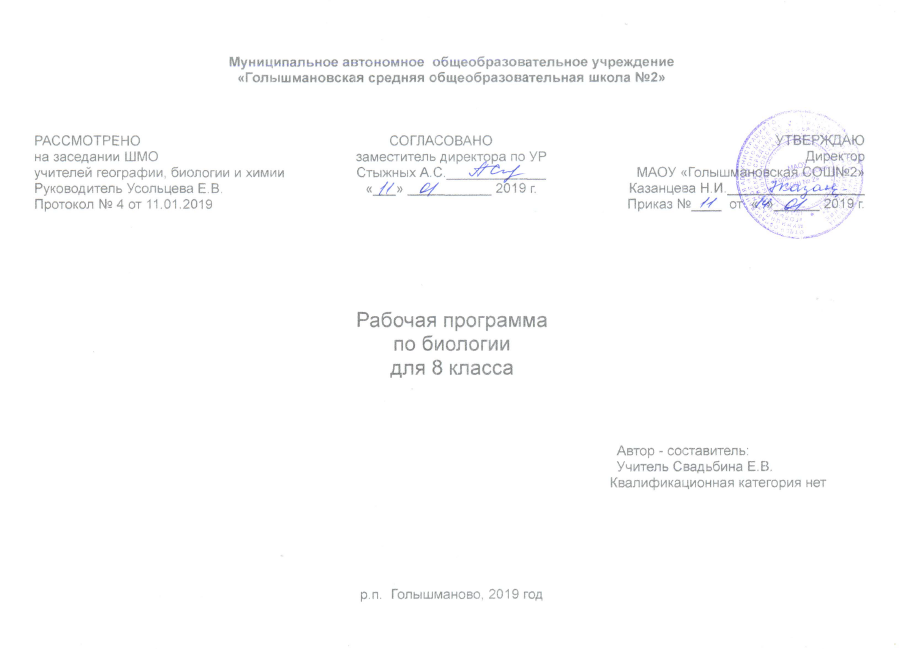 Планируемые результаты освоения учебного предмета личностных результатов:- знание основных принципов и правил отношения к живой природе, основ здорового образа жизни и здоровье-сберегающих технологий;-реализация установок здорового образа жизни;-сформированность познавательных интересов и мотивов, направленных на изучение живой природы; интеллектуальных умений (доказывать, строить рассуждения, анализировать, сравнивать, делать выводы и др.); эстетического отношения к живым объектам.-воспитание у учащихся чувства гордости за российскую биологическую науку;-соблюдать правила поведения в природе;-понимание основных факторов, определяющих взаимоотношения человека и природы;-умение учащимися реализовывать теоретические познания на практике;-понимание учащимися ценности здорового и безопасного образа жизни;-признание учащимися ценности жизни во всех её проявлениях и необходимости ответственного, бережного отношения к окружающей среде;-осознание значения семьи в жизни человека и общества;-готовность и способность учащихся принимать ценности семейной жизни;-уважительное и заботливое отношение к членам своей семьи;-понимание значения обучения для повседневной жизни и осознанного выбора профессии;-проведение учащимися работы над ошибками для внесения корректив в усваиваемые знания;-признание права каждого на собственное мнение;-эмоционально-положительное отношение к сверстникам;-готовность учащихся к самостоятельным поступкам и действиям на благо природы;-умение отстаивать свою точку зрения;-критичное отношение к своим поступкам, осознание ответственности за их последствия;-умение слушать и слышать другое мнение, вести дискуссию, оперировать фактами как доказательства, так и для опровержения существующего мнения.Метапредметными результатами изучения курса является формирование универсальных учебных действий (УУД)Регулятивные УУД:● Самостоятельно обнаруживать учебную проблему, определять цель учебной деятельности● Выдвигать версии решения проблемы, осознавать конечный результат, выбирать средства достижения цели.● Составлять в группе или индивидуально план решения проблемы● Работая по плану, сверять свои действия с целью и, при необходимости, исправлять ошибки самостоятельно.● Свободно пользоваться выработанными критериями оценки и самооценки, исходя из цели и имеющихся критериев, различая результат и способы действия.● В ходе представления проекта давать оценку его результатам.● Давать оценку своим личностным качествам и чертам характера («каков я»), определять направления своего развития («каким я хочу стать», «что мне для этого надо сделать»)Познавательные УУД:● Анализировать, сравнивать, классифицировать факты и явления.● Давать определение понятиям на основе изученного на различных предметах учебного материала● Осуществлять логическую операцию установления родо-видовых отношений● Осуществлять логическую операцию перехода от понятия с меньшим объемом к понятию с большим объемом● Представлять информацию в виде таблиц, схем, графиков● Выявлять причины и следствия простых явлений.● Осуществлять сравнение и классификацию, самостоятельно выбирая критерии для указанных логических операций; строить классификацию на основе дихотомического деления (на основе отрицания).● Строить логическое рассуждение, включающее установление причинно- следственных связей.● Создавать схематические модели с выделением существенных характеристик объекта.● Уметь определять возможные источники необходимых сведений, производить поиск информации, анализировать и оценивать ее достоверность● Понимая позицию другого, различать в его речи: мнение (точку зрения), доказательство (аргументы), факты; гипотезы, аксиомы, теории. Для этого самостоятельно использовать различные виды чтения (изучающее, просмотровое, ознакомительное, поисковое), приемы слушания● Преобразовывать информацию из одного вида в другой и выбирать удобную для себя формуфиксации и представления информации. Представлять информацию в оптимальной форме в зависимости от адресата● Самому создавать источники информации разного типа и для разных аудиторий, соблюдать информационную гигиену и правила информационной безопасностиКоммуникативные УУД:● Самостоятельно организовывать учебное взаимодействие в группе (определять общие цели, распределять роли, договариваться друг с другом и т.д.).● Отстаивать свою точку зрения, приводить аргументы, подтверждая их фактами● В дискуссии уметь выдвинуть контраргументы, перефразировать свою мысль● Учиться критично относится к своему мнению, признавать ошибочность своего мнения (если оно таковое) и корректировать его.● Уметь взглянуть на ситуацию с иной позиции и договариваться с людьми с иной позициейПредметные результаты освоения учебного предметаСОДЕРЖАНИЕ УЧЕБНОГО ПРЕДМЕТА1.Общий обзор организма человека. (5 ч)Биологические и социальные факторы в становлении человека. Принципиальные отличия условий жизни человека, связанные с появлением социальной среды. Ее преимущества и издержки. Зависимость человека как от природной, так и от социальной среды. Значение знаний о строении и функциях организма для поддержания своего здоровья и здоровья окружающих.Науки об организме человека: анатомия, физиология, гигиена. Санитарно-гигиеническая служба. Функции санитарно-эпидемиологических центров (СЭЦ). Ответственность людей, нарушающих санитарные нормы общежития.Строение организма человека. Структура тела. Место человека в природе. Сходство и отличия человека от животных. Морфофизиологические особенности человека, связанные с прямохождением, развитием головного мозга, трудом, социальным образом жизни.Клетка. Строение, химический состав, жизнедеятельность: обмен веществ, ферменты, биосинтез и биологическое окисление, рост, развитие, возбудимость, деление.Ткани животных и человека: эпителиальные, соединительные, мышечные, нервная. Строение нейрона: тело, дендриты, аксон, синапсы.Уровни организации организма. Орган и системы органов. Нервная регуляция. Части и отделы нервной системы. Рефлекс, рефлекторная дуга, процессы возбуждения и торможения. Гуморальная регуляция. Роль эндокринных желез и вырабатываемых ими гормонов.Лабораторная работа № 1 «Действие ката лазы на пероксид водорода»Лабораторная работа № 2 «Клетки и ткани под микроскопом»2. Опорно-двигательная система. (9 ч)Значение костно-мышечной системы. Скелет, строение, состав и соединение костей. Обзор скелета головы и туловища. Скелет поясов и свободных конечностей. Первая помощь при травмах скелета и мышц.Типы мышц, их строение и значение. Обзор основных мышц человека. Динамическая и статическая работа мышц. Энергетика мышечного сокращения. Регуляция мышечных движений.Нарушение правильной осанки. Плоскостопие. Коррекция. Развитие опорно-двигательной системы: роль зарядки, уроков физкультуры и спорта в развитии организма. Тренировочный эффект и способы его достижения.Лабораторная работа№ 3 «Строение костной ткани».Лабораторная работа№ 4 «Состав костей»3. Кровеносная система. Внутренняя среда организма. (7 ч)Внутренняя среда: кровь, тканевая жидкость, лимфа; их круговорот. Значение крови и ее состав: плазма и клеточные элементы. Их функции. Свертываемость крови.Иммунитет. Органы иммунной системы. Антигены и антитела. Иммунная реакция. Клеточный и гуморальный иммунитеты. Работы Луи Пастера, И.И. Мечникова. Изобретение вакцин. Лечебные сыворотки. Классификация иммунитета. Тканевая совместимость и переливание крови. I, II, III, IV группы крови – проявление наследственного иммунитета. Резус-фактор. Резус-конфликт как следствие приобретенного иммунитета.Сердце и сосуды – органы кровообращения. Строение и функции сердца. Фазы сердечной деятельности. Малый и большой круги кровообращения. Артерии, капилляры, вены. Функции венозных клапанов. Отток лимфы. Функции лимфоузлов. Движение крови по сосудам. Давление крови на стенки сосуда. Скорость кровотока. Измерение артериального давления. Перераспределение крови в организме. Регуляция работы сердца и сосудов. Автоматизм сердечной мышцы. Болезни сердечно-сосудистой системы и их предупреждение. Первая помощь при кровотечениях.Лабораторная работа № 5«Сравнение крови человека с кровью лягушки»4. Дыхательная система. (7 ч)Значение дыхательной системы, ее связь с кровеносной системой. Верхние дыхательные пути. Гортань – орган голосообразования. Трахея, главные бронхи, бронхиальное дерево, альвеолы. Легкие. Пристеночная и легочные плевры, плевральная полость. Обмен газов в легких и тканях. Дыхательные движения. Нервная и гуморальная регуляции дыхания. Болезни органов дыхания, их предупреждение. Гигиена дыхания. Первая помощь при поражении органов дыхания. Понятие о клинической и биологической смерти. Приемы искусственного дыхания изо рта в рот и непрямого массажа сердца.Лабораторная работа № 6 «Состав вдыхаемого и выдыхаемого воздуха»Лабораторная работа № 7 «Дыхательные движения»5. Пищеварительная система. (8 ч)Значение пищи и ее состав. Пищевые продукты и питательные вещества. Органы пищеварения. Пищеварение в ротовой полости, желудке и кишечнике. Строение органов пищеварительного тракта и пищеварительных желез. Форма и функции зубов.Пищеварительные ферменты ротовой полости и желудка. Переваривание пищи в двенадцатиперстной кишке (ферменты поджелудочной железы, роль желчи в пищеварении). Всасывание питательных веществ. Строение и функции тонкой и толстой кишки. Аппендикс. Симптомы аппендицита. Регуляция пищеварения.Заболевание органов пищеварения и их профилактика. Питание и здоровье.Лабораторная работа № 8 «Действие ферментов слюны на крахмал»Лабораторная работа № 9 «Действие ферментов желудочного сока на белки»6. Обмен веществ и энергии. (3 ч)Превращения белков, жиров и углеводов. Обменные процессы в организме. Подготовительная и заключительная стадии обмена. Обмен веществ и энергии в клетке: пластический обмен и энергетический обмен. Энергозатраты человека: основной и общий обмен. Энергетическая емкость пищи. Энергетический баланс. Определение норм питания. Качественный состав пищи. Значение витаминов. Гипо- и гипервитаминозы А, В1, С, D. Водорастворимые и жирорастворимые витамины. Витамины и цепи питания вида. Авитаминозы: А ("куриная слепота"), В1 (болезнь бери-бери), С (цинга), D (рахит). Их предупреждение и лечение.7. Мочевыделительная система. (2 ч)Роль различных систем в удалении ненужных вредных веществ, образующихся в организме. Роль органов мочевыделения, их значение. Строение и функции почек. Нефрон – функциональная единица почки. Образование первичной и конечной мочи. Удаление конечной мочи из организма: роль почечной лоханки, мочеточников, мочевого пузыря и мочеиспускательного канала. Предупреждение заболеваний почек. Питьевой режим. Значение воды и минеральных солей для организма. Гигиеническая оценка питьевой воды.8. Кожа. (3 ч)Значение и строение кожных покровов и слизистых оболочек, защищающих организм от внешних воздействий. Функции эпидермиса, дермы и гиподермы. Волосы и ногти – роговые придатки кожи. Кожные рецепторы, потовые и сальные железы. Нарушения кожных покровов и их причины. Оказание первой помощи при ожогах и обморожениях. Грибковые заболевания кожи (стригущий лишай, чесотка); их предупреждение и меры защиты от заражения.Теплообразование, теплоотдача и терморегуляция организма. Роль кожи в терморегуляции. Закаливание организма. Первая помощь при тепловом и солнечном ударах.9. Эндокринная и нервная системы. (5 ч)Железы внешней, внутренней и смешанной секреции. Роль гормонов в обмене веществ, росте и развитии организма. Соматотропный гормон гипофиза, гормоны щитовидной железы. Болезни, связанные с гипофункцией (карликовость) и с гиперфункцией (гигантизм) гипофиза. Болезни щитовидной железы: базедова болезнь, слизистый отек. Гормон поджелудочной железы инсулин и заболевание сахарным диабетом. Гормоны надпочечников, их роль в приспособлении организма к стрессовым нагрузкам.Значение нервной системы, ее части и отделы. Рефлекторный принцип работы. Прямые и обратные связи. Функция автономного (вегетативного) отдела. Симпатический и парасимпатический подотделы. Нейрогуморальная (нейрогормональная) регуляция: взаимосвязь нервной и эндокринной систем. Строение и функции спинного мозга. Отделы головного мозга, их строение и функции. Аналитико-синтетическая функция коры больших полушарий.10. Органы чувств. Анализаторы. (6 ч)Функции органов чувств и анализаторов. Ощущения и восприятия. Взаимосвязь анализаторов в отражении внешнего мира.Орган зрения. Положение глаз в черепе, вспомогательный аппарат глаза. Строение и функции оболочек глаза и его оптических сред. Палочки и колбочки сетчатки. Зрительный анализатор. Роль глазных мышц в формировании зрительных восприятий. Бинокулярное зрение. Заболевание и повреждение глаз, профилактика. Гигиена зрения.Орган слуха. Положение пирамид височных костей в черепе. Строение и функции наружного, среднего и внутреннего уха. Преддверие и улитка. Звукопередающий и звуковоспринимающий аппараты уха. Слуховой анализатор. Гигиена слуха. Распространение инфекции по слуховой трубе в среднее ухо как осложнение ангины, гриппа, ОРЗ. Борьба с шумом.Вестибулярный аппарат – орган равновесия. Функции мешочков преддверия внутреннего уха и полукружных каналов.Органы осязания, обоняния, вкуса, их анализаторы. Взаимосвязь ощущений – результат аналитико-синтетической деятельности коры больших полушарий.11. Поведение и высшая нервная деятельность (9 ч)Врожденные формы поведения: безусловные рефлексы, инстинкты, запечатление. Приобретенные формы поведения. Условные рефлексы, динамический стереотип, рассудочная деятельность.Открытие И.М. Сеченовым центрального торможения. Работы И.П. Павлова: открытие безусловного и условного торможения, закон взаимной индукции возбуждения – торможения. А.А. Ухтомский. Открытие явления доминанты. Биологические ритмы: сон и его значение, фазы сна, сновидения.Особенности высшей нервной деятельности человека. Речь и сознание. Функции внешней и внутренней речи. Речевые центры и значение языковой среды. Роль трудовой деятельности в появлении речи и осознанных действий.Познавательные процессы: ощущение, восприятие, память, воображение, мышление. Виды памяти, приемы запоминания. Особенности мышления, его развитие.Воля, эмоции, внимание. Анализ волевого акта. Качество воли. Физиологическая основа эмоций.Внимание. Непроизвольное и произвольное внимание. Способы поддержания внимания.Изменение работоспособности, борьба с утомлением. Стадии работоспособности: врабатывание, устойчивая работоспособность, утомление. Организация отдыха на разных стадиях работоспособности. Режим дня.12.Половая система. Индивидуальное развитие организма. (4 ч)Роль половых хромосом в определении развития организма либо по мужскому, либо по женскому типу. Женская половая (репродуктивная) система. Развитие яйцеклетки в фолликуле, овуляция, менструация. Мужская половая система. Образование сперматозоидов. Поллюции. Гигиена промежности.Наследственные и врожденные заболевания. Болезни, передающиеся половым путем (СПИД, сифилис, гонорея).Внутриутробное развитие. Оплодотворение, образование зародыша и плода. Закон Геккеля – Мюллера и причины отклонения от него. Развитие организма после рождения. Изменения, связанные с пубертатом. Календарный, биологический и социальный возрасты человека.Влияние наркогенных веществ на здоровье и судьбу человека. Психологические особенности личности: темперамент, характер, интересы, склонности, способности. Роль наследственности и приобретенного опыта в развитии способностей.Тематический планКАЛЕНДАРНО-ТЕМАТИЧЕСКОЕ ПЛАНИРОВАНИЕВыпускник научитсяВыпускник получит возможность  научиться--выделять существенные признаки биологических объектов (животных клеток и тканей, органов и систем органов человека) и процессов жизнедеятельности, характерных для организма человека;аргументировать, приводить доказательства взаимосвязи человека и окружающей среды, родства человека с животными;-аргументировать, приводить доказательства отличий человека от животных;-аргументировать, приводить доказательства -объяснять эволюцию вида Человек разумный на примерах сопоставления биологических объектов и других материальных артефактов;выявлять примеры и пояснять проявление наследственных заболеваний у человека, сущность процессов наследственности и изменчивости, присущей человеку;-различать по внешнему виду, схемам и описаниям реальные биологические объекты (клетки, ткани органы, системы органов) или их изображения, выявлять отличительные признаки биологических объектов;-сравнивать биологические объекты -объяснять необходимость применения тех или иных приемов при оказании первой доврачебной помощи при отравлениях, ожогах, обморожениях, травмах, спасении утопающего, кровотечениях;-находить информацию о строении и жизнедеятельности человека в научно-популярной литературе, биологических словарях, справочниках, Интернет-ресурсе, анализировать и оценивать ее, переводить из одной формы в другую;ориентироваться в системе моральных норм и ценностей по отношению к собственному здоровью и здоровью других людей;-находить информацию -анализировать и оценивать целевые и смысловые установки в своих действиях и поступках по отношению к здоровью своему и окружающих; последствия влияния факторов риска на здоровье человека.-создавать собственные письменные и устные сообщения об организме человека и его жизнедеятельности -работать в группе сверстников при решении познавательных задач связанных с особенностями строения и жизнедеятельности организма человека,-планировать совместную деятельность, учитывать мнение окружающих и адекватно оценивать собственный вклад в деятельность группы.№Тема разделаКоличество часов разделаКоличество лабораторных работ1Общий обзор организма человека. (5 ч)522 Опорно-двигательная система. (9 ч)923Кровеносная система. Внутренняя среда организма. (7 ч)714Дыхательная система. (7 ч)725Пищеварительная система. (8 ч)826Обмен веществ и энергии. (3 ч)3-7Мочевыделительная система. (2 ч)2-8Кожа. (3 ч)3-9Эндокринная и нервная системы. (5 ч)510Органы чувств. Анализаторы. (6 ч)611Поведение и высшая нервная деятельность (9 ч)912Половая система. Индивидуальное развитие организма. (4 ч)4-Итог                                          689№№Дата  по планупланДата по фактуфактДата по фактуфакттематемаТип урокаТип урокаТип урокаТип урокаРезультаты:ПредметныеРезультаты:ПредметныеРезультаты:ПредметныеРезультаты:ПредметныеметапредметныеметапредметныеЛичностныеЛичностныеЛичностныеФорма контроляФорма контроляУУДУУДУУДУУДУУДУУДЭлементы содержанияЭлементы содержанияЭлементы содержанияЭлементы содержанияЭлементы содержанияД,ЗД,ЗД,ЗД,ЗТема 1. Организм человека. Общий обзор(4 часа)Тема 1. Организм человека. Общий обзор(4 часа)Тема 1. Организм человека. Общий обзор(4 часа)Тема 1. Организм человека. Общий обзор(4 часа)Тема 1. Организм человека. Общий обзор(4 часа)Тема 1. Организм человека. Общий обзор(4 часа)Тема 1. Организм человека. Общий обзор(4 часа)Тема 1. Организм человека. Общий обзор(4 часа)Тема 1. Организм человека. Общий обзор(4 часа)Тема 1. Организм человека. Общий обзор(4 часа)Тема 1. Организм человека. Общий обзор(4 часа)Тема 1. Организм человека. Общий обзор(4 часа)Тема 1. Организм человека. Общий обзор(4 часа)Тема 1. Организм человека. Общий обзор(4 часа)Тема 1. Организм человека. Общий обзор(4 часа)Тема 1. Организм человека. Общий обзор(4 часа)Тема 1. Организм человека. Общий обзор(4 часа)Тема 1. Организм человека. Общий обзор(4 часа)Тема 1. Организм человека. Общий обзор(4 часа)Тема 1. Организм человека. Общий обзор(4 часа)Тема 1. Организм человека. Общий обзор(4 часа)Тема 1. Организм человека. Общий обзор(4 часа)Тема 1. Организм человека. Общий обзор(4 часа)Тема 1. Организм человека. Общий обзор(4 часа)Тема 1. Организм человека. Общий обзор(4 часа)Тема 1. Организм человека. Общий обзор(4 часа)Тема 1. Организм человека. Общий обзор(4 часа)Тема 1. Организм человека. Общий обзор(4 часа)Тема 1. Организм человека. Общий обзор(4 часа)Тема 1. Организм человека. Общий обзор(4 часа)Тема 1. Организм человека. Общий обзор(4 часа)Тема 1. Организм человека. Общий обзор(4 часа)Тема 1. Организм человека. Общий обзор(4 часа)Тема 1. Организм человека. Общий обзор(4 часа)Тема 1. Организм человека. Общий обзор(4 часа)Тема 1. Организм человека. Общий обзор(4 часа)Тема 1. Организм человека. Общий обзор(4 часа)11Наука об организме человека. Структура тела.Наука об организме человека. Структура тела.УИНЗУИНЗУИНЗУИНЗОписывать признаки систематическиеОбъяснять новые понятие Различать наукиорганизма и их методы Соблюдать правила работы в кабинете,Описывать признаки систематическиеОбъяснять новые понятие Различать наукиорганизма и их методы Соблюдать правила работы в кабинете,Описывать признаки систематическиеОбъяснять новые понятие Различать наукиорганизма и их методы Соблюдать правила работы в кабинете,Описывать признаки систематическиеОбъяснять новые понятие Различать наукиорганизма и их методы Соблюдать правила работы в кабинете,Сравнивать иллюстрации в учебнике с натуральными объектами.Сравнивать иллюстрации в учебнике с натуральными объектами.реализовывать теоретические познания на практике; понимание учащимися ценности здорового и безопасного образа жизни;;реализовывать теоретические познания на практике; понимание учащимися ценности здорового и безопасного образа жизни;;реализовывать теоретические познания на практике; понимание учащимися ценности здорового и безопасного образа жизни;;ФОФООсуществляют самоконтроль результатов деятельности в форме сличения способа действий и его результата с заданным эталоном с целью обнаружения отклонений и отличий от эталона (Р)Обнаруживают и формулируют учебную проблему (Р)Вносят необходимые коррективы в действие после его завершения на основе его оценки и учёта характера сделанных ошибокСлушают и понимают речь других (К)Работают  в паре, принимают совместное решение (К)Контролируют действие партнёра (К)Поиск и выделение информации из различных источников (П)Осознано и произвольно строят речевое высказывание (П)Принимают и сохраняют заданную учебную цель(Р)Осуществляют самоконтроль результатов деятельности в форме сличения способа действий и его результата с заданным эталоном с целью обнаружения отклонений и отличий от эталона (Р)Обнаруживают и формулируют учебную проблему (Р)Вносят необходимые коррективы в действие после его завершения на основе его оценки и учёта характера сделанных ошибокСлушают и понимают речь других (К)Работают  в паре, принимают совместное решение (К)Контролируют действие партнёра (К)Поиск и выделение информации из различных источников (П)Осознано и произвольно строят речевое высказывание (П)Принимают и сохраняют заданную учебную цель(Р)Осуществляют самоконтроль результатов деятельности в форме сличения способа действий и его результата с заданным эталоном с целью обнаружения отклонений и отличий от эталона (Р)Обнаруживают и формулируют учебную проблему (Р)Вносят необходимые коррективы в действие после его завершения на основе его оценки и учёта характера сделанных ошибокСлушают и понимают речь других (К)Работают  в паре, принимают совместное решение (К)Контролируют действие партнёра (К)Поиск и выделение информации из различных источников (П)Осознано и произвольно строят речевое высказывание (П)Принимают и сохраняют заданную учебную цель(Р)Осуществляют самоконтроль результатов деятельности в форме сличения способа действий и его результата с заданным эталоном с целью обнаружения отклонений и отличий от эталона (Р)Обнаруживают и формулируют учебную проблему (Р)Вносят необходимые коррективы в действие после его завершения на основе его оценки и учёта характера сделанных ошибокСлушают и понимают речь других (К)Работают  в паре, принимают совместное решение (К)Контролируют действие партнёра (К)Поиск и выделение информации из различных источников (П)Осознано и произвольно строят речевое высказывание (П)Принимают и сохраняют заданную учебную цель(Р)Осуществляют самоконтроль результатов деятельности в форме сличения способа действий и его результата с заданным эталоном с целью обнаружения отклонений и отличий от эталона (Р)Обнаруживают и формулируют учебную проблему (Р)Вносят необходимые коррективы в действие после его завершения на основе его оценки и учёта характера сделанных ошибокСлушают и понимают речь других (К)Работают  в паре, принимают совместное решение (К)Контролируют действие партнёра (К)Поиск и выделение информации из различных источников (П)Осознано и произвольно строят речевое высказывание (П)Принимают и сохраняют заданную учебную цель(Р)Осуществляют самоконтроль результатов деятельности в форме сличения способа действий и его результата с заданным эталоном с целью обнаружения отклонений и отличий от эталона (Р)Обнаруживают и формулируют учебную проблему (Р)Вносят необходимые коррективы в действие после его завершения на основе его оценки и учёта характера сделанных ошибокСлушают и понимают речь других (К)Работают  в паре, принимают совместное решение (К)Контролируют действие партнёра (К)Поиск и выделение информации из различных источников (П)Осознано и произвольно строят речевое высказывание (П)Принимают и сохраняют заданную учебную цель(Р)Биологическая природа и социальная сущность человека. Науки о человеке: анатомия, физиология, гигиена, медицина, психология. Методы изучения организма человекаБиологическая природа и социальная сущность человека. Науки о человеке: анатомия, физиология, гигиена, медицина, психология. Методы изучения организма человекаБиологическая природа и социальная сущность человека. Науки о человеке: анатомия, физиология, гигиена, медицина, психология. Методы изучения организма человекаБиологическая природа и социальная сущность человека. Науки о человеке: анатомия, физиология, гигиена, медицина, психология. Методы изучения организма человекаБиологическая природа и социальная сущность человека. Науки о человеке: анатомия, физиология, гигиена, медицина, психология. Методы изучения организма человекаП 1,2 П 1,2 П 1,2 П 1,2 22Клетка. Химическийсостав ижизнедеятельность клеткиЛабораторная работа № 1«Действие ката лазы на пероксид водорода»Клетка. Химическийсостав ижизнедеятельность клеткиЛабораторная работа № 1«Действие ката лазы на пероксид водорода»УИНЗУИНЗУИНЗУИНЗосновные части клетки.Описывать функции органоидов.Объяснять понятие «фермент».Различать процесс роста и процесс развития.Описывать процесс деления клетки.основные части клетки.Описывать функции органоидов.Объяснять понятие «фермент».Различать процесс роста и процесс развития.Описывать процесс деления клетки.основные части клетки.Описывать функции органоидов.Объяснять понятие «фермент».Различать процесс роста и процесс развития.Описывать процесс деления клетки.основные части клетки.Описывать функции органоидов.Объяснять понятие «фермент».Различать процесс роста и процесс развития.Описывать процесс деления клетки.лабора торный опыт,наблюдатьпроисходящие явления, фиксировать результаты наблюдения, делать выводы.лабора торный опыт,наблюдатьпроисходящие явления, фиксировать результаты наблюдения, делать выводы.реализовывать теоретические познания на практике; понимание учащимися ценности здорового и безопасного образа жизни; эмоционально-положительное отношение к сверстникам;реализовывать теоретические познания на практике; понимание учащимися ценности здорового и безопасного образа жизни; эмоционально-положительное отношение к сверстникам;реализовывать теоретические познания на практике; понимание учащимися ценности здорового и безопасного образа жизни; эмоционально-положительное отношение к сверстникам;Осуществляют самоконтроль результатов деятельности в форме сличения способа действий и его результата с заданным эталоном с целью обнаружения отклонений и отличий от эталона (Р)Обнаруживают и формулируют учебную проблему (Р)Вносят необходимые коррективы в действие после его завершения на основе его оценки и учёта характера сделанных ошибокСлушают и понимают речь других (К)Работают  в паре, принимают совместное решение (К)Контролируют действие партнёра (К)Поиск и выделение информации из различных источников (П)Осознано и произвольно строят речевое высказывание (П)Принимают и сохраняют заданную учебную цель(Р)Осуществляют самоконтроль результатов деятельности в форме сличения способа действий и его результата с заданным эталоном с целью обнаружения отклонений и отличий от эталона (Р)Обнаруживают и формулируют учебную проблему (Р)Вносят необходимые коррективы в действие после его завершения на основе его оценки и учёта характера сделанных ошибокСлушают и понимают речь других (К)Работают  в паре, принимают совместное решение (К)Контролируют действие партнёра (К)Поиск и выделение информации из различных источников (П)Осознано и произвольно строят речевое высказывание (П)Принимают и сохраняют заданную учебную цель(Р)Осуществляют самоконтроль результатов деятельности в форме сличения способа действий и его результата с заданным эталоном с целью обнаружения отклонений и отличий от эталона (Р)Обнаруживают и формулируют учебную проблему (Р)Вносят необходимые коррективы в действие после его завершения на основе его оценки и учёта характера сделанных ошибокСлушают и понимают речь других (К)Работают  в паре, принимают совместное решение (К)Контролируют действие партнёра (К)Поиск и выделение информации из различных источников (П)Осознано и произвольно строят речевое высказывание (П)Принимают и сохраняют заданную учебную цель(Р)Осуществляют самоконтроль результатов деятельности в форме сличения способа действий и его результата с заданным эталоном с целью обнаружения отклонений и отличий от эталона (Р)Обнаруживают и формулируют учебную проблему (Р)Вносят необходимые коррективы в действие после его завершения на основе его оценки и учёта характера сделанных ошибокСлушают и понимают речь других (К)Работают  в паре, принимают совместное решение (К)Контролируют действие партнёра (К)Поиск и выделение информации из различных источников (П)Осознано и произвольно строят речевое высказывание (П)Принимают и сохраняют заданную учебную цель(Р)Осуществляют самоконтроль результатов деятельности в форме сличения способа действий и его результата с заданным эталоном с целью обнаружения отклонений и отличий от эталона (Р)Обнаруживают и формулируют учебную проблему (Р)Вносят необходимые коррективы в действие после его завершения на основе его оценки и учёта характера сделанных ошибокСлушают и понимают речь других (К)Работают  в паре, принимают совместное решение (К)Контролируют действие партнёра (К)Поиск и выделение информации из различных источников (П)Осознано и произвольно строят речевое высказывание (П)Принимают и сохраняют заданную учебную цель(Р)Осуществляют самоконтроль результатов деятельности в форме сличения способа действий и его результата с заданным эталоном с целью обнаружения отклонений и отличий от эталона (Р)Обнаруживают и формулируют учебную проблему (Р)Вносят необходимые коррективы в действие после его завершения на основе его оценки и учёта характера сделанных ошибокСлушают и понимают речь других (К)Работают  в паре, принимают совместное решение (К)Контролируют действие партнёра (К)Поиск и выделение информации из различных источников (П)Осознано и произвольно строят речевое высказывание (П)Принимают и сохраняют заданную учебную цель(Р)Строение клетки, рост, развитие, возбудимость, обмен веществСтроение клетки, рост, развитие, возбудимость, обмен веществСтроение клетки, рост, развитие, возбудимость, обмен веществСтроение клетки, рост, развитие, возбудимость, обмен веществСтроение клетки, рост, развитие, возбудимость, обмен веществП.3вопросы 1-9П.3вопросы 1-9П.3вопросы 1-9П.3вопросы 1-933Ткани организма человека.Лабораторная работа № 2«Клетки и ткани под микроскопом»Ткани организма человека.Лабораторная работа № 2«Клетки и ткани под микроскопом»УЗИРУУЗИРУУЗИРУУЗИРУОпределять понятия: «ткань», «синапс», «ней-роглия».Называть типы и виды тканей позвоночныхживотных.Различать разные виды и типы тканей.Описывать особенности тканей разных типов.Соблюдать правила обращения смикроскопом.Соблюдать правила работы в кабинете, обращения с лабораторным оборудованиемОпределять понятия: «ткань», «синапс», «ней-роглия».Называть типы и виды тканей позвоночныхживотных.Различать разные виды и типы тканей.Описывать особенности тканей разных типов.Соблюдать правила обращения смикроскопом.Соблюдать правила работы в кабинете, обращения с лабораторным оборудованиемОпределять понятия: «ткань», «синапс», «ней-роглия».Называть типы и виды тканей позвоночныхживотных.Различать разные виды и типы тканей.Описывать особенности тканей разных типов.Соблюдать правила обращения смикроскопом.Соблюдать правила работы в кабинете, обращения с лабораторным оборудованиемОпределять понятия: «ткань», «синапс», «ней-роглия».Называть типы и виды тканей позвоночныхживотных.Различать разные виды и типы тканей.Описывать особенности тканей разных типов.Соблюдать правила обращения смикроскопом.Соблюдать правила работы в кабинете, обращения с лабораторным оборудованиемСравнивать иллюстрации в учебнике с натуральными объектами.Выполнять наблюдение при помощи микроскопа, описывать результаты.Сравнивать иллюстрации в учебнике с натуральными объектами.Выполнять наблюдение при помощи микроскопа, описывать результаты.умение учащимися реализовывать теоретические познания на практике; понимание значения обучения для повседневной жизни и осознанного выбора профессииумение учащимися реализовывать теоретические познания на практике; понимание значения обучения для повседневной жизни и осознанного выбора профессииумение учащимися реализовывать теоретические познания на практике; понимание значения обучения для повседневной жизни и осознанного выбора профессииФОФООсуществляют самоконтроль результатов деятельности в форме сличения способа действий и его результата с заданным эталоном с целью обнаружения отклонений и отличий от эталона (Р)Обнаруживают и формулируют учебную проблему (Р)Вносят необходимые коррективы в действие после его завершения на основе его оценки и учёта характера сделанных ошибокСлушают и понимают речь других (К)Работают  в паре, принимают совместное решение (К)Контролируют действие партнёра (К)Поиск и выделение информации из различных источников (П)Осознано и произвольно строят речевое высказывание (П)Принимают и сохраняют заданную учебную цель(Р)Осуществляют самоконтроль результатов деятельности в форме сличения способа действий и его результата с заданным эталоном с целью обнаружения отклонений и отличий от эталона (Р)Обнаруживают и формулируют учебную проблему (Р)Вносят необходимые коррективы в действие после его завершения на основе его оценки и учёта характера сделанных ошибокСлушают и понимают речь других (К)Работают  в паре, принимают совместное решение (К)Контролируют действие партнёра (К)Поиск и выделение информации из различных источников (П)Осознано и произвольно строят речевое высказывание (П)Принимают и сохраняют заданную учебную цель(Р)Осуществляют самоконтроль результатов деятельности в форме сличения способа действий и его результата с заданным эталоном с целью обнаружения отклонений и отличий от эталона (Р)Обнаруживают и формулируют учебную проблему (Р)Вносят необходимые коррективы в действие после его завершения на основе его оценки и учёта характера сделанных ошибокСлушают и понимают речь других (К)Работают  в паре, принимают совместное решение (К)Контролируют действие партнёра (К)Поиск и выделение информации из различных источников (П)Осознано и произвольно строят речевое высказывание (П)Принимают и сохраняют заданную учебную цель(Р)Осуществляют самоконтроль результатов деятельности в форме сличения способа действий и его результата с заданным эталоном с целью обнаружения отклонений и отличий от эталона (Р)Обнаруживают и формулируют учебную проблему (Р)Вносят необходимые коррективы в действие после его завершения на основе его оценки и учёта характера сделанных ошибокСлушают и понимают речь других (К)Работают  в паре, принимают совместное решение (К)Контролируют действие партнёра (К)Поиск и выделение информации из различных источников (П)Осознано и произвольно строят речевое высказывание (П)Принимают и сохраняют заданную учебную цель(Р)Осуществляют самоконтроль результатов деятельности в форме сличения способа действий и его результата с заданным эталоном с целью обнаружения отклонений и отличий от эталона (Р)Обнаруживают и формулируют учебную проблему (Р)Вносят необходимые коррективы в действие после его завершения на основе его оценки и учёта характера сделанных ошибокСлушают и понимают речь других (К)Работают  в паре, принимают совместное решение (К)Контролируют действие партнёра (К)Поиск и выделение информации из различных источников (П)Осознано и произвольно строят речевое высказывание (П)Принимают и сохраняют заданную учебную цель(Р)Осуществляют самоконтроль результатов деятельности в форме сличения способа действий и его результата с заданным эталоном с целью обнаружения отклонений и отличий от эталона (Р)Обнаруживают и формулируют учебную проблему (Р)Вносят необходимые коррективы в действие после его завершения на основе его оценки и учёта характера сделанных ошибокСлушают и понимают речь других (К)Работают  в паре, принимают совместное решение (К)Контролируют действие партнёра (К)Поиск и выделение информации из различных источников (П)Осознано и произвольно строят речевое высказывание (П)Принимают и сохраняют заданную учебную цель(Р)Ткани животных и человека. Нейрон: тело, дендриты, аксон. Межклеточное веществоТкани животных и человека. Нейрон: тело, дендриты, аксон. Межклеточное веществоТкани животных и человека. Нейрон: тело, дендриты, аксон. Межклеточное веществоТкани животных и человека. Нейрон: тело, дендриты, аксон. Межклеточное веществоТкани животных и человека. Нейрон: тело, дендриты, аксон. Межклеточное вещество&4, вопросы 1-7&4, вопросы 1-7&4, вопросы 1-7&4, вопросы 1-744Общая характеристика системорганов организма человека. Регуляция рабо ты внутренних органов Общая характеристика системорганов организма человека. Регуляция рабо ты внутренних органов УЗИРУУЗИРУУЗИРУУЗИРУРаскрывать значение понятий: «орган», «система органов», «гормон», «рефлекс».Описывать роль разных систем органов ворганизме.Объяснять строение рефлекторной дуги.Характеризовать идею об уровневой организации организма.Раскрывать значение понятий: «орган», «система органов», «гормон», «рефлекс».Описывать роль разных систем органов ворганизме.Объяснять строение рефлекторной дуги.Характеризовать идею об уровневой организации организма.Раскрывать значение понятий: «орган», «система органов», «гормон», «рефлекс».Описывать роль разных систем органов ворганизме.Объяснять строение рефлекторной дуги.Характеризовать идею об уровневой организации организма.Раскрывать значение понятий: «орган», «система органов», «гормон», «рефлекс».Описывать роль разных систем органов ворганизме.Объяснять строение рефлекторной дуги.Характеризовать идею об уровневой организации организма.Объяснять различие между нервной и гуморальной регуляцией внутренних органов.Классифицировать внутренние органы на двегруппы в зависимости от выполнения ими ис-полнительной или регуляторной функции. Вы полнятьлабораторный опыт, наблю датьрезультаты и делать вывод.Объяснять различие между нервной и гуморальной регуляцией внутренних органов.Классифицировать внутренние органы на двегруппы в зависимости от выполнения ими ис-полнительной или регуляторной функции. Вы полнятьлабораторный опыт, наблю датьрезультаты и делать вывод.понимание основных факторов, определяющих взаимоотношения человека и природы;умение учащимися реализовывать теоретические познания на практике; эмоционально-положительное отношение к сверстникампонимание основных факторов, определяющих взаимоотношения человека и природы;умение учащимися реализовывать теоретические познания на практике; эмоционально-положительное отношение к сверстникампонимание основных факторов, определяющих взаимоотношения человека и природы;умение учащимися реализовывать теоретические познания на практике; эмоционально-положительное отношение к сверстникамФОФООсуществляют самоконтроль результатов деятельности в форме сличения способа действий и его результата с заданным эталоном с целью обнаружения отклонений и отличий от эталона (Р)Обнаруживают и формулируют учебную проблему (Р)Вносят необходимые коррективы в действие после его завершения на основе его оценки и учёта характера сделанных ошибокСлушают и понимают речь других (К)Работают  в паре, принимают совместное решение (К)Контролируют действие партнёра (К)Поиск и выделение информации из различных источников (П)Осознано и произвольно строят речевое высказывание (П)Принимают и сохраняют заданную учебную цель(Р)Осуществляют самоконтроль результатов деятельности в форме сличения способа действий и его результата с заданным эталоном с целью обнаружения отклонений и отличий от эталона (Р)Обнаруживают и формулируют учебную проблему (Р)Вносят необходимые коррективы в действие после его завершения на основе его оценки и учёта характера сделанных ошибокСлушают и понимают речь других (К)Работают  в паре, принимают совместное решение (К)Контролируют действие партнёра (К)Поиск и выделение информации из различных источников (П)Осознано и произвольно строят речевое высказывание (П)Принимают и сохраняют заданную учебную цель(Р)Осуществляют самоконтроль результатов деятельности в форме сличения способа действий и его результата с заданным эталоном с целью обнаружения отклонений и отличий от эталона (Р)Обнаруживают и формулируют учебную проблему (Р)Вносят необходимые коррективы в действие после его завершения на основе его оценки и учёта характера сделанных ошибокСлушают и понимают речь других (К)Работают  в паре, принимают совместное решение (К)Контролируют действие партнёра (К)Поиск и выделение информации из различных источников (П)Осознано и произвольно строят речевое высказывание (П)Принимают и сохраняют заданную учебную цель(Р)Осуществляют самоконтроль результатов деятельности в форме сличения способа действий и его результата с заданным эталоном с целью обнаружения отклонений и отличий от эталона (Р)Обнаруживают и формулируют учебную проблему (Р)Вносят необходимые коррективы в действие после его завершения на основе его оценки и учёта характера сделанных ошибокСлушают и понимают речь других (К)Работают  в паре, принимают совместное решение (К)Контролируют действие партнёра (К)Поиск и выделение информации из различных источников (П)Осознано и произвольно строят речевое высказывание (П)Принимают и сохраняют заданную учебную цель(Р)Осуществляют самоконтроль результатов деятельности в форме сличения способа действий и его результата с заданным эталоном с целью обнаружения отклонений и отличий от эталона (Р)Обнаруживают и формулируют учебную проблему (Р)Вносят необходимые коррективы в действие после его завершения на основе его оценки и учёта характера сделанных ошибокСлушают и понимают речь других (К)Работают  в паре, принимают совместное решение (К)Контролируют действие партнёра (К)Поиск и выделение информации из различных источников (П)Осознано и произвольно строят речевое высказывание (П)Принимают и сохраняют заданную учебную цель(Р)Осуществляют самоконтроль результатов деятельности в форме сличения способа действий и его результата с заданным эталоном с целью обнаружения отклонений и отличий от эталона (Р)Обнаруживают и формулируют учебную проблему (Р)Вносят необходимые коррективы в действие после его завершения на основе его оценки и учёта характера сделанных ошибокСлушают и понимают речь других (К)Работают  в паре, принимают совместное решение (К)Контролируют действие партнёра (К)Поиск и выделение информации из различных источников (П)Осознано и произвольно строят речевое высказывание (П)Принимают и сохраняют заданную учебную цель(Р)Рефлекторный характер деятельности нервной системы. Нервная регуляция. Гормоны. Гуморальная регуляция. Системы органовРефлекторный характер деятельности нервной системы. Нервная регуляция. Гормоны. Гуморальная регуляция. Системы органовРефлекторный характер деятельности нервной системы. Нервная регуляция. Гормоны. Гуморальная регуляция. Системы органовРефлекторный характер деятельности нервной системы. Нервная регуляция. Гормоны. Гуморальная регуляция. Системы органовРефлекторный характер деятельности нервной системы. Нервная регуляция. Гормоны. Гуморальная регуляция. Системы органов&5, вопросы 1-9&5, вопросы 1-9&5, вопросы 1-9&5, вопросы 1-955Обобщение и систематизация знаний по материалам темы 1 «Организм человека. Общий обзор»Обобщение и систематизация знаний по материалам темы 1 «Организм человека. Общий обзор»УКУКУКУКОпределять место человека в живой природе.Характеризовать процессы, происходящиев клетке.Определять место человека в живой природе.Характеризовать процессы, происходящиев клетке.Определять место человека в живой природе.Характеризовать процессы, происходящиев клетке.Определять место человека в живой природе.Характеризовать процессы, происходящиев клетке.Характеризовать идею об уровневой организации организмаХарактеризовать идею об уровневой организации организмаПроведение учащимися работы над ошибками для внесения корректив в усваиваемые знанияПроведение учащимися работы над ошибками для внесения корректив в усваиваемые знанияПроведение учащимися работы над ошибками для внесения корректив в усваиваемые знанияСРСРСтроение и процессы жизнедеятельности организма человекаСтроение и процессы жизнедеятельности организма человекаСтроение и процессы жизнедеятельности организма человекаСтроение и процессы жизнедеятельности организма человекаСтроение и процессы жизнедеятельности организма человекаСоставить кроссвордСоставить кроссвордСоставить кроссвордСоставить кроссвордТема  2. Опорно-двигательная система (9часов)Тема  2. Опорно-двигательная система (9часов)Тема  2. Опорно-двигательная система (9часов)Тема  2. Опорно-двигательная система (9часов)Тема  2. Опорно-двигательная система (9часов)Тема  2. Опорно-двигательная система (9часов)Тема  2. Опорно-двигательная система (9часов)Тема  2. Опорно-двигательная система (9часов)Тема  2. Опорно-двигательная система (9часов)Тема  2. Опорно-двигательная система (9часов)Тема  2. Опорно-двигательная система (9часов)Тема  2. Опорно-двигательная система (9часов)Тема  2. Опорно-двигательная система (9часов)Тема  2. Опорно-двигательная система (9часов)Тема  2. Опорно-двигательная система (9часов)Тема  2. Опорно-двигательная система (9часов)Тема  2. Опорно-двигательная система (9часов)Тема  2. Опорно-двигательная система (9часов)Тема  2. Опорно-двигательная система (9часов)Тема  2. Опорно-двигательная система (9часов)Тема  2. Опорно-двигательная система (9часов)Тема  2. Опорно-двигательная система (9часов)Тема  2. Опорно-двигательная система (9часов)Тема  2. Опорно-двигательная система (9часов)Тема  2. Опорно-двигательная система (9часов)Тема  2. Опорно-двигательная система (9часов)Тема  2. Опорно-двигательная система (9часов)Тема  2. Опорно-двигательная система (9часов)Тема  2. Опорно-двигательная система (9часов)Тема  2. Опорно-двигательная система (9часов)Тема  2. Опорно-двигательная система (9часов)Тема  2. Опорно-двигательная система (9часов)Тема  2. Опорно-двигательная система (9часов)Тема  2. Опорно-двигательная система (9часов)Тема  2. Опорно-двигательная система (9часов)Тема  2. Опорно-двигательная система (9часов)Тема  2. Опорно-двигательная система (9часов)66Строение, состав и типы соединения кос тейЛабораторная работа№ 3«Строение костной ткани».Лабораторная работа№ 4«Состав костей»Строение, состав и типы соединения кос тейЛабораторная работа№ 3«Строение костной ткани».Лабораторная работа№ 4«Состав костей»УЗИРУУЗИРУУЗИРУУЗИРУНазывать части скелета.Описывать функции скелета.Описывать строе ние трубчатых костей истроение сустава.Раскрывать значение надкостницы, хряща,суставной сумки, губчатого вещества, костно- мозговой полости, жёлтого костного мозга.Называть части скелета.Описывать функции скелета.Описывать строе ние трубчатых костей истроение сустава.Раскрывать значение надкостницы, хряща,суставной сумки, губчатого вещества, костно- мозговой полости, жёлтого костного мозга.Называть части скелета.Описывать функции скелета.Описывать строе ние трубчатых костей истроение сустава.Раскрывать значение надкостницы, хряща,суставной сумки, губчатого вещества, костно- мозговой полости, жёлтого костного мозга.Называть части скелета.Описывать функции скелета.Описывать строе ние трубчатых костей истроение сустава.Раскрывать значение надкостницы, хряща,суставной сумки, губчатого вещества, костно- мозговой полости, жёлтого костного мозга.Выполнять лабораторные опыты, фиксировать результаты наблюдений, делать вывод.Выполнять лабораторные опыты, фиксировать результаты наблюдений, делать вывод.понимание основных факторов, определяющих взаимоотношения человека и природы;умение учащимися реализовывать теоретические познания на практике; эмоционально-положительное отношение к сверстникампонимание основных факторов, определяющих взаимоотношения человека и природы;умение учащимися реализовывать теоретические познания на практике; эмоционально-положительное отношение к сверстникампонимание основных факторов, определяющих взаимоотношения человека и природы;умение учащимися реализовывать теоретические познания на практике; эмоционально-положительное отношение к сверстникамСРСРГ Выражение своих мыслей  с достаточной полнотой и точностью (П)Построение логической цепи рассуждений, выведение следствий (П)Адекватное использование  речевых средств (К)Осознанное и произвольное построение речевого высказывания (Р)Г Выражение своих мыслей  с достаточной полнотой и точностью (П)Построение логической цепи рассуждений, выведение следствий (П)Адекватное использование  речевых средств (К)Осознанное и произвольное построение речевого высказывания (Р)Г Выражение своих мыслей  с достаточной полнотой и точностью (П)Построение логической цепи рассуждений, выведение следствий (П)Адекватное использование  речевых средств (К)Осознанное и произвольное построение речевого высказывания (Р)Г Выражение своих мыслей  с достаточной полнотой и точностью (П)Построение логической цепи рассуждений, выведение следствий (П)Адекватное использование  речевых средств (К)Осознанное и произвольное построение речевого высказывания (Р)Г Выражение своих мыслей  с достаточной полнотой и точностью (П)Построение логической цепи рассуждений, выведение следствий (П)Адекватное использование  речевых средств (К)Осознанное и произвольное построение речевого высказывания (Р)Г Выражение своих мыслей  с достаточной полнотой и точностью (П)Построение логической цепи рассуждений, выведение следствий (П)Адекватное использование  речевых средств (К)Осознанное и произвольное построение речевого высказывания (Р)Опора и движение. Строение и функции опорно-двигательной системыОпора и движение. Строение и функции опорно-двигательной системыОпора и движение. Строение и функции опорно-двигательной системыОпора и движение. Строение и функции опорно-двигательной системыОпора и движение. Строение и функции опорно-двигательной системы&6, вопросы 1-10&6, вопросы 1-10&6, вопросы 1-10&6, вопросы 1-1077Скелет головы и туловища.Скелет головы и туловища.УИНЗУИНЗУИНЗУИНЗНазывать отделы позвоночника и части позвонка.Раскрывать значение частей позвонка.Называть отделы позвоночника и части позвонка.Раскрывать значение частей позвонка.Называть отделы позвоночника и части позвонка.Раскрывать значение частей позвонка.Называть отделы позвоночника и части позвонка.Раскрывать значение частей позвонка.Описывать с помощью иллюстрации в учебнике строение черепа.Объяснять связь между строением и функция-ми позвоночника, груд ной клеткиОписывать с помощью иллюстрации в учебнике строение черепа.Объяснять связь между строением и функция-ми позвоночника, груд ной клеткипонимание основных факторов, определяющих взаимоотношения человека и природы;умение учащимися реализовывать теоретические познания на практике; эмоционально-положительное отношение к сверстникампонимание основных факторов, определяющих взаимоотношения человека и природы;умение учащимися реализовывать теоретические познания на практике; эмоционально-положительное отношение к сверстникампонимание основных факторов, определяющих взаимоотношения человека и природы;умение учащимися реализовывать теоретические познания на практике; эмоционально-положительное отношение к сверстникамФронтальный опросФронтальный опросГ Выражение своих мыслей  с достаточной полнотой и точностью (П)Построение логической цепи рассуждений, выведение следствий (П)Адекватное использование  речевых средств (К)Осознанное и произвольное построение речевого высказывания (Р)Г Выражение своих мыслей  с достаточной полнотой и точностью (П)Построение логической цепи рассуждений, выведение следствий (П)Адекватное использование  речевых средств (К)Осознанное и произвольное построение речевого высказывания (Р)Г Выражение своих мыслей  с достаточной полнотой и точностью (П)Построение логической цепи рассуждений, выведение следствий (П)Адекватное использование  речевых средств (К)Осознанное и произвольное построение речевого высказывания (Р)Г Выражение своих мыслей  с достаточной полнотой и точностью (П)Построение логической цепи рассуждений, выведение следствий (П)Адекватное использование  речевых средств (К)Осознанное и произвольное построение речевого высказывания (Р)Г Выражение своих мыслей  с достаточной полнотой и точностью (П)Построение логической цепи рассуждений, выведение следствий (П)Адекватное использование  речевых средств (К)Осознанное и произвольное построение речевого высказывания (Р)Г Выражение своих мыслей  с достаточной полнотой и точностью (П)Построение логической цепи рассуждений, выведение следствий (П)Адекватное использование  речевых средств (К)Осознанное и произвольное построение речевого высказывания (Р)Строение и функции опорной системы: скелет головы, скелет туловищаСтроение и функции опорной системы: скелет головы, скелет туловищаСтроение и функции опорной системы: скелет головы, скелет туловищаСтроение и функции опорной системы: скелет головы, скелет туловищаСтроение и функции опорной системы: скелет головы, скелет туловища&7, вопросы 1-7&7, вопросы 1-7&7, вопросы 1-7&7, вопросы 1-788Скелет конечностей.Скелет конечностей.УИНЗУИНЗУИНЗУИНЗВыявлять особенности строения скелета конечностей в ходе наблюдения натуральныхобъектовВыявлять особенности строения скелета конечностей в ходе наблюдения натуральныхобъектовВыявлять особенности строения скелета конечностей в ходе наблюдения натуральныхобъектовВыявлять особенности строения скелета конечностей в ходе наблюдения натуральныхобъектовОписывать с помощью иллюстраций в учебнике строение скелета конечностей.Раскрывать при чину различия в строениипояса нижних конечностей у мужчин и жен-щин.Описывать с помощью иллюстраций в учебнике строение скелета конечностей.Раскрывать при чину различия в строениипояса нижних конечностей у мужчин и жен-щин.понимание основных факторов, определяющих взаимоотношения человека и природы;умение учащимися реализовывать теоретические познания на практике; эмоционально-положительное отношение к сверстникампонимание основных факторов, определяющих взаимоотношения человека и природы;умение учащимися реализовывать теоретические познания на практике; эмоционально-положительное отношение к сверстникампонимание основных факторов, определяющих взаимоотношения человека и природы;умение учащимися реализовывать теоретические познания на практике; эмоционально-положительное отношение к сверстникамФОФОВыражение своих мыслей  с достаточной полнотой и точностью (П)Построение логической цепи рассуждений, выведение следствий (П)Адекватное использование  речевых средств (К)Осознанное и произвольное построение речевого высказывания (Р)ПроводятВыражение своих мыслей  с достаточной полнотой и точностью (П)Построение логической цепи рассуждений, выведение следствий (П)Адекватное использование  речевых средств (К)Осознанное и произвольное построение речевого высказывания (Р)ПроводятВыражение своих мыслей  с достаточной полнотой и точностью (П)Построение логической цепи рассуждений, выведение следствий (П)Адекватное использование  речевых средств (К)Осознанное и произвольное построение речевого высказывания (Р)ПроводятВыражение своих мыслей  с достаточной полнотой и точностью (П)Построение логической цепи рассуждений, выведение следствий (П)Адекватное использование  речевых средств (К)Осознанное и произвольное построение речевого высказывания (Р)ПроводятВыражение своих мыслей  с достаточной полнотой и точностью (П)Построение логической цепи рассуждений, выведение следствий (П)Адекватное использование  речевых средств (К)Осознанное и произвольное построение речевого высказывания (Р)ПроводятВыражение своих мыслей  с достаточной полнотой и точностью (П)Построение логической цепи рассуждений, выведение следствий (П)Адекватное использование  речевых средств (К)Осознанное и произвольное построение речевого высказывания (Р)ПроводятСтроение и функции опорной системы: скелет поясов и свободных конечностейСтроение и функции опорной системы: скелет поясов и свободных конечностейСтроение и функции опорной системы: скелет поясов и свободных конечностейСтроение и функции опорной системы: скелет поясов и свободных конечностейСтроение и функции опорной системы: скелет поясов и свободных конечностей&8, вопросы 1-5&8, вопросы 1-5&8, вопросы 1-5&8, вопросы 1-599Первая помощь при поврежденияхопорно-двига тельной системы.Первая помощь при поврежденияхопорно-двига тельной системы.УИНЗУИНЗУИНЗУИНЗОпределять понятия: «растяжение», «вывих»,«перелом».Называть признаки различных видов травмсуставов и костей.Определять понятия: «растяжение», «вывих»,«перелом».Называть признаки различных видов травмсуставов и костей.Определять понятия: «растяжение», «вывих»,«перелом».Называть признаки различных видов травмсуставов и костей.Определять понятия: «растяжение», «вывих»,«перелом».Называть признаки различных видов травмсуставов и костей.умение учащимися реализовывать теоретические познания на практике; понимание учащимися ценности здорового и безопасного образа жизни; признание учащимися ценности жизни во всех её проявлениях умение учащимися реализовывать теоретические познания на практике; понимание учащимися ценности здорового и безопасного образа жизни; признание учащимися ценности жизни во всех её проявлениях умение учащимися реализовывать теоретические познания на практике; понимание учащимися ценности здорового и безопасного образа жизни; признание учащимися ценности жизни во всех её проявлениях Фронтальный опросФронтальный опросВыражение своих мыслей  с достаточной полнотой и точностью (П)Построение логической цепи рассуждений, выведение следствий (П)Адекватное использование  речевых средств (К)Осознанное и произвольное построение речевого высказывания (Р)ПроводятВыражение своих мыслей  с достаточной полнотой и точностью (П)Построение логической цепи рассуждений, выведение следствий (П)Адекватное использование  речевых средств (К)Осознанное и произвольное построение речевого высказывания (Р)ПроводятВыражение своих мыслей  с достаточной полнотой и точностью (П)Построение логической цепи рассуждений, выведение следствий (П)Адекватное использование  речевых средств (К)Осознанное и произвольное построение речевого высказывания (Р)ПроводятВыражение своих мыслей  с достаточной полнотой и точностью (П)Построение логической цепи рассуждений, выведение следствий (П)Адекватное использование  речевых средств (К)Осознанное и произвольное построение речевого высказывания (Р)ПроводятВыражение своих мыслей  с достаточной полнотой и точностью (П)Построение логической цепи рассуждений, выведение следствий (П)Адекватное использование  речевых средств (К)Осознанное и произвольное построение речевого высказывания (Р)ПроводятВыражение своих мыслей  с достаточной полнотой и точностью (П)Построение логической цепи рассуждений, выведение следствий (П)Адекватное использование  речевых средств (К)Осознанное и произвольное построение речевого высказывания (Р)ПроводятПрофилактика травматизма. Приёмы оказания первой помощи при травмах опорно-двигательной системы Профилактика травматизма. Приёмы оказания первой помощи при травмах опорно-двигательной системы Профилактика травматизма. Приёмы оказания первой помощи при травмах опорно-двигательной системы Профилактика травматизма. Приёмы оказания первой помощи при травмах опорно-двигательной системы Профилактика травматизма. Приёмы оказания первой помощи при травмах опорно-двигательной системы &9, вопросы 1-5&9, вопросы 1-5&9, вопросы 1-5&9, вопросы 1-51010Строение, основные типы и группымышцСтроение, основные типы и группымышцУЗИРУУЗИРУУЗИРУУЗИРУНазывать основные группы мышц.Раскрывать принцип крепления ске летныхмышц разных частей те ла.Выявлять особенности расположения мимических и жевательных мышцНазывать основные группы мышц.Раскрывать принцип крепления ске летныхмышц разных частей те ла.Выявлять особенности расположения мимических и жевательных мышцНазывать основные группы мышц.Раскрывать принцип крепления ске летныхмышц разных частей те ла.Выявлять особенности расположения мимических и жевательных мышцНазывать основные группы мышц.Раскрывать принцип крепления ске летныхмышц разных частей те ла.Выявлять особенности расположения мимических и жевательных мышцОписывать с помощьюиллюстрации в учебнике строение скелетной мышцы. Описывать условия нормальной работы ске-летных мышц. Раскрывать связь функции и строения на примере различий между гладкими и скелетнымимышцами, ми мическими и жевательнымимышцами.Описывать с помощьюиллюстрации в учебнике строение скелетной мышцы. Описывать условия нормальной работы ске-летных мышц. Раскрывать связь функции и строения на примере различий между гладкими и скелетнымимышцами, ми мическими и жевательнымимышцами.умение учащимися реализовывать теоретические познания на практике; бережного отношения к окружающей среде; понимание значения обучения для повседневной жизни и осознанного выбора профессии;умение учащимися реализовывать теоретические познания на практике; бережного отношения к окружающей среде; понимание значения обучения для повседневной жизни и осознанного выбора профессии;умение учащимися реализовывать теоретические познания на практике; бережного отношения к окружающей среде; понимание значения обучения для повседневной жизни и осознанного выбора профессии;ГрупповаяГрупповаяР – уметь оценить степень успешности своей индивидуальной образовательной деятельности; определять направления своего развития. Уметь организовать работу по выполнению заданий учителя, представлять результаты работ.П – уметь давать определённые понятия, классифицировать их, готовить презентации. Создавать модели с выделением существенных характеристик объектов.К – уметь работать в парах, слушать одноклассников, аргументировать свою точку зрения.Р – уметь оценить степень успешности своей индивидуальной образовательной деятельности; определять направления своего развития. Уметь организовать работу по выполнению заданий учителя, представлять результаты работ.П – уметь давать определённые понятия, классифицировать их, готовить презентации. Создавать модели с выделением существенных характеристик объектов.К – уметь работать в парах, слушать одноклассников, аргументировать свою точку зрения.Р – уметь оценить степень успешности своей индивидуальной образовательной деятельности; определять направления своего развития. Уметь организовать работу по выполнению заданий учителя, представлять результаты работ.П – уметь давать определённые понятия, классифицировать их, готовить презентации. Создавать модели с выделением существенных характеристик объектов.К – уметь работать в парах, слушать одноклассников, аргументировать свою точку зрения.Р – уметь оценить степень успешности своей индивидуальной образовательной деятельности; определять направления своего развития. Уметь организовать работу по выполнению заданий учителя, представлять результаты работ.П – уметь давать определённые понятия, классифицировать их, готовить презентации. Создавать модели с выделением существенных характеристик объектов.К – уметь работать в парах, слушать одноклассников, аргументировать свою точку зрения.Р – уметь оценить степень успешности своей индивидуальной образовательной деятельности; определять направления своего развития. Уметь организовать работу по выполнению заданий учителя, представлять результаты работ.П – уметь давать определённые понятия, классифицировать их, готовить презентации. Создавать модели с выделением существенных характеристик объектов.К – уметь работать в парах, слушать одноклассников, аргументировать свою точку зрения.Р – уметь оценить степень успешности своей индивидуальной образовательной деятельности; определять направления своего развития. Уметь организовать работу по выполнению заданий учителя, представлять результаты работ.П – уметь давать определённые понятия, классифицировать их, готовить презентации. Создавать модели с выделением существенных характеристик объектов.К – уметь работать в парах, слушать одноклассников, аргументировать свою точку зрения.Обзор основных мышц человека: гладкие и скелетные мышцы, жевательные и мимические мышцы головы. Мышцы туловища и конечностей. Дыхательные мышцы. СухожилияОбзор основных мышц человека: гладкие и скелетные мышцы, жевательные и мимические мышцы головы. Мышцы туловища и конечностей. Дыхательные мышцы. СухожилияОбзор основных мышц человека: гладкие и скелетные мышцы, жевательные и мимические мышцы головы. Мышцы туловища и конечностей. Дыхательные мышцы. СухожилияОбзор основных мышц человека: гладкие и скелетные мышцы, жевательные и мимические мышцы головы. Мышцы туловища и конечностей. Дыхательные мышцы. СухожилияОбзор основных мышц человека: гладкие и скелетные мышцы, жевательные и мимические мышцы головы. Мышцы туловища и конечностей. Дыхательные мышцы. Сухожилия&10, вопросы 1-6&10, вопросы 1-6&10, вопросы 1-6&10, вопросы 1-61111Работа мышц.Работа мышц.УИНЗУИНЗУИНЗУИНЗОпределять понятия «мышцы-антагонисты»,«мышцы-синергисты».Объяснять условия оптималь ной работымышц.Описывать два вида работы мышц.Определять понятия «мышцы-антагонисты»,«мышцы-синергисты».Объяснять условия оптималь ной работымышц.Описывать два вида работы мышц.Определять понятия «мышцы-антагонисты»,«мышцы-синергисты».Объяснять условия оптималь ной работымышц.Описывать два вида работы мышц.Определять понятия «мышцы-антагонисты»,«мышцы-синергисты».Объяснять условия оптималь ной работымышц.Описывать два вида работы мышц.Объяснять причины наступления утомлениямышц и сравнивать динамическую и статиче-скую работу мышц по это му признаку.Формулировать правила гигиены физическихнагрузокОбъяснять причины наступления утомлениямышц и сравнивать динамическую и статиче-скую работу мышц по это му признаку.Формулировать правила гигиены физическихнагрузокумение учащимися реализовывать теоретические познания на практике; понимание учащимися ценности здорового и безопасного образа жизниумение учащимися реализовывать теоретические познания на практике; понимание учащимися ценности здорового и безопасного образа жизниумение учащимися реализовывать теоретические познания на практике; понимание учащимися ценности здорового и безопасного образа жизниФронтальный опросФронтальный опросР – уметь оценить степень успешности своей индивидуальной образовательной деятельности; определять направления своего развития. Уметь организовать работу по выполнению заданий учителя, представлять результаты работ.П – уметь давать определённые понятия, классифицировать их, готовить презентации. Создавать модели с выделением существенных характеристик объектов.К – уметь работать в парах, слушать одноклассников, аргументировать свою точку зрения.Р – уметь оценить степень успешности своей индивидуальной образовательной деятельности; определять направления своего развития. Уметь организовать работу по выполнению заданий учителя, представлять результаты работ.П – уметь давать определённые понятия, классифицировать их, готовить презентации. Создавать модели с выделением существенных характеристик объектов.К – уметь работать в парах, слушать одноклассников, аргументировать свою точку зрения.Р – уметь оценить степень успешности своей индивидуальной образовательной деятельности; определять направления своего развития. Уметь организовать работу по выполнению заданий учителя, представлять результаты работ.П – уметь давать определённые понятия, классифицировать их, готовить презентации. Создавать модели с выделением существенных характеристик объектов.К – уметь работать в парах, слушать одноклассников, аргументировать свою точку зрения.Р – уметь оценить степень успешности своей индивидуальной образовательной деятельности; определять направления своего развития. Уметь организовать работу по выполнению заданий учителя, представлять результаты работ.П – уметь давать определённые понятия, классифицировать их, готовить презентации. Создавать модели с выделением существенных характеристик объектов.К – уметь работать в парах, слушать одноклассников, аргументировать свою точку зрения.Р – уметь оценить степень успешности своей индивидуальной образовательной деятельности; определять направления своего развития. Уметь организовать работу по выполнению заданий учителя, представлять результаты работ.П – уметь давать определённые понятия, классифицировать их, готовить презентации. Создавать модели с выделением существенных характеристик объектов.К – уметь работать в парах, слушать одноклассников, аргументировать свою точку зрения.Р – уметь оценить степень успешности своей индивидуальной образовательной деятельности; определять направления своего развития. Уметь организовать работу по выполнению заданий учителя, представлять результаты работ.П – уметь давать определённые понятия, классифицировать их, готовить презентации. Создавать модели с выделением существенных характеристик объектов.К – уметь работать в парах, слушать одноклассников, аргументировать свою точку зрения.Функции дыхательной системы. Динамическая и статическая работа мышц. Энергетика мышечного сокращения. Регуляция мышечных движений Функции дыхательной системы. Динамическая и статическая работа мышц. Энергетика мышечного сокращения. Регуляция мышечных движений Функции дыхательной системы. Динамическая и статическая работа мышц. Энергетика мышечного сокращения. Регуляция мышечных движений Функции дыхательной системы. Динамическая и статическая работа мышц. Энергетика мышечного сокращения. Регуляция мышечных движений Функции дыхательной системы. Динамическая и статическая работа мышц. Энергетика мышечного сокращения. Регуляция мышечных движений &11, вопросы 1-4&11, вопросы 1-4&11, вопросы 1-4&11, вопросы 1-41212Нарушения осанки и плоскостопие.Нарушения осанки и плоскостопие.УЗИРУУЗИРУУЗИРУУЗИРУРаскрывать понятия: «осанка», «плоскостопие»,«гиподинамия», «тренировочный эффект».Объяснять значение правильной осанки дляздоровья.Описывать меры по предупреждению искривления позвоночника.Раскрывать понятия: «осанка», «плоскостопие»,«гиподинамия», «тренировочный эффект».Объяснять значение правильной осанки дляздоровья.Описывать меры по предупреждению искривления позвоночника.Раскрывать понятия: «осанка», «плоскостопие»,«гиподинамия», «тренировочный эффект».Объяснять значение правильной осанки дляздоровья.Описывать меры по предупреждению искривления позвоночника.Раскрывать понятия: «осанка», «плоскостопие»,«гиподинамия», «тренировочный эффект».Объяснять значение правильной осанки дляздоровья.Описывать меры по предупреждению искривления позвоночника.Обосновывать значение правильной формыстопы.Формулировать правила профилактики плоскостопия.Выполнять оценку собственной осанки и фор-мы стопы и де лать выводыОбосновывать значение правильной формыстопы.Формулировать правила профилактики плоскостопия.Выполнять оценку собственной осанки и фор-мы стопы и де лать выводыумение учащимися реализовывать теоретические познания на практике; понимание учащимися ценности здорового и безопасного образа жизни; понимание значения обучения для повседневной жизни и осознанного выбора профессииумение учащимися реализовывать теоретические познания на практике; понимание учащимися ценности здорового и безопасного образа жизни; понимание значения обучения для повседневной жизни и осознанного выбора профессииумение учащимися реализовывать теоретические познания на практике; понимание учащимися ценности здорового и безопасного образа жизни; понимание значения обучения для повседневной жизни и осознанного выбора профессииСРСРОсанка. Признаки хорошей осанки. Нарушение правильной осанки, плоскостопие, их коррекция. Предупреждение плоскостопия и искривления позвоночника Укрепление здоровья: двигательная активность. Соблюдение правил здорового образа жизниОсанка. Признаки хорошей осанки. Нарушение правильной осанки, плоскостопие, их коррекция. Предупреждение плоскостопия и искривления позвоночника Укрепление здоровья: двигательная активность. Соблюдение правил здорового образа жизниОсанка. Признаки хорошей осанки. Нарушение правильной осанки, плоскостопие, их коррекция. Предупреждение плоскостопия и искривления позвоночника Укрепление здоровья: двигательная активность. Соблюдение правил здорового образа жизниОсанка. Признаки хорошей осанки. Нарушение правильной осанки, плоскостопие, их коррекция. Предупреждение плоскостопия и искривления позвоночника Укрепление здоровья: двигательная активность. Соблюдение правил здорового образа жизниОсанка. Признаки хорошей осанки. Нарушение правильной осанки, плоскостопие, их коррекция. Предупреждение плоскостопия и искривления позвоночника Укрепление здоровья: двигательная активность. Соблюдение правил здорового образа жизни&12, вопросы 1-3&12, вопросы 1-3&12, вопросы 1-3&12, вопросы 1-31313Развитие опорно-двигательнойсистемыРазвитие опорно-двигательнойсистемыУИНЗУИНЗУИНЗУИНЗРазличать динам ические и статические физи-ческие упражнения.Называть правила подбора упражнений дляутренней гигиенической гимнастики.Различать динам ические и статические физи-ческие упражнения.Называть правила подбора упражнений дляутренней гигиенической гимнастики.Различать динам ические и статические физи-ческие упражнения.Называть правила подбора упражнений дляутренней гигиенической гимнастики.Различать динам ические и статические физи-ческие упражнения.Называть правила подбора упражнений дляутренней гигиенической гимнастики.Раскрывать связь между мышечными нагрузками и состоянием систем внутренних органов.Раскрывать связь между мышечными нагрузками и состоянием систем внутренних органов.умение учащимися реализовывать теоретические познания на практике; понимание учащимися ценности здорового и безопасного образа жизни; понимание значения обучения для повседневной жизниумение учащимися реализовывать теоретические познания на практике; понимание учащимися ценности здорового и безопасного образа жизни; понимание значения обучения для повседневной жизниумение учащимися реализовывать теоретические познания на практике; понимание учащимися ценности здорового и безопасного образа жизни; понимание значения обучения для повседневной жизниСРСРОсанка. Признаки хорошей осанки. Нарушение правильной осанки, плоскостопие, их коррекция. Предупреждение плоскостопия и искривления позвоночника Укрепление здоровья: двигательная активность. Соблюдение правил здорового образа жизниОсанка. Признаки хорошей осанки. Нарушение правильной осанки, плоскостопие, их коррекция. Предупреждение плоскостопия и искривления позвоночника Укрепление здоровья: двигательная активность. Соблюдение правил здорового образа жизниОсанка. Признаки хорошей осанки. Нарушение правильной осанки, плоскостопие, их коррекция. Предупреждение плоскостопия и искривления позвоночника Укрепление здоровья: двигательная активность. Соблюдение правил здорового образа жизниОсанка. Признаки хорошей осанки. Нарушение правильной осанки, плоскостопие, их коррекция. Предупреждение плоскостопия и искривления позвоночника Укрепление здоровья: двигательная активность. Соблюдение правил здорового образа жизниОсанка. Признаки хорошей осанки. Нарушение правильной осанки, плоскостопие, их коррекция. Предупреждение плоскостопия и искривления позвоночника Укрепление здоровья: двигательная активность. Соблюдение правил здорового образа жизни&13, вопросы 1-4&13, вопросы 1-4&13, вопросы 1-4&13, вопросы 1-41414Обобщение и систематизация знаний по материалам темы 2 «Опорно-двигательная система»Обобщение и систематизация знаний по материалам темы 2 «Опорно-двигательная система»УКУКУКУКХарактеризовать особенности строенияопорно-двигательной системы в связи с выполняемыми функциямиХарактеризовать особенности строенияопорно-двигательной системы в связи с выполняемыми функциямиХарактеризовать особенности строенияопорно-двигательной системы в связи с выполняемыми функциямиХарактеризовать особенности строенияопорно-двигательной системы в связи с выполняемыми функциямипроведение учащимися работы над ошибками для внесения корректив в усваиваемые знанияпроведение учащимися работы над ошибками для внесения корректив в усваиваемые знанияпроведение учащимися работы над ошибками для внесения корректив в усваиваемые знанияПРПРПисьменНаяПисьменНаяПисьменНаяПисьменНаяПисьменНаяСоставить кроссвордСоставить кроссвордСоставить кроссвордСоставить кроссвордТема 3. Кровеносная система( 7 часов)Тема 3. Кровеносная система( 7 часов)Тема 3. Кровеносная система( 7 часов)Тема 3. Кровеносная система( 7 часов)Тема 3. Кровеносная система( 7 часов)Тема 3. Кровеносная система( 7 часов)Тема 3. Кровеносная система( 7 часов)Тема 3. Кровеносная система( 7 часов)Тема 3. Кровеносная система( 7 часов)Тема 3. Кровеносная система( 7 часов)Тема 3. Кровеносная система( 7 часов)Тема 3. Кровеносная система( 7 часов)Тема 3. Кровеносная система( 7 часов)Тема 3. Кровеносная система( 7 часов)Тема 3. Кровеносная система( 7 часов)Тема 3. Кровеносная система( 7 часов)Тема 3. Кровеносная система( 7 часов)Тема 3. Кровеносная система( 7 часов)Тема 3. Кровеносная система( 7 часов)Тема 3. Кровеносная система( 7 часов)Тема 3. Кровеносная система( 7 часов)Тема 3. Кровеносная система( 7 часов)Тема 3. Кровеносная система( 7 часов)Тема 3. Кровеносная система( 7 часов)Тема 3. Кровеносная система( 7 часов)Тема 3. Кровеносная система( 7 часов)Тема 3. Кровеносная система( 7 часов)Тема 3. Кровеносная система( 7 часов)Тема 3. Кровеносная система( 7 часов)Тема 3. Кровеносная система( 7 часов)Тема 3. Кровеносная система( 7 часов)Тема 3. Кровеносная система( 7 часов)Тема 3. Кровеносная система( 7 часов)Тема 3. Кровеносная система( 7 часов)Тема 3. Кровеносная система( 7 часов)Тема 3. Кровеносная система( 7 часов)Тема 3. Кровеносная система( 7 часов)1515Значение крови и её со ставЛабораторная работа № 5«Сравнение крови человека с кровью лягушки»Значение крови и её со ставЛабораторная работа № 5«Сравнение крови человека с кровью лягушки»УЗИРУУЗИРУУЗИРУУЗИРУОпределять понятия: «гомеостаз», «форменныеэлементы крови», «плазма», «антиген», «анти-тело».Объяснять связь между тканевой жидкостью,лимфой и плазмой крови в организме.Определять понятия: «гомеостаз», «форменныеэлементы крови», «плазма», «антиген», «анти-тело».Объяснять связь между тканевой жидкостью,лимфой и плазмой крови в организме.Определять понятия: «гомеостаз», «форменныеэлементы крови», «плазма», «антиген», «анти-тело».Объяснять связь между тканевой жидкостью,лимфой и плазмой крови в организме.Определять понятия: «гомеостаз», «форменныеэлементы крови», «плазма», «антиген», «анти-тело».Объяснять связь между тканевой жидкостью,лимфой и плазмой крови в организме.Описывать вклад русской науки в развитиемедицины.Описывать с помощью иллюстраций в учебнике процесс свёртывания крови и фагоцитоз.Выполнять лабораторные наблюдения с помощью микроскопа, фиксировать результатынаблюдений, делать выводыОписывать вклад русской науки в развитиемедицины.Описывать с помощью иллюстраций в учебнике процесс свёртывания крови и фагоцитоз.Выполнять лабораторные наблюдения с помощью микроскопа, фиксировать результатынаблюдений, делать выводыВоспитание у учащихся чувства гордости за российскую биологическую науку; умение учащимися реализовывать теоретические познания наПрактикеВоспитание у учащихся чувства гордости за российскую биологическую науку; умение учащимися реализовывать теоретические познания наПрактикеВоспитание у учащихся чувства гордости за российскую биологическую науку; умение учащимися реализовывать теоретические познания наПрактикеЛРЛРВнутренняя среда организма: кровь, тканевая жидкость и лимфа. Кровь, её функции. Плазма крови, клетки крови, свёртывание кровиВнутренняя среда организма: кровь, тканевая жидкость и лимфа. Кровь, её функции. Плазма крови, клетки крови, свёртывание кровиВнутренняя среда организма: кровь, тканевая жидкость и лимфа. Кровь, её функции. Плазма крови, клетки крови, свёртывание кровиВнутренняя среда организма: кровь, тканевая жидкость и лимфа. Кровь, её функции. Плазма крови, клетки крови, свёртывание кровиВнутренняя среда организма: кровь, тканевая жидкость и лимфа. Кровь, её функции. Плазма крови, клетки крови, свёртывание крови&14, вопросы 1-7&14, вопросы 1-7&14, вопросы 1-7&14, вопросы 1-71616Иммунитет. Тканевая совместимость. Переливание кровиИммунитет. Тканевая совместимость. Переливание кровиУИНЗУИНЗУИНЗУИНЗОпределять понятия «иммунитет», «иммуннаяреакция».Называть органы иммунной системы, критериивыделения четырёх групп крови у человека.Определять понятия «иммунитет», «иммуннаяреакция».Называть органы иммунной системы, критериивыделения четырёх групп крови у человека.Определять понятия «иммунитет», «иммуннаяреакция».Называть органы иммунной системы, критериивыделения четырёх групп крови у человека.Определять понятия «иммунитет», «иммуннаяреакция».Называть органы иммунной системы, критериивыделения четырёх групп крови у человека.Различать разные виды иммунитета.Различать разные виды иммунитета.понимание значения обучения для повседневной жизни и осознанного выбора профессии;понимание значения обучения для повседневной жизни и осознанного выбора профессии;понимание значения обучения для повседневной жизни и осознанного выбора профессии;ЛРЛРП – уметь давать определённые понятия, классифицировать их, работать с различными источниками информации, готовить презентации.Представлять информацию в виде конспектов, таблиц.К – уметь работать в парах, слушать одноклассников, аргументировать свою точку зрения. Учиться критично относиться к своему мнению, с достоинством признавать ошибочность своего мнения (если оно таково) и корректировать его.П – уметь давать определённые понятия, классифицировать их, работать с различными источниками информации, готовить презентации.Представлять информацию в виде конспектов, таблиц.К – уметь работать в парах, слушать одноклассников, аргументировать свою точку зрения. Учиться критично относиться к своему мнению, с достоинством признавать ошибочность своего мнения (если оно таково) и корректировать его.П – уметь давать определённые понятия, классифицировать их, работать с различными источниками информации, готовить презентации.Представлять информацию в виде конспектов, таблиц.К – уметь работать в парах, слушать одноклассников, аргументировать свою точку зрения. Учиться критично относиться к своему мнению, с достоинством признавать ошибочность своего мнения (если оно таково) и корректировать его.П – уметь давать определённые понятия, классифицировать их, работать с различными источниками информации, готовить презентации.Представлять информацию в виде конспектов, таблиц.К – уметь работать в парах, слушать одноклассников, аргументировать свою точку зрения. Учиться критично относиться к своему мнению, с достоинством признавать ошибочность своего мнения (если оно таково) и корректировать его.П – уметь давать определённые понятия, классифицировать их, работать с различными источниками информации, готовить презентации.Представлять информацию в виде конспектов, таблиц.К – уметь работать в парах, слушать одноклассников, аргументировать свою точку зрения. Учиться критично относиться к своему мнению, с достоинством признавать ошибочность своего мнения (если оно таково) и корректировать его.П – уметь давать определённые понятия, классифицировать их, работать с различными источниками информации, готовить презентации.Представлять информацию в виде конспектов, таблиц.К – уметь работать в парах, слушать одноклассников, аргументировать свою точку зрения. Учиться критично относиться к своему мнению, с достоинством признавать ошибочность своего мнения (если оно таково) и корректировать его.Иммунитет. Иммунная система человека. Вакцинация. Лечебные сывороткиИммунитет. Иммунная система человека. Вакцинация. Лечебные сывороткиИммунитет. Иммунная система человека. Вакцинация. Лечебные сывороткиИммунитет. Иммунная система человека. Вакцинация. Лечебные сывороткиИммунитет. Иммунная система человека. Вакцинация. Лечебные сыворотки&15, 16, вопросы 1-4&15, 16, вопросы 1-4&15, 16, вопросы 1-4&15, 16, вопросы 1-41717Сердце. Круги кровообращения.Сердце. Круги кровообращения.УИНЗУИНЗУИНЗУИНЗОписывать строе ние кругов крово обращения.Понимать различие в использованииприла-гательного «арте риальный» при менительнок виду крови и к сосудамОписывать строе ние кругов крово обращения.Понимать различие в использованииприла-гательного «арте риальный» при менительнок виду крови и к сосудамОписывать строе ние кругов крово обращения.Понимать различие в использованииприла-гательного «арте риальный» при менительнок виду крови и к сосудамОписывать строе ние кругов крово обращения.Понимать различие в использованииприла-гательного «арте риальный» при менительнок виду крови и к сосудамОписывать с помощью иллюстраций в учебнике строение сердца и процесс сердечныхсокращений.Сравнивать виды кровеносных сосудов междусобой.Описывать с помощью иллюстраций в учебнике строение сердца и процесс сердечныхсокращений.Сравнивать виды кровеносных сосудов междусобой.понимание значения обучения для повседневной жизни и осознанного выбора профессии; понимание учащимися ценности здорового и безопасного образа жизни;признание учащимися ценности жизни во всех её проявлениях и необходимости ответственного, понимание значения обучения для повседневной жизни и осознанного выбора профессии; понимание учащимися ценности здорового и безопасного образа жизни;признание учащимися ценности жизни во всех её проявлениях и необходимости ответственного, понимание значения обучения для повседневной жизни и осознанного выбора профессии; понимание учащимися ценности здорового и безопасного образа жизни;признание учащимися ценности жизни во всех её проявлениях и необходимости ответственного, ПРПРП – уметь давать определённые понятия, классифицировать их, работать с различными источниками информации, готовить презентации.Представлять информацию в виде конспектов, таблиц.К – уметь работать в парах, слушать одноклассников, аргументировать свою точку зрения. Учиться критично относиться к своему мнению, с достоинством признавать ошибочность своего мнения (если оно таково) и корректировать его.П – уметь давать определённые понятия, классифицировать их, работать с различными источниками информации, готовить презентации.Представлять информацию в виде конспектов, таблиц.К – уметь работать в парах, слушать одноклассников, аргументировать свою точку зрения. Учиться критично относиться к своему мнению, с достоинством признавать ошибочность своего мнения (если оно таково) и корректировать его.П – уметь давать определённые понятия, классифицировать их, работать с различными источниками информации, готовить презентации.Представлять информацию в виде конспектов, таблиц.К – уметь работать в парах, слушать одноклассников, аргументировать свою точку зрения. Учиться критично относиться к своему мнению, с достоинством признавать ошибочность своего мнения (если оно таково) и корректировать его.П – уметь давать определённые понятия, классифицировать их, работать с различными источниками информации, готовить презентации.Представлять информацию в виде конспектов, таблиц.К – уметь работать в парах, слушать одноклассников, аргументировать свою точку зрения. Учиться критично относиться к своему мнению, с достоинством признавать ошибочность своего мнения (если оно таково) и корректировать его.П – уметь давать определённые понятия, классифицировать их, работать с различными источниками информации, готовить презентации.Представлять информацию в виде конспектов, таблиц.К – уметь работать в парах, слушать одноклассников, аргументировать свою точку зрения. Учиться критично относиться к своему мнению, с достоинством признавать ошибочность своего мнения (если оно таково) и корректировать его.П – уметь давать определённые понятия, классифицировать их, работать с различными источниками информации, готовить презентации.Представлять информацию в виде конспектов, таблиц.К – уметь работать в парах, слушать одноклассников, аргументировать свою точку зрения. Учиться критично относиться к своему мнению, с достоинством признавать ошибочность своего мнения (если оно таково) и корректировать его.Кровеносная система. Сердце и кровеносные сосудыТранспорт веществ. Кровеносные сосуды. Большой и малый круги кровообращенияКровеносная система. Сердце и кровеносные сосудыТранспорт веществ. Кровеносные сосуды. Большой и малый круги кровообращенияКровеносная система. Сердце и кровеносные сосудыТранспорт веществ. Кровеносные сосуды. Большой и малый круги кровообращенияКровеносная система. Сердце и кровеносные сосудыТранспорт веществ. Кровеносные сосуды. Большой и малый круги кровообращенияКровеносная система. Сердце и кровеносные сосудыТранспорт веществ. Кровеносные сосуды. Большой и малый круги кровообращения&17, вопросы 1-8&17, вопросы 1-8&17, вопросы 1-8&17, вопросы 1-81818Движение лимфыДвижение лимфыУЗИРУУЗИРУУЗИРУУЗИРУОписывать путь движения лимфы по организму.Объяснять функции лимфатических узлов.Описывать путь движения лимфы по организму.Объяснять функции лимфатических узлов.Описывать путь движения лимфы по организму.Объяснять функции лимфатических узлов.Описывать путь движения лимфы по организму.Объяснять функции лимфатических узлов.Выполнятьлабораторный опыт,наблюдатьпроисходящие явления и сопоставлять их сописанием в учебникеВыполнятьлабораторный опыт,наблюдатьпроисходящие явления и сопоставлять их сописанием в учебникепонимание значения обучения для повседневной жизни и осознанного выбора профессиипонимание значения обучения для повседневной жизни и осознанного выбора профессиипонимание значения обучения для повседневной жизни и осознанного выбора профессииСРСРП – уметь давать определённые понятия, классифицировать их, работать с различными источниками информации, готовить презентации.Представлять информацию в виде конспектов, таблиц.К – уметь работать в парах, слушать одноклассников, аргументировать свою точку зрения. Учиться критично относиться к своему мнению, с достоинством признавать ошибочность своего мнения (если оно таково) и корректировать его.П – уметь давать определённые понятия, классифицировать их, работать с различными источниками информации, готовить презентации.Представлять информацию в виде конспектов, таблиц.К – уметь работать в парах, слушать одноклассников, аргументировать свою точку зрения. Учиться критично относиться к своему мнению, с достоинством признавать ошибочность своего мнения (если оно таково) и корректировать его.П – уметь давать определённые понятия, классифицировать их, работать с различными источниками информации, готовить презентации.Представлять информацию в виде конспектов, таблиц.К – уметь работать в парах, слушать одноклассников, аргументировать свою точку зрения. Учиться критично относиться к своему мнению, с достоинством признавать ошибочность своего мнения (если оно таково) и корректировать его.П – уметь давать определённые понятия, классифицировать их, работать с различными источниками информации, готовить презентации.Представлять информацию в виде конспектов, таблиц.К – уметь работать в парах, слушать одноклассников, аргументировать свою точку зрения. Учиться критично относиться к своему мнению, с достоинством признавать ошибочность своего мнения (если оно таково) и корректировать его.П – уметь давать определённые понятия, классифицировать их, работать с различными источниками информации, готовить презентации.Представлять информацию в виде конспектов, таблиц.К – уметь работать в парах, слушать одноклассников, аргументировать свою точку зрения. Учиться критично относиться к своему мнению, с достоинством признавать ошибочность своего мнения (если оно таково) и корректировать его.П – уметь давать определённые понятия, классифицировать их, работать с различными источниками информации, готовить презентации.Представлять информацию в виде конспектов, таблиц.К – уметь работать в парах, слушать одноклассников, аргументировать свою точку зрения. Учиться критично относиться к своему мнению, с достоинством признавать ошибочность своего мнения (если оно таково) и корректировать его.ПисьменнаяПисьменнаяПисьменнаяПисьменнаяПисьменная&18, вопросы 1-3&18, вопросы 1-3&18, вопросы 1-3&18, вопросы 1-31919Движение крови по сосудамДвижение крови по сосудамУЗИРУУЗИРУУЗИРУУЗИРУОпределять понятие «пульс».Раскрывать понятия: «Соблюдать правила работы в кабинете,обращения с лабораторным оборудованиемОпределять понятие «пульс».Раскрывать понятия: «Соблюдать правила работы в кабинете,обращения с лабораторным оборудованиемОпределять понятие «пульс».Раскрывать понятия: «Соблюдать правила работы в кабинете,обращения с лабораторным оборудованиемОпределять понятие «пульс».Раскрывать понятия: «Соблюдать правила работы в кабинете,обращения с лабораторным оборудованиемВыполнять наблюдения и измерения физических показателей человека, производить вычисления, делать выводы по результатам исследования.Выполнять наблюдения и измерения физических показателей человека, производить вычисления, делать выводы по результатам исследования.понимание значения обучения для повседневной жизни и осознанного выбора профессии; умение учащимися реализовывать теоретические познания на практике;понимание значения обучения для повседневной жизни и осознанного выбора профессии; умение учащимися реализовывать теоретические познания на практике;понимание значения обучения для повседневной жизни и осознанного выбора профессии; умение учащимися реализовывать теоретические познания на практике;СРСРП – уметь давать определённые понятия, классифицировать их, работать с различными источниками информации, готовить презентации.Представлять информацию в виде конспектов, таблиц.К – уметь работать в парах, слушать одноклассников, аргументировать свою точку зрения. Учиться критично относиться к своему мнению, с достоинством признавать ошибочность своего мнения (если оно таково) и корректировать его.П – уметь давать определённые понятия, классифицировать их, работать с различными источниками информации, готовить презентации.Представлять информацию в виде конспектов, таблиц.К – уметь работать в парах, слушать одноклассников, аргументировать свою точку зрения. Учиться критично относиться к своему мнению, с достоинством признавать ошибочность своего мнения (если оно таково) и корректировать его.П – уметь давать определённые понятия, классифицировать их, работать с различными источниками информации, готовить презентации.Представлять информацию в виде конспектов, таблиц.К – уметь работать в парах, слушать одноклассников, аргументировать свою точку зрения. Учиться критично относиться к своему мнению, с достоинством признавать ошибочность своего мнения (если оно таково) и корректировать его.П – уметь давать определённые понятия, классифицировать их, работать с различными источниками информации, готовить презентации.Представлять информацию в виде конспектов, таблиц.К – уметь работать в парах, слушать одноклассников, аргументировать свою точку зрения. Учиться критично относиться к своему мнению, с достоинством признавать ошибочность своего мнения (если оно таково) и корректировать его.П – уметь давать определённые понятия, классифицировать их, работать с различными источниками информации, готовить презентации.Представлять информацию в виде конспектов, таблиц.К – уметь работать в парах, слушать одноклассников, аргументировать свою точку зрения. Учиться критично относиться к своему мнению, с достоинством признавать ошибочность своего мнения (если оно таково) и корректировать его.П – уметь давать определённые понятия, классифицировать их, работать с различными источниками информации, готовить презентации.Представлять информацию в виде конспектов, таблиц.К – уметь работать в парах, слушать одноклассников, аргументировать свою точку зрения. Учиться критично относиться к своему мнению, с достоинством признавать ошибочность своего мнения (если оно таково) и корректировать его.Лимфатическая система. Значение лимфообразования. Связь кровеносной и лимфатической систем.Причины движения крови по сосудам. Давление крови на стенки сосуда. Артериальное  давление: верхнее и нижнее. Пульс. Нейрогуморальная регуляция работы сердца и сосудовЛимфатическая система. Значение лимфообразования. Связь кровеносной и лимфатической систем.Причины движения крови по сосудам. Давление крови на стенки сосуда. Артериальное  давление: верхнее и нижнее. Пульс. Нейрогуморальная регуляция работы сердца и сосудовЛимфатическая система. Значение лимфообразования. Связь кровеносной и лимфатической систем.Причины движения крови по сосудам. Давление крови на стенки сосуда. Артериальное  давление: верхнее и нижнее. Пульс. Нейрогуморальная регуляция работы сердца и сосудовЛимфатическая система. Значение лимфообразования. Связь кровеносной и лимфатической систем.Причины движения крови по сосудам. Давление крови на стенки сосуда. Артериальное  давление: верхнее и нижнее. Пульс. Нейрогуморальная регуляция работы сердца и сосудовЛимфатическая система. Значение лимфообразования. Связь кровеносной и лимфатической систем.Причины движения крови по сосудам. Давление крови на стенки сосуда. Артериальное  давление: верхнее и нижнее. Пульс. Нейрогуморальная регуляция работы сердца и сосудов&19, вопросы 1-5&19, вопросы 1-5&19, вопросы 1-5&19, вопросы 1-52020Регуляция рабо ты органов кровеносной системыРегуляция рабо ты органов кровеносной системыУЗИРУУЗИРУУЗИРУУЗИРУОпределять понятие «автоматизм».Объяснять принцип регуляциисердечныхсокращений нервной системой.Раскрывать понятие «гумаральная регуляция».Определять понятие «автоматизм».Объяснять принцип регуляциисердечныхсокращений нервной системой.Раскрывать понятие «гумаральная регуляция».Определять понятие «автоматизм».Объяснять принцип регуляциисердечныхсокращений нервной системой.Раскрывать понятие «гумаральная регуляция».Определять понятие «автоматизм».Объяснять принцип регуляциисердечныхсокращений нервной системой.Раскрывать понятие «гумаральная регуляция».Выполнять опыт, наблюдать результаты и делать вывод по результатам исследованияВыполнять опыт, наблюдать результаты и делать вывод по результатам исследованияпонимание значения обучения для повседневной жизни и осознанного выбора профессии; умение учащимися реализовывать теоретические познания на практике;понимание значения обучения для повседневной жизни и осознанного выбора профессии; умение учащимися реализовывать теоретические познания на практике;понимание значения обучения для повседневной жизни и осознанного выбора профессии; умение учащимися реализовывать теоретические познания на практике;ФОФОГ Выражение своих мыслей  с достаточной полнотой и точностью (П)Построение логической цепи рассуждений, выведение следствий (П)Адекватное использование  речевых средств (К)Осознанное и произвольное построение речевого высказывания (Р)ПроводятГ Выражение своих мыслей  с достаточной полнотой и точностью (П)Построение логической цепи рассуждений, выведение следствий (П)Адекватное использование  речевых средств (К)Осознанное и произвольное построение речевого высказывания (Р)ПроводятГ Выражение своих мыслей  с достаточной полнотой и точностью (П)Построение логической цепи рассуждений, выведение следствий (П)Адекватное использование  речевых средств (К)Осознанное и произвольное построение речевого высказывания (Р)ПроводятГ Выражение своих мыслей  с достаточной полнотой и точностью (П)Построение логической цепи рассуждений, выведение следствий (П)Адекватное использование  речевых средств (К)Осознанное и произвольное построение речевого высказывания (Р)ПроводятГ Выражение своих мыслей  с достаточной полнотой и точностью (П)Построение логической цепи рассуждений, выведение следствий (П)Адекватное использование  речевых средств (К)Осознанное и произвольное построение речевого высказывания (Р)ПроводятГ Выражение своих мыслей  с достаточной полнотой и точностью (П)Построение логической цепи рассуждений, выведение следствий (П)Адекватное использование  речевых средств (К)Осознанное и произвольное построение речевого высказывания (Р)Проводятпредупреждениепредупреждениепредупреждениепредупреждениепредупреждение&20, вопросы 1-6&20, вопросы 1-6&20, вопросы 1-6&20, вопросы 1-62121Заболевания кровеносной системы. Первая помощь при кровотеченияхЗаболевания кровеносной системы. Первая помощь при кровотеченияхУЗИРУУЗИРУУЗИРУУЗИРУЗаболевания кровеносной системы. Первая помощь при кровотеченияхЗаболевания кровеносной системы. Первая помощь при кровотеченияхЗаболевания кровеносной системы. Первая помощь при кровотеченияхЗаболевания кровеносной системы. Первая помощь при кровотеченияхРаскрывать понятия «тренировочный эффект», «функциональная проба», «давящая по-вязка», «жгут».Объяснять важность систематических физических нагрузок для нормального состояния сердца.Соблюдать правила работы в кабинете, обращения с лабораторнымоборудовани емРаскрывать понятия «тренировочный эффект», «функциональная проба», «давящая по-вязка», «жгут».Объяснять важность систематических физических нагрузок для нормального состояния сердца.Соблюдать правила работы в кабинете, обращения с лабораторнымоборудовани емпонимание значения обучения для повседневной жизни и осознанного выбора профессии; умение учащимися реализовывать теоретические познания на практикепонимание значения обучения для повседневной жизни и осознанного выбора профессии; умение учащимися реализовывать теоретические познания на практикепонимание значения обучения для повседневной жизни и осознанного выбора профессии; умение учащимися реализовывать теоретические познания на практикеФОФОГ Выражение своих мыслей  с достаточной полнотой и точностью (П)Построение логической цепи рассуждений, выведение следствий (П)Адекватное использование  речевых средств (К)Осознанное и произвольное построение речевого высказывания (Р)ПроводятГ Выражение своих мыслей  с достаточной полнотой и точностью (П)Построение логической цепи рассуждений, выведение следствий (П)Адекватное использование  речевых средств (К)Осознанное и произвольное построение речевого высказывания (Р)ПроводятГ Выражение своих мыслей  с достаточной полнотой и точностью (П)Построение логической цепи рассуждений, выведение следствий (П)Адекватное использование  речевых средств (К)Осознанное и произвольное построение речевого высказывания (Р)ПроводятГ Выражение своих мыслей  с достаточной полнотой и точностью (П)Построение логической цепи рассуждений, выведение следствий (П)Адекватное использование  речевых средств (К)Осознанное и произвольное построение речевого высказывания (Р)ПроводятГ Выражение своих мыслей  с достаточной полнотой и точностью (П)Построение логической цепи рассуждений, выведение следствий (П)Адекватное использование  речевых средств (К)Осознанное и произвольное построение речевого высказывания (Р)ПроводятГ Выражение своих мыслей  с достаточной полнотой и точностью (П)Построение логической цепи рассуждений, выведение следствий (П)Адекватное использование  речевых средств (К)Осознанное и произвольное построение речевого высказывания (Р)ПроводятСердечно-сосудистые заболевания (гипертония, гипотония, инсульт, инфаркт), их причины и предупрежденияартериальное, венозное и капиллярное кровотечения. Приёмы оказания первой помощи при кровотеченияхСердечно-сосудистые заболевания (гипертония, гипотония, инсульт, инфаркт), их причины и предупрежденияартериальное, венозное и капиллярное кровотечения. Приёмы оказания первой помощи при кровотеченияхСердечно-сосудистые заболевания (гипертония, гипотония, инсульт, инфаркт), их причины и предупрежденияартериальное, венозное и капиллярное кровотечения. Приёмы оказания первой помощи при кровотеченияхСердечно-сосудистые заболевания (гипертония, гипотония, инсульт, инфаркт), их причины и предупрежденияартериальное, венозное и капиллярное кровотечения. Приёмы оказания первой помощи при кровотеченияхСердечно-сосудистые заболевания (гипертония, гипотония, инсульт, инфаркт), их причины и предупрежденияартериальное, венозное и капиллярное кровотечения. Приёмы оказания первой помощи при кровотечениях&21, 22, вопросы&21, 22, вопросы&21, 22, вопросы&21, 22, вопросыТема 4 Дыхательная система ( 7 часов)Тема 4 Дыхательная система ( 7 часов)Тема 4 Дыхательная система ( 7 часов)Тема 4 Дыхательная система ( 7 часов)Тема 4 Дыхательная система ( 7 часов)Тема 4 Дыхательная система ( 7 часов)Тема 4 Дыхательная система ( 7 часов)Тема 4 Дыхательная система ( 7 часов)Тема 4 Дыхательная система ( 7 часов)Тема 4 Дыхательная система ( 7 часов)Тема 4 Дыхательная система ( 7 часов)Тема 4 Дыхательная система ( 7 часов)Тема 4 Дыхательная система ( 7 часов)Тема 4 Дыхательная система ( 7 часов)Тема 4 Дыхательная система ( 7 часов)Тема 4 Дыхательная система ( 7 часов)Тема 4 Дыхательная система ( 7 часов)Тема 4 Дыхательная система ( 7 часов)Тема 4 Дыхательная система ( 7 часов)Тема 4 Дыхательная система ( 7 часов)Тема 4 Дыхательная система ( 7 часов)Тема 4 Дыхательная система ( 7 часов)Тема 4 Дыхательная система ( 7 часов)Тема 4 Дыхательная система ( 7 часов)Тема 4 Дыхательная система ( 7 часов)Тема 4 Дыхательная система ( 7 часов)Тема 4 Дыхательная система ( 7 часов)Тема 4 Дыхательная система ( 7 часов)Тема 4 Дыхательная система ( 7 часов)Тема 4 Дыхательная система ( 7 часов)Тема 4 Дыхательная система ( 7 часов)Тема 4 Дыхательная система ( 7 часов)Тема 4 Дыхательная система ( 7 часов)Тема 4 Дыхательная система ( 7 часов)Тема 4 Дыхательная система ( 7 часов)Тема 4 Дыхательная система ( 7 часов)Тема 4 Дыхательная система ( 7 часов)2222Значение дыхательнойсистмы.Органы дыханияЗначение дыхательнойсистмы.Органы дыханияУИНЗУИНЗУИНЗУИНЗРаскрывать по нятия «лёгочное дыхание»,«тканевое дыхание».Называть функции органов дыхательной системы.Раскрывать по нятия «лёгочное дыхание»,«тканевое дыхание».Называть функции органов дыхательной системы.Раскрывать по нятия «лёгочное дыхание»,«тканевое дыхание».Называть функции органов дыхательной системы.Раскрывать по нятия «лёгочное дыхание»,«тканевое дыхание».Называть функции органов дыхательной системы.Описывать с помощью иллюстраций в учебнике строение дыхательных путейОписывать с помощью иллюстраций в учебнике строение дыхательных путейпонимание значения обучения для повседневной жизни и осознанного выбора профессии;понимание значения обучения для повседневной жизни и осознанного выбора профессии;понимание значения обучения для повседневной жизни и осознанного выбора профессии;ФОУчебное сотрудничество учеников друг с другом (К)Осуществляют учебно-познавательный интерес к обучению в школе (П)Принимать и сохранять заданную цель (Р)Осуществляют самоконтроль результатов (Р)Проводят анализ и синтез, сравнение и обобщение полученных знаний, определяют основную и второстепенную информацию (Р)Слушают и понимают речь других (К)Вырабатывают совместное решение при работе в группе (К)Учебное сотрудничество учеников друг с другом (К)Осуществляют учебно-познавательный интерес к обучению в школе (П)Принимать и сохранять заданную цель (Р)Осуществляют самоконтроль результатов (Р)Проводят анализ и синтез, сравнение и обобщение полученных знаний, определяют основную и второстепенную информацию (Р)Слушают и понимают речь других (К)Вырабатывают совместное решение при работе в группе (К)Учебное сотрудничество учеников друг с другом (К)Осуществляют учебно-познавательный интерес к обучению в школе (П)Принимать и сохранять заданную цель (Р)Осуществляют самоконтроль результатов (Р)Проводят анализ и синтез, сравнение и обобщение полученных знаний, определяют основную и второстепенную информацию (Р)Слушают и понимают речь других (К)Вырабатывают совместное решение при работе в группе (К)Учебное сотрудничество учеников друг с другом (К)Осуществляют учебно-познавательный интерес к обучению в школе (П)Принимать и сохранять заданную цель (Р)Осуществляют самоконтроль результатов (Р)Проводят анализ и синтез, сравнение и обобщение полученных знаний, определяют основную и второстепенную информацию (Р)Слушают и понимают речь других (К)Вырабатывают совместное решение при работе в группе (К)Учебное сотрудничество учеников друг с другом (К)Осуществляют учебно-познавательный интерес к обучению в школе (П)Принимать и сохранять заданную цель (Р)Осуществляют самоконтроль результатов (Р)Проводят анализ и синтез, сравнение и обобщение полученных знаний, определяют основную и второстепенную информацию (Р)Слушают и понимают речь других (К)Вырабатывают совместное решение при работе в группе (К)Учебное сотрудничество учеников друг с другом (К)Осуществляют учебно-познавательный интерес к обучению в школе (П)Принимать и сохранять заданную цель (Р)Осуществляют самоконтроль результатов (Р)Проводят анализ и синтез, сравнение и обобщение полученных знаний, определяют основную и второстепенную информацию (Р)Слушают и понимают речь других (К)Вырабатывают совместное решение при работе в группе (К)Учебное сотрудничество учеников друг с другом (К)Осуществляют учебно-познавательный интерес к обучению в школе (П)Принимать и сохранять заданную цель (Р)Осуществляют самоконтроль результатов (Р)Проводят анализ и синтез, сравнение и обобщение полученных знаний, определяют основную и второстепенную информацию (Р)Слушают и понимают речь других (К)Вырабатывают совместное решение при работе в группе (К)Учебное сотрудничество учеников друг с другом (К)Осуществляют учебно-познавательный интерес к обучению в школе (П)Принимать и сохранять заданную цель (Р)Осуществляют самоконтроль результатов (Р)Проводят анализ и синтез, сравнение и обобщение полученных знаний, определяют основную и второстепенную информацию (Р)Слушают и понимают речь других (К)Вырабатывают совместное решение при работе в группе (К)Дыхание. Система органов дыхания и её роль в обмене веществДыхание. Система органов дыхания и её роль в обмене веществДыхание. Система органов дыхания и её роль в обмене веществДыхание. Система органов дыхания и её роль в обмене веществ&23, вопросы&23, вопросы&23, вопросы&23, вопросы&23, вопросы2323Строение легких. Газообмен в легких и тканях.Лабораторная работа № 6«Состав вдыхаемого и выдыхаемо-го воздуха»Строение легких. Газообмен в легких и тканях.Лабораторная работа № 6«Состав вдыхаемого и выдыхаемо-го воздуха»УЗИРУУЗИРУУЗИРУУЗИРУОписывать строение лёгких человека.Раскрывать роль гемоглобина в газообмене.Соблюдать правила работы в кабинете, обра-щения с лабораторным оборудованиемОписывать строение лёгких человека.Раскрывать роль гемоглобина в газообмене.Соблюдать правила работы в кабинете, обра-щения с лабораторным оборудованиемОписывать строение лёгких человека.Раскрывать роль гемоглобина в газообмене.Соблюдать правила работы в кабинете, обра-щения с лабораторным оборудованиемОписывать строение лёгких человека.Раскрывать роль гемоглобина в газообмене.Соблюдать правила работы в кабинете, обра-щения с лабораторным оборудованиемОбъяснять преимущества альвеолярного строения лёгких по сравнению со строением лёг ких у представителей других классов позвоночных животных.Выполнять лабораторный опыт, делать вывод по результатам опыта.Объяснять преимущества альвеолярного строения лёгких по сравнению со строением лёг ких у представителей других классов позвоночных животных.Выполнять лабораторный опыт, делать вывод по результатам опыта.умение учащимися реализовывать теоретические познания на практике; эмоционально-положительное отношение к сверстникам;умение учащимися реализовывать теоретические познания на практике; эмоционально-положительное отношение к сверстникам;умение учащимися реализовывать теоретические познания на практике; эмоционально-положительное отношение к сверстникам;ФОЛРСРЛёгкие. Обмен газов в лёгких и тканяхЛёгкие. Обмен газов в лёгких и тканяхЛёгкие. Обмен газов в лёгких и тканяхЛёгкие. Обмен газов в лёгких и тканях&24, вопросы 1-4&24, вопросы 1-4&24, вопросы 1-4&24, вопросы 1-4&24, вопросы 1-42424Дыхательные движения.Лабораторная работа № 7«Дыхательные движения»Дыхательные движения.Лабораторная работа № 7«Дыхательные движения»Описывать функции диафрагмы.Называть органы, участвующие в процесседыхания.Соблюдать правила работы в кабинете, обра-щения с лабораторным оборудованиемОписывать функции диафрагмы.Называть органы, участвующие в процесседыхания.Соблюдать правила работы в кабинете, обра-щения с лабораторным оборудованиемОписывать функции диафрагмы.Называть органы, участвующие в процесседыхания.Соблюдать правила работы в кабинете, обра-щения с лабораторным оборудованиемОписывать функции диафрагмы.Называть органы, участвующие в процесседыхания.Соблюдать правила работы в кабинете, обра-щения с лабораторным оборудованиемВыполнять лабораторный опыт на готовой(или изготовленной самостоятельно) модели,наблюдать происходящие явления и описывать процессы вдоха и выдоха.Выполнять лабораторный опыт на готовой(или изготовленной самостоятельно) модели,наблюдать происходящие явления и описывать процессы вдоха и выдоха.умение учащимися реализовывать теоретические познания на практике; эмоционально-положительное отношение к сверстникам;умение учащимися реализовывать теоретические познания на практике; эмоционально-положительное отношение к сверстникам;умение учащимися реализовывать теоретические познания на практике; эмоционально-положительное отношение к сверстникам;ФОЛРСРМеханизм вдоха и выдоха. Дыхательные движенияМеханизм вдоха и выдоха. Дыхательные движенияМеханизм вдоха и выдоха. Дыхательные движенияМеханизм вдоха и выдоха. Дыхательные движения&25, вопросы&25, вопросы&25, вопросы&25, вопросы&25, вопросы2525Регуляция дыхания.Регуляция дыхания.УЗИРУУЗИРУУЗИРУУЗИРУОписывать механизмы контроля вдоха и выдоха дыхательным центром.Называть факторы, влияющие на интенсивность дыхания.Описывать механизмы контроля вдоха и выдоха дыхательным центром.Называть факторы, влияющие на интенсивность дыхания.Описывать механизмы контроля вдоха и выдоха дыхательным центром.Называть факторы, влияющие на интенсивность дыхания.Описывать механизмы контроля вдоха и выдоха дыхательным центром.Называть факторы, влияющие на интенсивность дыхания.Выполнить измерения и по резултатам измерений сделать оценку развитости дыхательной системы. На примерах защитных рефлексов чиханияи кашля объяснять механизм бессознатель-ной регуляции дыхания.Выполнить измерения и по резултатам измерений сделать оценку развитости дыхательной системы. На примерах защитных рефлексов чиханияи кашля объяснять механизм бессознатель-ной регуляции дыхания.умение учащимися реализовывать теоретические познания на практике; эмоционально-положительное отношение к сверстникам; понимание учащимися ценности здорового и безопасного образа жизниумение учащимися реализовывать теоретические познания на практике; эмоционально-положительное отношение к сверстникам; понимание учащимися ценности здорового и безопасного образа жизниумение учащимися реализовывать теоретические познания на практике; эмоционально-положительное отношение к сверстникам; понимание учащимися ценности здорового и безопасного образа жизниФОЛРСР&26, вопросы&26, вопросы&26, вопросы&26, вопросы&26, вопросы2626Заболевания дыхательной системыЗаболевания дыхательной системыУЗИРУУЗИРУУЗИРУУЗИРУРаскрывать понятие «жизненная ёмкость лёг-ких».Объяснять суть опасности заболевания гриппом, туберкулёзом лёгких, раком лёгких.Называть факторы, Называть меры, снижающие вероятность заражения болезнями, Раскрывать понятие «жизненная ёмкость лёг-ких».Объяснять суть опасности заболевания гриппом, туберкулёзом лёгких, раком лёгких.Называть факторы, Называть меры, снижающие вероятность заражения болезнями, Раскрывать понятие «жизненная ёмкость лёг-ких».Объяснять суть опасности заболевания гриппом, туберкулёзом лёгких, раком лёгких.Называть факторы, Называть меры, снижающие вероятность заражения болезнями, Раскрывать понятие «жизненная ёмкость лёг-ких».Объяснять суть опасности заболевания гриппом, туберкулёзом лёгких, раком лёгких.Называть факторы, Называть меры, снижающие вероятность заражения болезнями, Расскрывать способ ис пользования флюорографии для диагностики патогенных изменений в лёгких. Объяснять важность гигиены помещений и дыхательной гимнастики для здоровья человекаПроводить опыт, фиксировать результатыи делать вывод по результатам опыта.Расскрывать способ ис пользования флюорографии для диагностики патогенных изменений в лёгких. Объяснять важность гигиены помещений и дыхательной гимнастики для здоровья человекаПроводить опыт, фиксировать результатыи делать вывод по результатам опыта.умение учащимися реализовывать теоретические познания на практике; эмоционально-положительное отношение к сверстникам; понимание основных факторов, определяющих взаимоотношения человека и природы понимание учащимися ценности здорового и безопасного образа жизниумение учащимися реализовывать теоретические познания на практике; эмоционально-положительное отношение к сверстникам; понимание основных факторов, определяющих взаимоотношения человека и природы понимание учащимися ценности здорового и безопасного образа жизниумение учащимися реализовывать теоретические познания на практике; эмоционально-положительное отношение к сверстникам; понимание основных факторов, определяющих взаимоотношения человека и природы понимание учащимися ценности здорового и безопасного образа жизниСРПРГ Выражение своих мыслей  с достаточной полнотой и точностью (П)Построение логической цепи рассуждений, выведение следствий (П)Адекватное использование  речевых средств (К)Осознанное и произвольное построение речевого высказывания (Р)Проводят анализ, синтез, сравнение, обобщение (П)Подведение под понятие (П)Контроль (Р)Коррекция (Р)Волеваясаморегуляция  в ситуации затруднения (Р)Принимают и сохраняют заданную учебную цель (Р)Г Выражение своих мыслей  с достаточной полнотой и точностью (П)Построение логической цепи рассуждений, выведение следствий (П)Адекватное использование  речевых средств (К)Осознанное и произвольное построение речевого высказывания (Р)Проводят анализ, синтез, сравнение, обобщение (П)Подведение под понятие (П)Контроль (Р)Коррекция (Р)Волеваясаморегуляция  в ситуации затруднения (Р)Принимают и сохраняют заданную учебную цель (Р)Г Выражение своих мыслей  с достаточной полнотой и точностью (П)Построение логической цепи рассуждений, выведение следствий (П)Адекватное использование  речевых средств (К)Осознанное и произвольное построение речевого высказывания (Р)Проводят анализ, синтез, сравнение, обобщение (П)Подведение под понятие (П)Контроль (Р)Коррекция (Р)Волеваясаморегуляция  в ситуации затруднения (Р)Принимают и сохраняют заданную учебную цель (Р)Г Выражение своих мыслей  с достаточной полнотой и точностью (П)Построение логической цепи рассуждений, выведение следствий (П)Адекватное использование  речевых средств (К)Осознанное и произвольное построение речевого высказывания (Р)Проводят анализ, синтез, сравнение, обобщение (П)Подведение под понятие (П)Контроль (Р)Коррекция (Р)Волеваясаморегуляция  в ситуации затруднения (Р)Принимают и сохраняют заданную учебную цель (Р)Г Выражение своих мыслей  с достаточной полнотой и точностью (П)Построение логической цепи рассуждений, выведение следствий (П)Адекватное использование  речевых средств (К)Осознанное и произвольное построение речевого высказывания (Р)Проводят анализ, синтез, сравнение, обобщение (П)Подведение под понятие (П)Контроль (Р)Коррекция (Р)Волеваясаморегуляция  в ситуации затруднения (Р)Принимают и сохраняют заданную учебную цель (Р)Г Выражение своих мыслей  с достаточной полнотой и точностью (П)Построение логической цепи рассуждений, выведение следствий (П)Адекватное использование  речевых средств (К)Осознанное и произвольное построение речевого высказывания (Р)Проводят анализ, синтез, сравнение, обобщение (П)Подведение под понятие (П)Контроль (Р)Коррекция (Р)Волеваясаморегуляция  в ситуации затруднения (Р)Принимают и сохраняют заданную учебную цель (Р)Г Выражение своих мыслей  с достаточной полнотой и точностью (П)Построение логической цепи рассуждений, выведение следствий (П)Адекватное использование  речевых средств (К)Осознанное и произвольное построение речевого высказывания (Р)Проводят анализ, синтез, сравнение, обобщение (П)Подведение под понятие (П)Контроль (Р)Коррекция (Р)Волеваясаморегуляция  в ситуации затруднения (Р)Принимают и сохраняют заданную учебную цель (Р)Г Выражение своих мыслей  с достаточной полнотой и точностью (П)Построение логической цепи рассуждений, выведение следствий (П)Адекватное использование  речевых средств (К)Осознанное и произвольное построение речевого высказывания (Р)Проводят анализ, синтез, сравнение, обобщение (П)Подведение под понятие (П)Контроль (Р)Коррекция (Р)Волеваясаморегуляция  в ситуации затруднения (Р)Принимают и сохраняют заданную учебную цель (Р)Заболевания органов дыхания и их профилактика. Предупреждение распространения инфекционных заболеваний и соблюдение мер профилактики для защиты собственного организма. Вредные привычки, их влияние на состояние здоровья. Приёмы оказания первой помощи при отравлении угарным газом, спасении утопающегоЗаболевания органов дыхания и их профилактика. Предупреждение распространения инфекционных заболеваний и соблюдение мер профилактики для защиты собственного организма. Вредные привычки, их влияние на состояние здоровья. Приёмы оказания первой помощи при отравлении угарным газом, спасении утопающегоЗаболевания органов дыхания и их профилактика. Предупреждение распространения инфекционных заболеваний и соблюдение мер профилактики для защиты собственного организма. Вредные привычки, их влияние на состояние здоровья. Приёмы оказания первой помощи при отравлении угарным газом, спасении утопающегоЗаболевания органов дыхания и их профилактика. Предупреждение распространения инфекционных заболеваний и соблюдение мер профилактики для защиты собственного организма. Вредные привычки, их влияние на состояние здоровья. Приёмы оказания первой помощи при отравлении угарным газом, спасении утопающего&27, вопросы&27, вопросы&27, вопросы&27, вопросы&27, вопросы2727Первая помощь при повреждениидыхательных органовПервая помощь при повреждениидыхательных органовУИНЗУИНЗУИНЗУИНЗРаскрывать понятия Называть признаки электротравмы.Называть приёмы оказания первой помощиРаскрывать понятия Называть признаки электротравмы.Называть приёмы оказания первой помощиРаскрывать понятия Называть признаки электротравмы.Называть приёмы оказания первой помощиРаскрывать понятия Называть признаки электротравмы.Называть приёмы оказания первой помощиОписывать очерёдность действий при искусственном дыхании, совмещённом с непрямыммассажем сердцаОписывать очерёдность действий при искусственном дыхании, совмещённом с непрямыммассажем сердцаумение учащимися реализовывать теоретические познания на практике; эмоционально-положительное отношение к сверстникам; понимание умение учащимися реализовывать теоретические познания на практике; эмоционально-положительное отношение к сверстникам; понимание умение учащимися реализовывать теоретические познания на практике; эмоционально-положительное отношение к сверстникам; понимание СРПРГ Выражение своих мыслей  с достаточной полнотой и точностью (П)Построение логической цепи рассуждений, выведение следствий (П)Адекватное использование  речевых средств (К)Осознанное и произвольное построение речевого высказывания (Р)Проводят анализ, синтез, сравнение, обобщение (П)Подведение под понятие (П)Контроль (Р)Коррекция (Р)Волеваясаморегуляция  в ситуации затруднения (Р)Принимают и сохраняют заданную учебную цель (Р)Г Выражение своих мыслей  с достаточной полнотой и точностью (П)Построение логической цепи рассуждений, выведение следствий (П)Адекватное использование  речевых средств (К)Осознанное и произвольное построение речевого высказывания (Р)Проводят анализ, синтез, сравнение, обобщение (П)Подведение под понятие (П)Контроль (Р)Коррекция (Р)Волеваясаморегуляция  в ситуации затруднения (Р)Принимают и сохраняют заданную учебную цель (Р)Г Выражение своих мыслей  с достаточной полнотой и точностью (П)Построение логической цепи рассуждений, выведение следствий (П)Адекватное использование  речевых средств (К)Осознанное и произвольное построение речевого высказывания (Р)Проводят анализ, синтез, сравнение, обобщение (П)Подведение под понятие (П)Контроль (Р)Коррекция (Р)Волеваясаморегуляция  в ситуации затруднения (Р)Принимают и сохраняют заданную учебную цель (Р)Г Выражение своих мыслей  с достаточной полнотой и точностью (П)Построение логической цепи рассуждений, выведение следствий (П)Адекватное использование  речевых средств (К)Осознанное и произвольное построение речевого высказывания (Р)Проводят анализ, синтез, сравнение, обобщение (П)Подведение под понятие (П)Контроль (Р)Коррекция (Р)Волеваясаморегуляция  в ситуации затруднения (Р)Принимают и сохраняют заданную учебную цель (Р)Г Выражение своих мыслей  с достаточной полнотой и точностью (П)Построение логической цепи рассуждений, выведение следствий (П)Адекватное использование  речевых средств (К)Осознанное и произвольное построение речевого высказывания (Р)Проводят анализ, синтез, сравнение, обобщение (П)Подведение под понятие (П)Контроль (Р)Коррекция (Р)Волеваясаморегуляция  в ситуации затруднения (Р)Принимают и сохраняют заданную учебную цель (Р)Г Выражение своих мыслей  с достаточной полнотой и точностью (П)Построение логической цепи рассуждений, выведение следствий (П)Адекватное использование  речевых средств (К)Осознанное и произвольное построение речевого высказывания (Р)Проводят анализ, синтез, сравнение, обобщение (П)Подведение под понятие (П)Контроль (Р)Коррекция (Р)Волеваясаморегуляция  в ситуации затруднения (Р)Принимают и сохраняют заданную учебную цель (Р)Г Выражение своих мыслей  с достаточной полнотой и точностью (П)Построение логической цепи рассуждений, выведение следствий (П)Адекватное использование  речевых средств (К)Осознанное и произвольное построение речевого высказывания (Р)Проводят анализ, синтез, сравнение, обобщение (П)Подведение под понятие (П)Контроль (Р)Коррекция (Р)Волеваясаморегуляция  в ситуации затруднения (Р)Принимают и сохраняют заданную учебную цель (Р)Г Выражение своих мыслей  с достаточной полнотой и точностью (П)Построение логической цепи рассуждений, выведение следствий (П)Адекватное использование  речевых средств (К)Осознанное и произвольное построение речевого высказывания (Р)Проводят анализ, синтез, сравнение, обобщение (П)Подведение под понятие (П)Контроль (Р)Коррекция (Р)Волеваясаморегуляция  в ситуации затруднения (Р)Принимают и сохраняют заданную учебную цель (Р)Заболевания органов дыхания и их профилактика. Предупреждение распространения инфекционных заболеваний и соблюдение мер профилактики для защиты собственного организма.Заболевания органов дыхания и их профилактика. Предупреждение распространения инфекционных заболеваний и соблюдение мер профилактики для защиты собственного организма.Заболевания органов дыхания и их профилактика. Предупреждение распространения инфекционных заболеваний и соблюдение мер профилактики для защиты собственного организма.Заболевания органов дыхания и их профилактика. Предупреждение распространения инфекционных заболеваний и соблюдение мер профилактики для защиты собственного организма.&28, вопросы&28, вопросы&28, вопросы&28, вопросы&28, вопросы2828Обобщение и систематизация знаний по материалам тем 3 и 4 «Кровеносная система. Внутренняя среда организма», «Дыхательная система»Обобщение и систематизация знаний по материалам тем 3 и 4 «Кровеносная система. Внутренняя среда организма», «Дыхательная система»УКУКУКУКХарактеризовать особенности строения кро-веносной и дыхательной систем в связи с выполняемыми функциямиХарактеризовать особенности строения кро-веносной и дыхательной систем в связи с выполняемыми функциямиХарактеризовать особенности строения кро-веносной и дыхательной систем в связи с выполняемыми функциямиХарактеризовать особенности строения кро-веносной и дыхательной систем в связи с выполняемыми функциямипроведение учащимися работы над ошибками для внесения корректив в усваиваемые знанияпроведение учащимися работы над ошибками для внесения корректив в усваиваемые знанияпроведение учащимися работы над ошибками для внесения корректив в усваиваемые знанияПРФОГ Выражение своих мыслей  с достаточной полнотой и точностью (П)Построение логической цепи рассуждений, выведение следствий (П)Адекватное использование  речевых средств (К)Осознанное и произвольное построение речевого высказывания (Р)Проводят анализ, синтез, сравнение, обобщение (П)Подведение под понятие (П)Контроль (Р)Коррекция (Р)Волеваясаморегуляция  в ситуации затруднения (Р)Принимают и сохраняют заданную учебную цель (Р)Г Выражение своих мыслей  с достаточной полнотой и точностью (П)Построение логической цепи рассуждений, выведение следствий (П)Адекватное использование  речевых средств (К)Осознанное и произвольное построение речевого высказывания (Р)Проводят анализ, синтез, сравнение, обобщение (П)Подведение под понятие (П)Контроль (Р)Коррекция (Р)Волеваясаморегуляция  в ситуации затруднения (Р)Принимают и сохраняют заданную учебную цель (Р)Г Выражение своих мыслей  с достаточной полнотой и точностью (П)Построение логической цепи рассуждений, выведение следствий (П)Адекватное использование  речевых средств (К)Осознанное и произвольное построение речевого высказывания (Р)Проводят анализ, синтез, сравнение, обобщение (П)Подведение под понятие (П)Контроль (Р)Коррекция (Р)Волеваясаморегуляция  в ситуации затруднения (Р)Принимают и сохраняют заданную учебную цель (Р)Г Выражение своих мыслей  с достаточной полнотой и точностью (П)Построение логической цепи рассуждений, выведение следствий (П)Адекватное использование  речевых средств (К)Осознанное и произвольное построение речевого высказывания (Р)Проводят анализ, синтез, сравнение, обобщение (П)Подведение под понятие (П)Контроль (Р)Коррекция (Р)Волеваясаморегуляция  в ситуации затруднения (Р)Принимают и сохраняют заданную учебную цель (Р)Г Выражение своих мыслей  с достаточной полнотой и точностью (П)Построение логической цепи рассуждений, выведение следствий (П)Адекватное использование  речевых средств (К)Осознанное и произвольное построение речевого высказывания (Р)Проводят анализ, синтез, сравнение, обобщение (П)Подведение под понятие (П)Контроль (Р)Коррекция (Р)Волеваясаморегуляция  в ситуации затруднения (Р)Принимают и сохраняют заданную учебную цель (Р)Г Выражение своих мыслей  с достаточной полнотой и точностью (П)Построение логической цепи рассуждений, выведение следствий (П)Адекватное использование  речевых средств (К)Осознанное и произвольное построение речевого высказывания (Р)Проводят анализ, синтез, сравнение, обобщение (П)Подведение под понятие (П)Контроль (Р)Коррекция (Р)Волеваясаморегуляция  в ситуации затруднения (Р)Принимают и сохраняют заданную учебную цель (Р)Г Выражение своих мыслей  с достаточной полнотой и точностью (П)Построение логической цепи рассуждений, выведение следствий (П)Адекватное использование  речевых средств (К)Осознанное и произвольное построение речевого высказывания (Р)Проводят анализ, синтез, сравнение, обобщение (П)Подведение под понятие (П)Контроль (Р)Коррекция (Р)Волеваясаморегуляция  в ситуации затруднения (Р)Принимают и сохраняют заданную учебную цель (Р)Г Выражение своих мыслей  с достаточной полнотой и точностью (П)Построение логической цепи рассуждений, выведение следствий (П)Адекватное использование  речевых средств (К)Осознанное и произвольное построение речевого высказывания (Р)Проводят анализ, синтез, сравнение, обобщение (П)Подведение под понятие (П)Контроль (Р)Коррекция (Р)Волеваясаморегуляция  в ситуации затруднения (Р)Принимают и сохраняют заданную учебную цель (Р)Составить тестСоставить тестСоставить тестСоставить тестСоставить тестТема 5. Пищеварительная система(8 часов)Тема 5. Пищеварительная система(8 часов)Тема 5. Пищеварительная система(8 часов)Тема 5. Пищеварительная система(8 часов)Тема 5. Пищеварительная система(8 часов)Тема 5. Пищеварительная система(8 часов)Тема 5. Пищеварительная система(8 часов)Тема 5. Пищеварительная система(8 часов)Тема 5. Пищеварительная система(8 часов)Тема 5. Пищеварительная система(8 часов)Тема 5. Пищеварительная система(8 часов)Тема 5. Пищеварительная система(8 часов)Тема 5. Пищеварительная система(8 часов)Тема 5. Пищеварительная система(8 часов)Тема 5. Пищеварительная система(8 часов)Тема 5. Пищеварительная система(8 часов)Тема 5. Пищеварительная система(8 часов)Тема 5. Пищеварительная система(8 часов)Тема 5. Пищеварительная система(8 часов)Тема 5. Пищеварительная система(8 часов)ПРФО2929Строениепищеваритель ной системыСтроениепищеваритель ной системыУЗИРУУЗИРУУЗИРУУЗИРУОпределять понятие «пищеварение».Называть функции различных органов пище-варения.Называть места впадения пищеварительных желёз в пищеварительный тракт.Определять понятие «пищеварение».Называть функции различных органов пище-варения.Называть места впадения пищеварительных желёз в пищеварительный тракт.Определять понятие «пищеварение».Называть функции различных органов пище-варения.Называть места впадения пищеварительных желёз в пищеварительный тракт.Определять понятие «пищеварение».Называть функции различных органов пище-варения.Называть места впадения пищеварительных желёз в пищеварительный тракт.Описывать с помощью иллюстраций в учебнике строение пищеварительной системы. Выполнять опыт, сравнивать результаты наблюдения с описанием в учебникеОписывать с помощью иллюстраций в учебнике строение пищеварительной системы. Выполнять опыт, сравнивать результаты наблюдения с описанием в учебникеумение учащимися реализовывать теоретические познания на практике; эмоционально-положительное отношение к сверстникам; понимание основных факторов, определяющих взаимоотношения человека и природы умение учащимися реализовывать теоретические познания на практике; эмоционально-положительное отношение к сверстникам; понимание основных факторов, определяющих взаимоотношения человека и природы умение учащимися реализовывать теоретические познания на практике; эмоционально-положительное отношение к сверстникам; понимание основных факторов, определяющих взаимоотношения человека и природы ПРФОВыражение своих мыслей  с достаточной полнотой и точностью (П)Построение логической цепи рассуждений, выведение следствий (П)Адекватное использование  речевых средств (К)Осознанное и произвольное построение речевого высказывания (Р)Проводят анализ, синтез, сравнение, обобщение (П)Подведение под понятие (П)Контроль (Р)Коррекция (Р)Волеваясаморегуляция  в ситуации затруднения (Р)Принимают и сохраняют заданную учебную цель (Р)Выражение своих мыслей  с достаточной полнотой и точностью (П)Построение логической цепи рассуждений, выведение следствий (П)Адекватное использование  речевых средств (К)Осознанное и произвольное построение речевого высказывания (Р)Проводят анализ, синтез, сравнение, обобщение (П)Подведение под понятие (П)Контроль (Р)Коррекция (Р)Волеваясаморегуляция  в ситуации затруднения (Р)Принимают и сохраняют заданную учебную цель (Р)Выражение своих мыслей  с достаточной полнотой и точностью (П)Построение логической цепи рассуждений, выведение следствий (П)Адекватное использование  речевых средств (К)Осознанное и произвольное построение речевого высказывания (Р)Проводят анализ, синтез, сравнение, обобщение (П)Подведение под понятие (П)Контроль (Р)Коррекция (Р)Волеваясаморегуляция  в ситуации затруднения (Р)Принимают и сохраняют заданную учебную цель (Р)Выражение своих мыслей  с достаточной полнотой и точностью (П)Построение логической цепи рассуждений, выведение следствий (П)Адекватное использование  речевых средств (К)Осознанное и произвольное построение речевого высказывания (Р)Проводят анализ, синтез, сравнение, обобщение (П)Подведение под понятие (П)Контроль (Р)Коррекция (Р)Волеваясаморегуляция  в ситуации затруднения (Р)Принимают и сохраняют заданную учебную цель (Р)Выражение своих мыслей  с достаточной полнотой и точностью (П)Построение логической цепи рассуждений, выведение следствий (П)Адекватное использование  речевых средств (К)Осознанное и произвольное построение речевого высказывания (Р)Проводят анализ, синтез, сравнение, обобщение (П)Подведение под понятие (П)Контроль (Р)Коррекция (Р)Волеваясаморегуляция  в ситуации затруднения (Р)Принимают и сохраняют заданную учебную цель (Р)Выражение своих мыслей  с достаточной полнотой и точностью (П)Построение логической цепи рассуждений, выведение следствий (П)Адекватное использование  речевых средств (К)Осознанное и произвольное построение речевого высказывания (Р)Проводят анализ, синтез, сравнение, обобщение (П)Подведение под понятие (П)Контроль (Р)Коррекция (Р)Волеваясаморегуляция  в ситуации затруднения (Р)Принимают и сохраняют заданную учебную цель (Р)Выражение своих мыслей  с достаточной полнотой и точностью (П)Построение логической цепи рассуждений, выведение следствий (П)Адекватное использование  речевых средств (К)Осознанное и произвольное построение речевого высказывания (Р)Проводят анализ, синтез, сравнение, обобщение (П)Подведение под понятие (П)Контроль (Р)Коррекция (Р)Волеваясаморегуляция  в ситуации затруднения (Р)Принимают и сохраняют заданную учебную цель (Р)Выражение своих мыслей  с достаточной полнотой и точностью (П)Построение логической цепи рассуждений, выведение следствий (П)Адекватное использование  речевых средств (К)Осознанное и произвольное построение речевого высказывания (Р)Проводят анализ, синтез, сравнение, обобщение (П)Подведение под понятие (П)Контроль (Р)Коррекция (Р)Волеваясаморегуляция  в ситуации затруднения (Р)Принимают и сохраняют заданную учебную цель (Р)Питание. Пищевые продукты и питательные вещества: белки, жиры, углеводы, минеральные вещества, витамины, вода. Пища как биологическая основа жизниПищеварение, строение и функции пищеварительной системыПитание. Пищевые продукты и питательные вещества: белки, жиры, углеводы, минеральные вещества, витамины, вода. Пища как биологическая основа жизниПищеварение, строение и функции пищеварительной системыПитание. Пищевые продукты и питательные вещества: белки, жиры, углеводы, минеральные вещества, витамины, вода. Пища как биологическая основа жизниПищеварение, строение и функции пищеварительной системыПитание. Пищевые продукты и питательные вещества: белки, жиры, углеводы, минеральные вещества, витамины, вода. Пища как биологическая основа жизниПищеварение, строение и функции пищеварительной системы&29, 30, вопросы&29, 30, вопросы&29, 30, вопросы&29, 30, вопросы&29, 30, вопросы3030ЗубыЗубыУИНЗУИНЗУИНЗУИНЗНазывать разные типы зубов и их функции.Называть ткани зуба. Описывать меры профилактики заболеваний зубовНазывать разные типы зубов и их функции.Называть ткани зуба. Описывать меры профилактики заболеваний зубовНазывать разные типы зубов и их функции.Называть ткани зуба. Описывать меры профилактики заболеваний зубовНазывать разные типы зубов и их функции.Называть ткани зуба. Описывать меры профилактики заболеваний зубовОписывать с помощью иллюстрации в учебнике строение зуба.Описывать с помощью иллюстрации в учебнике строение зуба.понимание учащимися ценности здорового и безопасного образа жизнипонимание учащимися ценности здорового и безопасного образа жизнипонимание учащимися ценности здорового и безопасного образа жизниФОВыражение своих мыслей  с достаточной полнотой и точностью (П)Построение логической цепи рассуждений, выведение следствий (П)Адекватное использование  речевых средств (К)Осознанное и произвольное построение речевого высказывания (Р)Проводят анализ, синтез, сравнение, обобщение (П)Подведение под понятие (П)Контроль (Р)Коррекция (Р)Волеваясаморегуляция  в ситуации затруднения (Р)Принимают и сохраняют заданную учебную цель (Р)Выражение своих мыслей  с достаточной полнотой и точностью (П)Построение логической цепи рассуждений, выведение следствий (П)Адекватное использование  речевых средств (К)Осознанное и произвольное построение речевого высказывания (Р)Проводят анализ, синтез, сравнение, обобщение (П)Подведение под понятие (П)Контроль (Р)Коррекция (Р)Волеваясаморегуляция  в ситуации затруднения (Р)Принимают и сохраняют заданную учебную цель (Р)Выражение своих мыслей  с достаточной полнотой и точностью (П)Построение логической цепи рассуждений, выведение следствий (П)Адекватное использование  речевых средств (К)Осознанное и произвольное построение речевого высказывания (Р)Проводят анализ, синтез, сравнение, обобщение (П)Подведение под понятие (П)Контроль (Р)Коррекция (Р)Волеваясаморегуляция  в ситуации затруднения (Р)Принимают и сохраняют заданную учебную цель (Р)Выражение своих мыслей  с достаточной полнотой и точностью (П)Построение логической цепи рассуждений, выведение следствий (П)Адекватное использование  речевых средств (К)Осознанное и произвольное построение речевого высказывания (Р)Проводят анализ, синтез, сравнение, обобщение (П)Подведение под понятие (П)Контроль (Р)Коррекция (Р)Волеваясаморегуляция  в ситуации затруднения (Р)Принимают и сохраняют заданную учебную цель (Р)Выражение своих мыслей  с достаточной полнотой и точностью (П)Построение логической цепи рассуждений, выведение следствий (П)Адекватное использование  речевых средств (К)Осознанное и произвольное построение речевого высказывания (Р)Проводят анализ, синтез, сравнение, обобщение (П)Подведение под понятие (П)Контроль (Р)Коррекция (Р)Волеваясаморегуляция  в ситуации затруднения (Р)Принимают и сохраняют заданную учебную цель (Р)Выражение своих мыслей  с достаточной полнотой и точностью (П)Построение логической цепи рассуждений, выведение следствий (П)Адекватное использование  речевых средств (К)Осознанное и произвольное построение речевого высказывания (Р)Проводят анализ, синтез, сравнение, обобщение (П)Подведение под понятие (П)Контроль (Р)Коррекция (Р)Волеваясаморегуляция  в ситуации затруднения (Р)Принимают и сохраняют заданную учебную цель (Р)Выражение своих мыслей  с достаточной полнотой и точностью (П)Построение логической цепи рассуждений, выведение следствий (П)Адекватное использование  речевых средств (К)Осознанное и произвольное построение речевого высказывания (Р)Проводят анализ, синтез, сравнение, обобщение (П)Подведение под понятие (П)Контроль (Р)Коррекция (Р)Волеваясаморегуляция  в ситуации затруднения (Р)Принимают и сохраняют заданную учебную цель (Р)Выражение своих мыслей  с достаточной полнотой и точностью (П)Построение логической цепи рассуждений, выведение следствий (П)Адекватное использование  речевых средств (К)Осознанное и произвольное построение речевого высказывания (Р)Проводят анализ, синтез, сравнение, обобщение (П)Подведение под понятие (П)Контроль (Р)Коррекция (Р)Волеваясаморегуляция  в ситуации затруднения (Р)Принимают и сохраняют заданную учебную цель (Р)&31, вопросы&31, вопросы&31, вопросы&31, вопросы&31, вопросы3131Пищеварение в ротовой полостии желудкеЛабораторная работа № 8«Действие ферментов слюны накрахмал»Лабораторная работа № 9«Действие ферментов желудочногосока на белки»Пищеварение в ротовой полостии желудкеЛабораторная работа № 8«Действие ферментов слюны накрахмал»Лабораторная работа № 9«Действие ферментов желудочногосока на белки»УЗИРУУЗИРУУЗИРУУЗИРУРаскрывать функции слюны. Называть активные вещества, действующиена пищевой ко мок в желудке, и их функции.Соблюдать правила работы в кабинете, обра-щения с лабораторным оборудованиемРаскрывать функции слюны. Называть активные вещества, действующиена пищевой ко мок в желудке, и их функции.Соблюдать правила работы в кабинете, обра-щения с лабораторным оборудованиемРаскрывать функции слюны. Называть активные вещества, действующиена пищевой ко мок в желудке, и их функции.Соблюдать правила работы в кабинете, обра-щения с лабораторным оборудованиемРаскрывать функции слюны. Называть активные вещества, действующиена пищевой ко мок в желудке, и их функции.Соблюдать правила работы в кабинете, обра-щения с лабораторным оборудованиемВыполнять лабораторные опыты, наблюдатьпроисходящие явления и делать вывод по результатам наблюдений.Выполнять лабораторные опыты, наблюдатьпроисходящие явления и делать вывод по результатам наблюдений.умение учащимися реализовывать теоретические познания на практике; эмоционально-положительное отношение к сверстникам; понимание основных факторов, определяющих взаимоотношения человека и природы умение учащимися реализовывать теоретические познания на практике; эмоционально-положительное отношение к сверстникам; понимание основных факторов, определяющих взаимоотношения человека и природы умение учащимися реализовывать теоретические познания на практике; эмоционально-положительное отношение к сверстникам; понимание основных факторов, определяющих взаимоотношения человека и природы Выражение своих мыслей  с достаточной полнотой и точностью (П)Построение логической цепи рассуждений, выведение следствий (П)Адекватное использование  речевых средств (К)Осознанное и произвольное построение речевого высказывания (Р)Проводят анализ, синтез, сравнение, обобщение (П)Подведение под понятие (П)Контроль (Р)Коррекция (Р)Волеваясаморегуляция  в ситуации затруднения (Р)Принимают и сохраняют заданную учебную цель (Р)Выражение своих мыслей  с достаточной полнотой и точностью (П)Построение логической цепи рассуждений, выведение следствий (П)Адекватное использование  речевых средств (К)Осознанное и произвольное построение речевого высказывания (Р)Проводят анализ, синтез, сравнение, обобщение (П)Подведение под понятие (П)Контроль (Р)Коррекция (Р)Волеваясаморегуляция  в ситуации затруднения (Р)Принимают и сохраняют заданную учебную цель (Р)Выражение своих мыслей  с достаточной полнотой и точностью (П)Построение логической цепи рассуждений, выведение следствий (П)Адекватное использование  речевых средств (К)Осознанное и произвольное построение речевого высказывания (Р)Проводят анализ, синтез, сравнение, обобщение (П)Подведение под понятие (П)Контроль (Р)Коррекция (Р)Волеваясаморегуляция  в ситуации затруднения (Р)Принимают и сохраняют заданную учебную цель (Р)Выражение своих мыслей  с достаточной полнотой и точностью (П)Построение логической цепи рассуждений, выведение следствий (П)Адекватное использование  речевых средств (К)Осознанное и произвольное построение речевого высказывания (Р)Проводят анализ, синтез, сравнение, обобщение (П)Подведение под понятие (П)Контроль (Р)Коррекция (Р)Волеваясаморегуляция  в ситуации затруднения (Р)Принимают и сохраняют заданную учебную цель (Р)Выражение своих мыслей  с достаточной полнотой и точностью (П)Построение логической цепи рассуждений, выведение следствий (П)Адекватное использование  речевых средств (К)Осознанное и произвольное построение речевого высказывания (Р)Проводят анализ, синтез, сравнение, обобщение (П)Подведение под понятие (П)Контроль (Р)Коррекция (Р)Волеваясаморегуляция  в ситуации затруднения (Р)Принимают и сохраняют заданную учебную цель (Р)Выражение своих мыслей  с достаточной полнотой и точностью (П)Построение логической цепи рассуждений, выведение следствий (П)Адекватное использование  речевых средств (К)Осознанное и произвольное построение речевого высказывания (Р)Проводят анализ, синтез, сравнение, обобщение (П)Подведение под понятие (П)Контроль (Р)Коррекция (Р)Волеваясаморегуляция  в ситуации затруднения (Р)Принимают и сохраняют заданную учебную цель (Р)Выражение своих мыслей  с достаточной полнотой и точностью (П)Построение логической цепи рассуждений, выведение следствий (П)Адекватное использование  речевых средств (К)Осознанное и произвольное построение речевого высказывания (Р)Проводят анализ, синтез, сравнение, обобщение (П)Подведение под понятие (П)Контроль (Р)Коррекция (Р)Волеваясаморегуляция  в ситуации затруднения (Р)Принимают и сохраняют заданную учебную цель (Р)Выражение своих мыслей  с достаточной полнотой и точностью (П)Построение логической цепи рассуждений, выведение следствий (П)Адекватное использование  речевых средств (К)Осознанное и произвольное построение речевого высказывания (Р)Проводят анализ, синтез, сравнение, обобщение (П)Подведение под понятие (П)Контроль (Р)Коррекция (Р)Волеваясаморегуляция  в ситуации затруднения (Р)Принимают и сохраняют заданную учебную цель (Р)Пищеварение в ротовой полости. Роль ферментов в пищеваренииПищеварение в ротовой полости. Роль ферментов в пищеваренииПищеварение в ротовой полости. Роль ферментов в пищеваренииПищеварение в ротовой полости. Роль ферментов в пищеварении&32, вопросы&32, вопросы&32, вопросы&32, вопросы&32, вопросы3232Пищеварение в кишечникеПищеварение в кишечникеУИНЗУИНЗУИНЗУИНЗНазывать функции тонкого кишечника, пище-варительныхсо ков, выделяемых в просветтонкой кишки, кишечных ворсинок.Раскрывать роль печени и аппендикса в организме человека.Называть функции тонкого кишечника, пище-варительныхсо ков, выделяемых в просветтонкой кишки, кишечных ворсинок.Раскрывать роль печени и аппендикса в организме человека.Называть функции тонкого кишечника, пище-варительныхсо ков, выделяемых в просветтонкой кишки, кишечных ворсинок.Раскрывать роль печени и аппендикса в организме человека.Называть функции тонкого кишечника, пище-варительныхсо ков, выделяемых в просветтонкой кишки, кишечных ворсинок.Раскрывать роль печени и аппендикса в организме человека.Описывать с помощью иллюстрации в учебнике строение кишечных ворсинок.Различать пи щевые веще ства по особенностям всасывания их в тонком кишечнике.Описывать с помощью иллюстрации в учебнике строение кишечных ворсинок.Различать пи щевые веще ства по особенностям всасывания их в тонком кишечнике.понимание основных факторов, определяющих взаимоотношения человека и природы понимание учащимися ценности здорового и безопасного образа жизнипонимание основных факторов, определяющих взаимоотношения человека и природы понимание учащимися ценности здорового и безопасного образа жизнипонимание основных факторов, определяющих взаимоотношения человека и природы понимание учащимися ценности здорового и безопасного образа жизниФОВыражение своих мыслей  с достаточной полнотой и точностью (П)Построение логической цепи рассуждений, выведение следствий (П)Адекватное использование  речевых средств (К)Осознанное и произвольное построение речевого высказывания (Р)Проводят анализ, синтез, сравнение, обобщение (П)Подведение под понятие (П)Контроль (Р)Коррекция (Р)Волеваясаморегуляция  в ситуации затруднения (Р)Принимают и сохраняют заданную учебную цель (Р)Выражение своих мыслей  с достаточной полнотой и точностью (П)Построение логической цепи рассуждений, выведение следствий (П)Адекватное использование  речевых средств (К)Осознанное и произвольное построение речевого высказывания (Р)Проводят анализ, синтез, сравнение, обобщение (П)Подведение под понятие (П)Контроль (Р)Коррекция (Р)Волеваясаморегуляция  в ситуации затруднения (Р)Принимают и сохраняют заданную учебную цель (Р)Выражение своих мыслей  с достаточной полнотой и точностью (П)Построение логической цепи рассуждений, выведение следствий (П)Адекватное использование  речевых средств (К)Осознанное и произвольное построение речевого высказывания (Р)Проводят анализ, синтез, сравнение, обобщение (П)Подведение под понятие (П)Контроль (Р)Коррекция (Р)Волеваясаморегуляция  в ситуации затруднения (Р)Принимают и сохраняют заданную учебную цель (Р)Выражение своих мыслей  с достаточной полнотой и точностью (П)Построение логической цепи рассуждений, выведение следствий (П)Адекватное использование  речевых средств (К)Осознанное и произвольное построение речевого высказывания (Р)Проводят анализ, синтез, сравнение, обобщение (П)Подведение под понятие (П)Контроль (Р)Коррекция (Р)Волеваясаморегуляция  в ситуации затруднения (Р)Принимают и сохраняют заданную учебную цель (Р)Выражение своих мыслей  с достаточной полнотой и точностью (П)Построение логической цепи рассуждений, выведение следствий (П)Адекватное использование  речевых средств (К)Осознанное и произвольное построение речевого высказывания (Р)Проводят анализ, синтез, сравнение, обобщение (П)Подведение под понятие (П)Контроль (Р)Коррекция (Р)Волеваясаморегуляция  в ситуации затруднения (Р)Принимают и сохраняют заданную учебную цель (Р)Выражение своих мыслей  с достаточной полнотой и точностью (П)Построение логической цепи рассуждений, выведение следствий (П)Адекватное использование  речевых средств (К)Осознанное и произвольное построение речевого высказывания (Р)Проводят анализ, синтез, сравнение, обобщение (П)Подведение под понятие (П)Контроль (Р)Коррекция (Р)Волеваясаморегуляция  в ситуации затруднения (Р)Принимают и сохраняют заданную учебную цель (Р)Выражение своих мыслей  с достаточной полнотой и точностью (П)Построение логической цепи рассуждений, выведение следствий (П)Адекватное использование  речевых средств (К)Осознанное и произвольное построение речевого высказывания (Р)Проводят анализ, синтез, сравнение, обобщение (П)Подведение под понятие (П)Контроль (Р)Коррекция (Р)Волеваясаморегуляция  в ситуации затруднения (Р)Принимают и сохраняют заданную учебную цель (Р)Выражение своих мыслей  с достаточной полнотой и точностью (П)Построение логической цепи рассуждений, выведение следствий (П)Адекватное использование  речевых средств (К)Осознанное и произвольное построение речевого высказывания (Р)Проводят анализ, синтез, сравнение, обобщение (П)Подведение под понятие (П)Контроль (Р)Коррекция (Р)Волеваясаморегуляция  в ситуации затруднения (Р)Принимают и сохраняют заданную учебную цель (Р)Строение и функции пищеварительной системы. Роль ферментов в пищеварении. Переваривание пищи в двенадцатиперстной и тонкой кишках. Всасывание питательных веществ. Строение и функции тонкой и толстой кишки, аппендиксаСтроение и функции пищеварительной системы. Роль ферментов в пищеварении. Переваривание пищи в двенадцатиперстной и тонкой кишках. Всасывание питательных веществ. Строение и функции тонкой и толстой кишки, аппендиксаСтроение и функции пищеварительной системы. Роль ферментов в пищеварении. Переваривание пищи в двенадцатиперстной и тонкой кишках. Всасывание питательных веществ. Строение и функции тонкой и толстой кишки, аппендиксаСтроение и функции пищеварительной системы. Роль ферментов в пищеварении. Переваривание пищи в двенадцатиперстной и тонкой кишках. Всасывание питательных веществ. Строение и функции тонкой и толстой кишки, аппендикса&33, вопросы&33, вопросы&33, вопросы&33, вопросы&33, вопросы3333Регуляция пищеварения. Гигиена питания. Значение пищи и её составРегуляция пищеварения. Гигиена питания. Значение пищи и её составУИНЗУИНЗУИНЗУИНЗУИНЗРазличать понятия «условное торможение»и «безусловное торможение».Называть рефлексыпищевари тельной системы.Называть продукты, богатые жирами, белками, углеводами, витаминами, водой, минеральными солями.Различать понятия «условное торможение»и «безусловное торможение».Называть рефлексыпищевари тельной системы.Называть продукты, богатые жирами, белками, углеводами, витаминами, водой, минеральными солями.Раскрывать с помощью иллюстрации в учебнике понятия «рефлекс» и «торможение» на примере чувства голода.Понимать вклад русских учёных в развитиенауки и медицины.Описывать правильный режим питания, зна-чение пищи для организма человека.Раскрывать с помощью иллюстрации в учебнике понятия «рефлекс» и «торможение» на примере чувства голода.Понимать вклад русских учёных в развитиенауки и медицины.Описывать правильный режим питания, зна-чение пищи для организма человека.Раскрывать с помощью иллюстрации в учебнике понятия «рефлекс» и «торможение» на примере чувства голода.Понимать вклад русских учёных в развитиенауки и медицины.Описывать правильный режим питания, зна-чение пищи для организма человека.Раскрывать с помощью иллюстрации в учебнике понятия «рефлекс» и «торможение» на примере чувства голода.Понимать вклад русских учёных в развитиенауки и медицины.Описывать правильный режим питания, зна-чение пищи для организма человека.Воспитание у учащихся чувства гордости за российскую биологическую науку; понимание основных факторов, определяющих взаимоотношения человека и природы; умение учащимися реализовывать теоретические познания на практике; понимание учащимися ценности здорового и безопасного образа жизни;ПРПРВыражение своих мыслей  с достаточной полнотой и точностью (П)Построение логической цепи рассуждений, выведение следствий (П)Адекватное использование  речевых средств (К)Осознанное и произвольное построение речевого высказывания (Р)Проводят анализ, синтез, сравнение, обобщение (П)Подведение под понятие (П)Контроль (Р)Коррекция (Р)Волеваясаморегуляция  в ситуации затруднения (Р)Принимают и сохраняют заданную учебную цель (РВыражение своих мыслей  с достаточной полнотой и точностью (П)Построение логической цепи рассуждений, выведение следствий (П)Адекватное использование  речевых средств (К)Осознанное и произвольное построение речевого высказывания (Р)Проводят анализ, синтез, сравнение, обобщение (П)Подведение под понятие (П)Контроль (Р)Коррекция (Р)Волеваясаморегуляция  в ситуации затруднения (Р)Принимают и сохраняют заданную учебную цель (РВыражение своих мыслей  с достаточной полнотой и точностью (П)Построение логической цепи рассуждений, выведение следствий (П)Адекватное использование  речевых средств (К)Осознанное и произвольное построение речевого высказывания (Р)Проводят анализ, синтез, сравнение, обобщение (П)Подведение под понятие (П)Контроль (Р)Коррекция (Р)Волеваясаморегуляция  в ситуации затруднения (Р)Принимают и сохраняют заданную учебную цель (РВыражение своих мыслей  с достаточной полнотой и точностью (П)Построение логической цепи рассуждений, выведение следствий (П)Адекватное использование  речевых средств (К)Осознанное и произвольное построение речевого высказывания (Р)Проводят анализ, синтез, сравнение, обобщение (П)Подведение под понятие (П)Контроль (Р)Коррекция (Р)Волеваясаморегуляция  в ситуации затруднения (Р)Принимают и сохраняют заданную учебную цель (РВыражение своих мыслей  с достаточной полнотой и точностью (П)Построение логической цепи рассуждений, выведение следствий (П)Адекватное использование  речевых средств (К)Осознанное и произвольное построение речевого высказывания (Р)Проводят анализ, синтез, сравнение, обобщение (П)Подведение под понятие (П)Контроль (Р)Коррекция (Р)Волеваясаморегуляция  в ситуации затруднения (Р)Принимают и сохраняют заданную учебную цель (РВыражение своих мыслей  с достаточной полнотой и точностью (П)Построение логической цепи рассуждений, выведение следствий (П)Адекватное использование  речевых средств (К)Осознанное и произвольное построение речевого высказывания (Р)Проводят анализ, синтез, сравнение, обобщение (П)Подведение под понятие (П)Контроль (Р)Коррекция (Р)Волеваясаморегуляция  в ситуации затруднения (Р)Принимают и сохраняют заданную учебную цель (РВыражение своих мыслей  с достаточной полнотой и точностью (П)Построение логической цепи рассуждений, выведение следствий (П)Адекватное использование  речевых средств (К)Осознанное и произвольное построение речевого высказывания (Р)Проводят анализ, синтез, сравнение, обобщение (П)Подведение под понятие (П)Контроль (Р)Коррекция (Р)Волеваясаморегуляция  в ситуации затруднения (Р)Принимают и сохраняют заданную учебную цель (РВыражение своих мыслей  с достаточной полнотой и точностью (П)Построение логической цепи рассуждений, выведение следствий (П)Адекватное использование  речевых средств (К)Осознанное и произвольное построение речевого высказывания (Р)Проводят анализ, синтез, сравнение, обобщение (П)Подведение под понятие (П)Контроль (Р)Коррекция (Р)Волеваясаморегуляция  в ситуации затруднения (Р)Принимают и сохраняют заданную учебную цель (РВыражение своих мыслей  с достаточной полнотой и точностью (П)Построение логической цепи рассуждений, выведение следствий (П)Адекватное использование  речевых средств (К)Осознанное и произвольное построение речевого высказывания (Р)Проводят анализ, синтез, сравнение, обобщение (П)Подведение под понятие (П)Контроль (Р)Коррекция (Р)Волеваясаморегуляция  в ситуации затруднения (Р)Принимают и сохраняют заданную учебную цель (Р&34, вопросы&34, вопросы&34, вопросы&34, вопросы3434Заболевания органов пищеваренияЗаболевания органов пищеваренияУИНЗУИНЗУИНЗОписывать признаки инфекционных заболеваний желудочно-кишечного тракта, пути за-ражения ими и меры профилактики.заболеваний.Называть пути заражения глистными заболеваниями и возбудителей.Описывать признаки инфекционных заболеваний желудочно-кишечного тракта, пути за-ражения ими и меры профилактики.заболеваний.Называть пути заражения глистными заболеваниями и возбудителей.Описывать признаки инфекционных заболеваний желудочно-кишечного тракта, пути за-ражения ими и меры профилактики.заболеваний.Называть пути заражения глистными заболеваниями и возбудителей.Описывать признаки инфекционных заболеваний желудочно-кишечного тракта, пути за-ражения ими и меры профилактики.заболеваний.Называть пути заражения глистными заболеваниями и возбудителей.Раскрывать риск заражения глистнымизабо-леваниями.Описывать признаки глистных Описывать признаки пищевого отравленияи приёмы первой помощи. Называть меры профилактики пищевых от-равлений.Раскрывать риск заражения глистнымизабо-леваниями.Описывать признаки глистных Описывать признаки пищевого отравленияи приёмы первой помощи. Называть меры профилактики пищевых от-равлений.Раскрывать риск заражения глистнымизабо-леваниями.Описывать признаки глистных Описывать признаки пищевого отравленияи приёмы первой помощи. Называть меры профилактики пищевых от-равлений.Раскрывать риск заражения глистнымизабо-леваниями.Описывать признаки глистных Описывать признаки пищевого отравленияи приёмы первой помощи. Называть меры профилактики пищевых от-равлений.соблюдать правила поведения в природе; понимание основных факторов, определяющих взаимоотношения человека и природы; умение учащимися реализовывать теоретические познания на практике; понимание учащимися ценности здорового и безопасного образа жизниСРПРФОСРПРФОВыражение своих мыслей  с достаточной полнотой и точностью (П)Построение логической цепи рассуждений, выведение следствий (П)Адекватное использование  речевых средств (К)Осознанное и произвольное построение речевого высказывания (Р)Проводят анализ, синтез, сравнение, обобщение (П)Подведение под понятие (П)Контроль (Р)Коррекция (Р)Волеваясаморегуляция  в ситуации затруднения (Р)Принимают и сохраняют заданную учебную цель (РВыражение своих мыслей  с достаточной полнотой и точностью (П)Построение логической цепи рассуждений, выведение следствий (П)Адекватное использование  речевых средств (К)Осознанное и произвольное построение речевого высказывания (Р)Проводят анализ, синтез, сравнение, обобщение (П)Подведение под понятие (П)Контроль (Р)Коррекция (Р)Волеваясаморегуляция  в ситуации затруднения (Р)Принимают и сохраняют заданную учебную цель (РВыражение своих мыслей  с достаточной полнотой и точностью (П)Построение логической цепи рассуждений, выведение следствий (П)Адекватное использование  речевых средств (К)Осознанное и произвольное построение речевого высказывания (Р)Проводят анализ, синтез, сравнение, обобщение (П)Подведение под понятие (П)Контроль (Р)Коррекция (Р)Волеваясаморегуляция  в ситуации затруднения (Р)Принимают и сохраняют заданную учебную цель (РВыражение своих мыслей  с достаточной полнотой и точностью (П)Построение логической цепи рассуждений, выведение следствий (П)Адекватное использование  речевых средств (К)Осознанное и произвольное построение речевого высказывания (Р)Проводят анализ, синтез, сравнение, обобщение (П)Подведение под понятие (П)Контроль (Р)Коррекция (Р)Волеваясаморегуляция  в ситуации затруднения (Р)Принимают и сохраняют заданную учебную цель (РВыражение своих мыслей  с достаточной полнотой и точностью (П)Построение логической цепи рассуждений, выведение следствий (П)Адекватное использование  речевых средств (К)Осознанное и произвольное построение речевого высказывания (Р)Проводят анализ, синтез, сравнение, обобщение (П)Подведение под понятие (П)Контроль (Р)Коррекция (Р)Волеваясаморегуляция  в ситуации затруднения (Р)Принимают и сохраняют заданную учебную цель (РВыражение своих мыслей  с достаточной полнотой и точностью (П)Построение логической цепи рассуждений, выведение следствий (П)Адекватное использование  речевых средств (К)Осознанное и произвольное построение речевого высказывания (Р)Проводят анализ, синтез, сравнение, обобщение (П)Подведение под понятие (П)Контроль (Р)Коррекция (Р)Волеваясаморегуляция  в ситуации затруднения (Р)Принимают и сохраняют заданную учебную цель (РВыражение своих мыслей  с достаточной полнотой и точностью (П)Построение логической цепи рассуждений, выведение следствий (П)Адекватное использование  речевых средств (К)Осознанное и произвольное построение речевого высказывания (Р)Проводят анализ, синтез, сравнение, обобщение (П)Подведение под понятие (П)Контроль (Р)Коррекция (Р)Волеваясаморегуляция  в ситуации затруднения (Р)Принимают и сохраняют заданную учебную цель (РВыражение своих мыслей  с достаточной полнотой и точностью (П)Построение логической цепи рассуждений, выведение следствий (П)Адекватное использование  речевых средств (К)Осознанное и произвольное построение речевого высказывания (Р)Проводят анализ, синтез, сравнение, обобщение (П)Подведение под понятие (П)Контроль (Р)Коррекция (Р)Волеваясаморегуляция  в ситуации затруднения (Р)Принимают и сохраняют заданную учебную цель (РВыражение своих мыслей  с достаточной полнотой и точностью (П)Построение логической цепи рассуждений, выведение следствий (П)Адекватное использование  речевых средств (К)Осознанное и произвольное построение речевого высказывания (Р)Проводят анализ, синтез, сравнение, обобщение (П)Подведение под понятие (П)Контроль (Р)Коррекция (Р)Волеваясаморегуляция  в ситуации затруднения (Р)Принимают и сохраняют заданную учебную цель (РУкрепление здоровья: рациональное питание, двигательная активность. Вредные и полезные привычки, их влияние на здоровье. Профилактика пищевых отравлений, кишечных инфекций, гепатитаУкрепление здоровья: рациональное питание, двигательная активность. Вредные и полезные привычки, их влияние на здоровье. Профилактика пищевых отравлений, кишечных инфекций, гепатитаУкрепление здоровья: рациональное питание, двигательная активность. Вредные и полезные привычки, их влияние на здоровье. Профилактика пищевых отравлений, кишечных инфекций, гепатита&35, вопросы&35, вопросы&35, вопросы&35, вопросы3535Обобщение и систематизация знаний по теме 5«Пищеварительная система»Обобщение и систематизация знаний по теме 5«Пищеварительная система»УИНЗУИНЗУИНЗУИНЗУИНЗХарактеризовать особенности строения пи-щеварительной системы в связи с выполня-емыми функциямиХарактеризовать особенности строения пи-щеварительной системы в связи с выполня-емыми функциямипроведение учащимися работы над ошибками для внесения корректив в усваиваемые знанияСРПРФОСРПРФОВыражение своих мыслей  с достаточной полнотой и точностью (П)Построение логической цепи рассуждений, выведение следствий (П)Адекватное использование  речевых средств (К)Осознанное и произвольное построение речевого высказывания (Р)Проводят анализ, синтез, сравнение, обобщение (П)Подведение под понятие (П)Контроль (Р)Коррекция (Р)Волеваясаморегуляция  в ситуации затруднения (Р)Принимают и сохраняют заданную учебную цель (РВыражение своих мыслей  с достаточной полнотой и точностью (П)Построение логической цепи рассуждений, выведение следствий (П)Адекватное использование  речевых средств (К)Осознанное и произвольное построение речевого высказывания (Р)Проводят анализ, синтез, сравнение, обобщение (П)Подведение под понятие (П)Контроль (Р)Коррекция (Р)Волеваясаморегуляция  в ситуации затруднения (Р)Принимают и сохраняют заданную учебную цель (РВыражение своих мыслей  с достаточной полнотой и точностью (П)Построение логической цепи рассуждений, выведение следствий (П)Адекватное использование  речевых средств (К)Осознанное и произвольное построение речевого высказывания (Р)Проводят анализ, синтез, сравнение, обобщение (П)Подведение под понятие (П)Контроль (Р)Коррекция (Р)Волеваясаморегуляция  в ситуации затруднения (Р)Принимают и сохраняют заданную учебную цель (РВыражение своих мыслей  с достаточной полнотой и точностью (П)Построение логической цепи рассуждений, выведение следствий (П)Адекватное использование  речевых средств (К)Осознанное и произвольное построение речевого высказывания (Р)Проводят анализ, синтез, сравнение, обобщение (П)Подведение под понятие (П)Контроль (Р)Коррекция (Р)Волеваясаморегуляция  в ситуации затруднения (Р)Принимают и сохраняют заданную учебную цель (РВыражение своих мыслей  с достаточной полнотой и точностью (П)Построение логической цепи рассуждений, выведение следствий (П)Адекватное использование  речевых средств (К)Осознанное и произвольное построение речевого высказывания (Р)Проводят анализ, синтез, сравнение, обобщение (П)Подведение под понятие (П)Контроль (Р)Коррекция (Р)Волеваясаморегуляция  в ситуации затруднения (Р)Принимают и сохраняют заданную учебную цель (РВыражение своих мыслей  с достаточной полнотой и точностью (П)Построение логической цепи рассуждений, выведение следствий (П)Адекватное использование  речевых средств (К)Осознанное и произвольное построение речевого высказывания (Р)Проводят анализ, синтез, сравнение, обобщение (П)Подведение под понятие (П)Контроль (Р)Коррекция (Р)Волеваясаморегуляция  в ситуации затруднения (Р)Принимают и сохраняют заданную учебную цель (РВыражение своих мыслей  с достаточной полнотой и точностью (П)Построение логической цепи рассуждений, выведение следствий (П)Адекватное использование  речевых средств (К)Осознанное и произвольное построение речевого высказывания (Р)Проводят анализ, синтез, сравнение, обобщение (П)Подведение под понятие (П)Контроль (Р)Коррекция (Р)Волеваясаморегуляция  в ситуации затруднения (Р)Принимают и сохраняют заданную учебную цель (РВыражение своих мыслей  с достаточной полнотой и точностью (П)Построение логической цепи рассуждений, выведение следствий (П)Адекватное использование  речевых средств (К)Осознанное и произвольное построение речевого высказывания (Р)Проводят анализ, синтез, сравнение, обобщение (П)Подведение под понятие (П)Контроль (Р)Коррекция (Р)Волеваясаморегуляция  в ситуации затруднения (Р)Принимают и сохраняют заданную учебную цель (РВыражение своих мыслей  с достаточной полнотой и точностью (П)Построение логической цепи рассуждений, выведение следствий (П)Адекватное использование  речевых средств (К)Осознанное и произвольное построение речевого высказывания (Р)Проводят анализ, синтез, сравнение, обобщение (П)Подведение под понятие (П)Контроль (Р)Коррекция (Р)Волеваясаморегуляция  в ситуации затруднения (Р)Принимают и сохраняют заданную учебную цель (РСоставить тестСоставить тестСоставить тестСоставить тест3636Обобщение и систематизация знаний по те мам 1–5Обобщение и систематизация знаний по те мам 1–5УКУКУКУКУКХарактеизовать человека как представителяпозвоночных животных, методы наук о человеке, в том числе применяемые учащимися входе изучения курса биологии.Характеизовать человека как представителяпозвоночных животных, методы наук о человеке, в том числе применяемые учащимися входе изучения курса биологии.Выявлять связь строения органов и системорганов и выполняемых функций.Выявлять связь строения органов и системорганов и выполняемых функций.Выявлять связь строения органов и системорганов и выполняемых функций.Выявлять связь строения органов и системорганов и выполняемых функций.проведение учащимися работы над ошибками для внесения корректив в усваиваемые знанияСРПРФОСРПРФОВыражение своих мыслей  с достаточной полнотой и точностью (П)Построение логической цепи рассуждений, выведение следствий (П)Адекватное использование  речевых средств (К)Осознанное и произвольное построение речевого высказывания (Р)Проводят анализ, синтез, сравнение, обобщение (П)Подведение под понятие (П)Контроль (Р)Коррекция (Р)Волеваясаморегуляция  в ситуации затруднения (Р)Принимают и сохраняют заданную учебную цель (РВыражение своих мыслей  с достаточной полнотой и точностью (П)Построение логической цепи рассуждений, выведение следствий (П)Адекватное использование  речевых средств (К)Осознанное и произвольное построение речевого высказывания (Р)Проводят анализ, синтез, сравнение, обобщение (П)Подведение под понятие (П)Контроль (Р)Коррекция (Р)Волеваясаморегуляция  в ситуации затруднения (Р)Принимают и сохраняют заданную учебную цель (РВыражение своих мыслей  с достаточной полнотой и точностью (П)Построение логической цепи рассуждений, выведение следствий (П)Адекватное использование  речевых средств (К)Осознанное и произвольное построение речевого высказывания (Р)Проводят анализ, синтез, сравнение, обобщение (П)Подведение под понятие (П)Контроль (Р)Коррекция (Р)Волеваясаморегуляция  в ситуации затруднения (Р)Принимают и сохраняют заданную учебную цель (РВыражение своих мыслей  с достаточной полнотой и точностью (П)Построение логической цепи рассуждений, выведение следствий (П)Адекватное использование  речевых средств (К)Осознанное и произвольное построение речевого высказывания (Р)Проводят анализ, синтез, сравнение, обобщение (П)Подведение под понятие (П)Контроль (Р)Коррекция (Р)Волеваясаморегуляция  в ситуации затруднения (Р)Принимают и сохраняют заданную учебную цель (РВыражение своих мыслей  с достаточной полнотой и точностью (П)Построение логической цепи рассуждений, выведение следствий (П)Адекватное использование  речевых средств (К)Осознанное и произвольное построение речевого высказывания (Р)Проводят анализ, синтез, сравнение, обобщение (П)Подведение под понятие (П)Контроль (Р)Коррекция (Р)Волеваясаморегуляция  в ситуации затруднения (Р)Принимают и сохраняют заданную учебную цель (РВыражение своих мыслей  с достаточной полнотой и точностью (П)Построение логической цепи рассуждений, выведение следствий (П)Адекватное использование  речевых средств (К)Осознанное и произвольное построение речевого высказывания (Р)Проводят анализ, синтез, сравнение, обобщение (П)Подведение под понятие (П)Контроль (Р)Коррекция (Р)Волеваясаморегуляция  в ситуации затруднения (Р)Принимают и сохраняют заданную учебную цель (РВыражение своих мыслей  с достаточной полнотой и точностью (П)Построение логической цепи рассуждений, выведение следствий (П)Адекватное использование  речевых средств (К)Осознанное и произвольное построение речевого высказывания (Р)Проводят анализ, синтез, сравнение, обобщение (П)Подведение под понятие (П)Контроль (Р)Коррекция (Р)Волеваясаморегуляция  в ситуации затруднения (Р)Принимают и сохраняют заданную учебную цель (РВыражение своих мыслей  с достаточной полнотой и точностью (П)Построение логической цепи рассуждений, выведение следствий (П)Адекватное использование  речевых средств (К)Осознанное и произвольное построение речевого высказывания (Р)Проводят анализ, синтез, сравнение, обобщение (П)Подведение под понятие (П)Контроль (Р)Коррекция (Р)Волеваясаморегуляция  в ситуации затруднения (Р)Принимают и сохраняют заданную учебную цель (РВыражение своих мыслей  с достаточной полнотой и точностью (П)Построение логической цепи рассуждений, выведение следствий (П)Адекватное использование  речевых средств (К)Осознанное и произвольное построение речевого высказывания (Р)Проводят анализ, синтез, сравнение, обобщение (П)Подведение под понятие (П)Контроль (Р)Коррекция (Р)Волеваясаморегуляция  в ситуации затруднения (Р)Принимают и сохраняют заданную учебную цель (РСоставить кроссвордСоставить кроссвордСоставить кроссвордСоставить кроссвордТема 6. Обмен веществ и энергии (3 ч)Тема 6. Обмен веществ и энергии (3 ч)Тема 6. Обмен веществ и энергии (3 ч)Тема 6. Обмен веществ и энергии (3 ч)Тема 6. Обмен веществ и энергии (3 ч)Тема 6. Обмен веществ и энергии (3 ч)Тема 6. Обмен веществ и энергии (3 ч)Тема 6. Обмен веществ и энергии (3 ч)Тема 6. Обмен веществ и энергии (3 ч)Тема 6. Обмен веществ и энергии (3 ч)Тема 6. Обмен веществ и энергии (3 ч)Тема 6. Обмен веществ и энергии (3 ч)Тема 6. Обмен веществ и энергии (3 ч)Тема 6. Обмен веществ и энергии (3 ч)Тема 6. Обмен веществ и энергии (3 ч)Тема 6. Обмен веществ и энергии (3 ч)Тема 6. Обмен веществ и энергии (3 ч)Тема 6. Обмен веществ и энергии (3 ч)Тема 6. Обмен веществ и энергии (3 ч)Тема 6. Обмен веществ и энергии (3 ч)Тема 6. Обмен веществ и энергии (3 ч)Тема 6. Обмен веществ и энергии (3 ч)Тема 6. Обмен веществ и энергии (3 ч)Тема 6. Обмен веществ и энергии (3 ч)Тема 6. Обмен веществ и энергии (3 ч)Тема 6. Обмен веществ и энергии (3 ч)Тема 6. Обмен веществ и энергии (3 ч)Тема 6. Обмен веществ и энергии (3 ч)Тема 6. Обмен веществ и энергии (3 ч)Тема 6. Обмен веществ и энергии (3 ч)Тема 6. Обмен веществ и энергии (3 ч)Тема 6. Обмен веществ и энергии (3 ч)Тема 6. Обмен веществ и энергии (3 ч)Тема 6. Обмен веществ и энергии (3 ч)Тема 6. Обмен веществ и энергии (3 ч)Тема 6. Обмен веществ и энергии (3 ч)Тема 6. Обмен веществ и энергии (3 ч)3737Обменные процессы в организмеОбменные процессы в организмеУИНЗУИНЗУИНЗУИНЗУИНЗРаскрывать понятия «обмен веществ», «плас-тический обмен», «энергетический обмен».Раскрывать значение обмена веществ в орга-низме.Раскрывать понятия «обмен веществ», «плас-тический обмен», «энергетический обмен».Раскрывать значение обмена веществ в орга-низме.Раскрывать понятия «обмен веществ», «плас-тический обмен», «энергетический обмен».Раскрывать значение обмена веществ в орга-низме.Раскрывать понятия «обмен веществ», «плас-тический обмен», «энергетический обмен».Раскрывать значение обмена веществ в орга-низме.Описывать суть осноных стадий обмена веществОписывать суть осноных стадий обмена веществОписывать суть основных стадий обмена веществФОФОФОФОВыражение своих мыслей  с достаточной полнотой и точностью (П)Построение логической цепи рассуждений, выведение следствий (П)Адекватное использование  речевых средств (К)Осознанное и произвольное построение речевого высказывания (Р)Проводят анализ, синтез, сравнение, обобщение (П)Подведение под понятие (П)Контроль (Р)Коррекция (Р)Волеваясаморегуляция  в ситуации затруднения (Р)Принимают и сохраняют заданную учебную цель (Р)Выражение своих мыслей  с достаточной полнотой и точностью (П)Построение логической цепи рассуждений, выведение следствий (П)Адекватное использование  речевых средств (К)Осознанное и произвольное построение речевого высказывания (Р)Проводят анализ, синтез, сравнение, обобщение (П)Подведение под понятие (П)Контроль (Р)Коррекция (Р)Волеваясаморегуляция  в ситуации затруднения (Р)Принимают и сохраняют заданную учебную цель (Р)Выражение своих мыслей  с достаточной полнотой и точностью (П)Построение логической цепи рассуждений, выведение следствий (П)Адекватное использование  речевых средств (К)Осознанное и произвольное построение речевого высказывания (Р)Проводят анализ, синтез, сравнение, обобщение (П)Подведение под понятие (П)Контроль (Р)Коррекция (Р)Волеваясаморегуляция  в ситуации затруднения (Р)Принимают и сохраняют заданную учебную цель (Р)Выражение своих мыслей  с достаточной полнотой и точностью (П)Построение логической цепи рассуждений, выведение следствий (П)Адекватное использование  речевых средств (К)Осознанное и произвольное построение речевого высказывания (Р)Проводят анализ, синтез, сравнение, обобщение (П)Подведение под понятие (П)Контроль (Р)Коррекция (Р)Волеваясаморегуляция  в ситуации затруднения (Р)Принимают и сохраняют заданную учебную цель (Р)Выражение своих мыслей  с достаточной полнотой и точностью (П)Построение логической цепи рассуждений, выведение следствий (П)Адекватное использование  речевых средств (К)Осознанное и произвольное построение речевого высказывания (Р)Проводят анализ, синтез, сравнение, обобщение (П)Подведение под понятие (П)Контроль (Р)Коррекция (Р)Волеваясаморегуляция  в ситуации затруднения (Р)Принимают и сохраняют заданную учебную цель (Р)Выражение своих мыслей  с достаточной полнотой и точностью (П)Построение логической цепи рассуждений, выведение следствий (П)Адекватное использование  речевых средств (К)Осознанное и произвольное построение речевого высказывания (Р)Проводят анализ, синтез, сравнение, обобщение (П)Подведение под понятие (П)Контроль (Р)Коррекция (Р)Волеваясаморегуляция  в ситуации затруднения (Р)Принимают и сохраняют заданную учебную цель (Р)Выражение своих мыслей  с достаточной полнотой и точностью (П)Построение логической цепи рассуждений, выведение следствий (П)Адекватное использование  речевых средств (К)Осознанное и произвольное построение речевого высказывания (Р)Проводят анализ, синтез, сравнение, обобщение (П)Подведение под понятие (П)Контроль (Р)Коррекция (Р)Волеваясаморегуляция  в ситуации затруднения (Р)Принимают и сохраняют заданную учебную цель (Р)Выражение своих мыслей  с достаточной полнотой и точностью (П)Построение логической цепи рассуждений, выведение следствий (П)Адекватное использование  речевых средств (К)Осознанное и произвольное построение речевого высказывания (Р)Проводят анализ, синтез, сравнение, обобщение (П)Подведение под понятие (П)Контроль (Р)Коррекция (Р)Волеваясаморегуляция  в ситуации затруднения (Р)Принимают и сохраняют заданную учебную цель (Р)Обмен веществ и превращения энергии как необходимое условие жизнедеятельности организма. Пластический и энергетический обмен Обмен веществ и превращения энергии как необходимое условие жизнедеятельности организма. Пластический и энергетический обмен Обмен веществ и превращения энергии как необходимое условие жизнедеятельности организма. Пластический и энергетический обмен &36, вопросы&36, вопросы&36, вопросы3838Нормы питания. Нормы питания. УЗИРУУЗИРУУЗИРУУЗИРУУЗИРУОпределять понятия «основной обмен», «об-щий обмен».Определять понятия «основной обмен», «об-щий обмен».Определять понятия «основной обмен», «об-щий обмен».Определять понятия «основной обмен», «об-щий обмен».Сравнивать организмПроводить оценивание тренированности организма с помощью функциональной пробыСравнивать организмПроводить оценивание тренированности организма с помощью функциональной пробыпонимание основных факторов, определяющих взаимоотношения человека и природы; умение учащимися реализовывать теоретические познания на практике; ФОФОФОФОВыражение своих мыслей  с достаточной полнотой и точностью (П)Построение логической цепи рассуждений, выведение следствий (П)Адекватное использование  речевых средств (К)Осознанное и произвольное построение речевого высказывания (Р)Проводят анализ, синтез, сравнение, обобщение (П)Подведение под понятие (П)Контроль (Р)Коррекция (Р)Волеваясаморегуляция  в ситуации затруднения (Р)Принимают и сохраняют заданную учебную цель (Р)Выражение своих мыслей  с достаточной полнотой и точностью (П)Построение логической цепи рассуждений, выведение следствий (П)Адекватное использование  речевых средств (К)Осознанное и произвольное построение речевого высказывания (Р)Проводят анализ, синтез, сравнение, обобщение (П)Подведение под понятие (П)Контроль (Р)Коррекция (Р)Волеваясаморегуляция  в ситуации затруднения (Р)Принимают и сохраняют заданную учебную цель (Р)Выражение своих мыслей  с достаточной полнотой и точностью (П)Построение логической цепи рассуждений, выведение следствий (П)Адекватное использование  речевых средств (К)Осознанное и произвольное построение речевого высказывания (Р)Проводят анализ, синтез, сравнение, обобщение (П)Подведение под понятие (П)Контроль (Р)Коррекция (Р)Волеваясаморегуляция  в ситуации затруднения (Р)Принимают и сохраняют заданную учебную цель (Р)Выражение своих мыслей  с достаточной полнотой и точностью (П)Построение логической цепи рассуждений, выведение следствий (П)Адекватное использование  речевых средств (К)Осознанное и произвольное построение речевого высказывания (Р)Проводят анализ, синтез, сравнение, обобщение (П)Подведение под понятие (П)Контроль (Р)Коррекция (Р)Волеваясаморегуляция  в ситуации затруднения (Р)Принимают и сохраняют заданную учебную цель (Р)Выражение своих мыслей  с достаточной полнотой и точностью (П)Построение логической цепи рассуждений, выведение следствий (П)Адекватное использование  речевых средств (К)Осознанное и произвольное построение речевого высказывания (Р)Проводят анализ, синтез, сравнение, обобщение (П)Подведение под понятие (П)Контроль (Р)Коррекция (Р)Волеваясаморегуляция  в ситуации затруднения (Р)Принимают и сохраняют заданную учебную цель (Р)Выражение своих мыслей  с достаточной полнотой и точностью (П)Построение логической цепи рассуждений, выведение следствий (П)Адекватное использование  речевых средств (К)Осознанное и произвольное построение речевого высказывания (Р)Проводят анализ, синтез, сравнение, обобщение (П)Подведение под понятие (П)Контроль (Р)Коррекция (Р)Волеваясаморегуляция  в ситуации затруднения (Р)Принимают и сохраняют заданную учебную цель (Р)Выражение своих мыслей  с достаточной полнотой и точностью (П)Построение логической цепи рассуждений, выведение следствий (П)Адекватное использование  речевых средств (К)Осознанное и произвольное построение речевого высказывания (Р)Проводят анализ, синтез, сравнение, обобщение (П)Подведение под понятие (П)Контроль (Р)Коррекция (Р)Волеваясаморегуляция  в ситуации затруднения (Р)Принимают и сохраняют заданную учебную цель (Р)Выражение своих мыслей  с достаточной полнотой и точностью (П)Построение логической цепи рассуждений, выведение следствий (П)Адекватное использование  речевых средств (К)Осознанное и произвольное построение речевого высказывания (Р)Проводят анализ, синтез, сравнение, обобщение (П)Подведение под понятие (П)Контроль (Р)Коррекция (Р)Волеваясаморегуляция  в ситуации затруднения (Р)Принимают и сохраняют заданную учебную цель (Р)Обмен и роль в организме белков, углеводов, жиров. Водно-солевой обмен. Определение норм питания. Вредные привычки, их влияние на состояние здоровьяОбмен и роль в организме белков, углеводов, жиров. Водно-солевой обмен. Определение норм питания. Вредные привычки, их влияние на состояние здоровьяОбмен и роль в организме белков, углеводов, жиров. Водно-солевой обмен. Определение норм питания. Вредные привычки, их влияние на состояние здоровья&37, вопросы&37, вопросы&37, вопросы3939Витамины.Витамины.УИНЗУИНЗУИНЗУИНЗУИНЗОпределять понятия «гипервитаминоз», «гипо-витаминоз», «авитаминоз».Называть источники витаминов A, B, C, Dи нарушения, вызванные недостатком этихвитаминов.Называть спосо бы сохранения витаминовв пищевых про дуктах во время подготовкипищи к употреблению. Собирать, анализировать и обобщать информацию в процессе создания презентации проекта о витаминах — важнейших веществахпищиОпределять понятия «гипервитаминоз», «гипо-витаминоз», «авитаминоз».Называть источники витаминов A, B, C, Dи нарушения, вызванные недостатком этихвитаминов.Называть спосо бы сохранения витаминовв пищевых про дуктах во время подготовкипищи к употреблению. Собирать, анализировать и обобщать информацию в процессе создания презентации проекта о витаминах — важнейших веществахпищиОпределять понятия «гипервитаминоз», «гипо-витаминоз», «авитаминоз».Называть источники витаминов A, B, C, Dи нарушения, вызванные недостатком этихвитаминов.Называть спосо бы сохранения витаминовв пищевых про дуктах во время подготовкипищи к употреблению. Собирать, анализировать и обобщать информацию в процессе создания презентации проекта о витаминах — важнейших веществахпищиОпределять понятия «гипервитаминоз», «гипо-витаминоз», «авитаминоз».Называть источники витаминов A, B, C, Dи нарушения, вызванные недостатком этихвитаминов.Называть спосо бы сохранения витаминовв пищевых про дуктах во время подготовкипищи к употреблению. Собирать, анализировать и обобщать информацию в процессе создания презентации проекта о витаминах — важнейших веществахпищиОбъяснять с помощью таблицы в тексте учебника необходимость нормального объёма потребления витаминов для поддержания здоровья. Собирать, анализировать и обобщать информацию Объяснять с помощью таблицы в тексте учебника необходимость нормального объёма потребления витаминов для поддержания здоровья. Собирать, анализировать и обобщать информацию понимание основных факторов, определяющих взаимоотношения человека и природы; умение учащимися реализовывать теоретические познания на практике; понимание учащимися ценности здорового и безопасного образа жизни; признание учащимися ценности жизни во всех её проявлениях и необходимости ответственного, бережного отношения к окружающей среде;,ФОФОФОФОВыражение своих мыслей  с достаточной полнотой и точностью (П)Построение логической цепи рассуждений, выведение следствий (П)Адекватное использование  речевых средств (К)Осознанное и произвольное построение речевого высказывания (Р)Проводят анализ, синтез, сравнение, обобщение (П)Подведение под понятие (П)Контроль (Р)Коррекция (Р)Волеваясаморегуляция  в ситуации затруднения (Р)Принимают и сохраняют заданную учебную цель (Р)Выражение своих мыслей  с достаточной полнотой и точностью (П)Построение логической цепи рассуждений, выведение следствий (П)Адекватное использование  речевых средств (К)Осознанное и произвольное построение речевого высказывания (Р)Проводят анализ, синтез, сравнение, обобщение (П)Подведение под понятие (П)Контроль (Р)Коррекция (Р)Волеваясаморегуляция  в ситуации затруднения (Р)Принимают и сохраняют заданную учебную цель (Р)Выражение своих мыслей  с достаточной полнотой и точностью (П)Построение логической цепи рассуждений, выведение следствий (П)Адекватное использование  речевых средств (К)Осознанное и произвольное построение речевого высказывания (Р)Проводят анализ, синтез, сравнение, обобщение (П)Подведение под понятие (П)Контроль (Р)Коррекция (Р)Волеваясаморегуляция  в ситуации затруднения (Р)Принимают и сохраняют заданную учебную цель (Р)Выражение своих мыслей  с достаточной полнотой и точностью (П)Построение логической цепи рассуждений, выведение следствий (П)Адекватное использование  речевых средств (К)Осознанное и произвольное построение речевого высказывания (Р)Проводят анализ, синтез, сравнение, обобщение (П)Подведение под понятие (П)Контроль (Р)Коррекция (Р)Волеваясаморегуляция  в ситуации затруднения (Р)Принимают и сохраняют заданную учебную цель (Р)Выражение своих мыслей  с достаточной полнотой и точностью (П)Построение логической цепи рассуждений, выведение следствий (П)Адекватное использование  речевых средств (К)Осознанное и произвольное построение речевого высказывания (Р)Проводят анализ, синтез, сравнение, обобщение (П)Подведение под понятие (П)Контроль (Р)Коррекция (Р)Волеваясаморегуляция  в ситуации затруднения (Р)Принимают и сохраняют заданную учебную цель (Р)Выражение своих мыслей  с достаточной полнотой и точностью (П)Построение логической цепи рассуждений, выведение следствий (П)Адекватное использование  речевых средств (К)Осознанное и произвольное построение речевого высказывания (Р)Проводят анализ, синтез, сравнение, обобщение (П)Подведение под понятие (П)Контроль (Р)Коррекция (Р)Волеваясаморегуляция  в ситуации затруднения (Р)Принимают и сохраняют заданную учебную цель (Р)Выражение своих мыслей  с достаточной полнотой и точностью (П)Построение логической цепи рассуждений, выведение следствий (П)Адекватное использование  речевых средств (К)Осознанное и произвольное построение речевого высказывания (Р)Проводят анализ, синтез, сравнение, обобщение (П)Подведение под понятие (П)Контроль (Р)Коррекция (Р)Волеваясаморегуляция  в ситуации затруднения (Р)Принимают и сохраняют заданную учебную цель (Р)Выражение своих мыслей  с достаточной полнотой и точностью (П)Построение логической цепи рассуждений, выведение следствий (П)Адекватное использование  речевых средств (К)Осознанное и произвольное построение речевого высказывания (Р)Проводят анализ, синтез, сравнение, обобщение (П)Подведение под понятие (П)Контроль (Р)Коррекция (Р)Волеваясаморегуляция  в ситуации затруднения (Р)Принимают и сохраняют заданную учебную цель (Р)Витамины, их роль в организме, содержание в пище. Суточная потребность организма в витаминах. Проявления авитаминозаВитамины, их роль в организме, содержание в пище. Суточная потребность организма в витаминах. Проявления авитаминозаВитамины, их роль в организме, содержание в пище. Суточная потребность организма в витаминах. Проявления авитаминоза&38, вопросы&38, вопросы&38, вопросыТема 7. Мочевыделительная система. (2 ч)Тема 7. Мочевыделительная система. (2 ч)Тема 7. Мочевыделительная система. (2 ч)Тема 7. Мочевыделительная система. (2 ч)Тема 7. Мочевыделительная система. (2 ч)Тема 7. Мочевыделительная система. (2 ч)Тема 7. Мочевыделительная система. (2 ч)Тема 7. Мочевыделительная система. (2 ч)Тема 7. Мочевыделительная система. (2 ч)Тема 7. Мочевыделительная система. (2 ч)Тема 7. Мочевыделительная система. (2 ч)Тема 7. Мочевыделительная система. (2 ч)Тема 7. Мочевыделительная система. (2 ч)Тема 7. Мочевыделительная система. (2 ч)Тема 7. Мочевыделительная система. (2 ч)Тема 7. Мочевыделительная система. (2 ч)Тема 7. Мочевыделительная система. (2 ч)Тема 7. Мочевыделительная система. (2 ч)Тема 7. Мочевыделительная система. (2 ч)Тема 7. Мочевыделительная система. (2 ч)Тема 7. Мочевыделительная система. (2 ч)Тема 7. Мочевыделительная система. (2 ч)Тема 7. Мочевыделительная система. (2 ч)Тема 7. Мочевыделительная система. (2 ч)Тема 7. Мочевыделительная система. (2 ч)Тема 7. Мочевыделительная система. (2 ч)Тема 7. Мочевыделительная система. (2 ч)Тема 7. Мочевыделительная система. (2 ч)Тема 7. Мочевыделительная система. (2 ч)Тема 7. Мочевыделительная система. (2 ч)Тема 7. Мочевыделительная система. (2 ч)4040Строение и функции почек.Строение и функции почек.УИНЗУИНЗУИНЗУИНЗУИНЗРаскрывать по нятия «органы мочевыдели -тельной системы», «первичная моча».Называть функции разных частей почки.Раскрывать по нятия «органы мочевыдели -тельной системы», «первичная моча».Называть функции разных частей почки.Раскрывать по нятия «органы мочевыдели -тельной системы», «первичная моча».Называть функции разных частей почки.Раскрывать по нятия «органы мочевыдели -тельной системы», «первичная моча».Называть функции разных частей почки.Объяснять с по мощью ил люстрации в учебнике Сравнивать состав и место образования мочиОбъяснять с по мощью ил люстрации в учебнике Сравнивать состав и место образования мочипонимание основных факторов, определяющих взаимоотношения человека и природы; умение учащимися реализовывать теоретические познания на практике; СРСРСРСРСРП – уметь давать определённые понятия, классифицировать их, работать с различными источниками информации, готовить презентации.Представлять информацию в виде конспектов, таблиц.К – уметь работать в парах, слушать одноклассников, аргументировать свою точку зрения. Учиться критично относиться к своему мнению, с достоинством признавать ошибочность своего мнения (если оно таково) и корректировать его.П – уметь давать определённые понятия, классифицировать их, работать с различными источниками информации, готовить презентации.Представлять информацию в виде конспектов, таблиц.К – уметь работать в парах, слушать одноклассников, аргументировать свою точку зрения. Учиться критично относиться к своему мнению, с достоинством признавать ошибочность своего мнения (если оно таково) и корректировать его.П – уметь давать определённые понятия, классифицировать их, работать с различными источниками информации, готовить презентации.Представлять информацию в виде конспектов, таблиц.К – уметь работать в парах, слушать одноклассников, аргументировать свою точку зрения. Учиться критично относиться к своему мнению, с достоинством признавать ошибочность своего мнения (если оно таково) и корректировать его.П – уметь давать определённые понятия, классифицировать их, работать с различными источниками информации, готовить презентации.Представлять информацию в виде конспектов, таблиц.К – уметь работать в парах, слушать одноклассников, аргументировать свою точку зрения. Учиться критично относиться к своему мнению, с достоинством признавать ошибочность своего мнения (если оно таково) и корректировать его.П – уметь давать определённые понятия, классифицировать их, работать с различными источниками информации, готовить презентации.Представлять информацию в виде конспектов, таблиц.К – уметь работать в парах, слушать одноклассников, аргументировать свою точку зрения. Учиться критично относиться к своему мнению, с достоинством признавать ошибочность своего мнения (если оно таково) и корректировать его.П – уметь давать определённые понятия, классифицировать их, работать с различными источниками информации, готовить презентации.Представлять информацию в виде конспектов, таблиц.К – уметь работать в парах, слушать одноклассников, аргументировать свою точку зрения. Учиться критично относиться к своему мнению, с достоинством признавать ошибочность своего мнения (если оно таково) и корректировать его.П – уметь давать определённые понятия, классифицировать их, работать с различными источниками информации, готовить презентации.Представлять информацию в виде конспектов, таблиц.К – уметь работать в парах, слушать одноклассников, аргументировать свою точку зрения. Учиться критично относиться к своему мнению, с достоинством признавать ошибочность своего мнения (если оно таково) и корректировать его.Выделение. Мочевыделительная системаВыделение. Мочевыделительная системаВыделение. Мочевыделительная система&39, вопросы 1&39, вопросы 1&39, вопросы 14141Заболевания органов мочевыделения. Питьевой режимЗаболевания органов мочевыделения. Питьевой режимУИНЗУИНЗУИНЗУИНЗУИНЗОпределять понятие «ПДК».Раскрывать механизм обезвоживания, понятия «водное отравление».Называть факторы, вызывающие за болевания почек.Называть показатели пригодности воды для питья.Определять понятие «ПДК».Раскрывать механизм обезвоживания, понятия «водное отравление».Называть факторы, вызывающие за болевания почек.Называть показатели пригодности воды для питья.Определять понятие «ПДК».Раскрывать механизм обезвоживания, понятия «водное отравление».Называть факторы, вызывающие за болевания почек.Называть показатели пригодности воды для питья.Определять понятие «ПДК».Раскрывать механизм обезвоживания, понятия «водное отравление».Называть факторы, вызывающие за болевания почек.Называть показатели пригодности воды для питья.Объяснять значение нормального водно-соле-вого баланса.Описывать медицинские ре комендации поОбъяснять значение нормального водно-соле-вого баланса.Описывать медицинские ре комендации попризнание права каждого на собственное мнение; эмоционально-положительное отношение к сверстникам; готовность учащихся к самостоятельным поступкам и действиям на благо природы; ПРПРПРПРПРП – уметь давать определённые понятия, классифицировать их, работать с различными источниками информации, готовить презентации.Представлять информацию в виде конспектов, таблиц.К – уметь работать в парах, слушать одноклассников, аргументировать свою точку зрения. Учиться критично относиться к своему мнению, с достоинством признавать ошибочность своего мнения (если оно таково) и корректировать его.П – уметь давать определённые понятия, классифицировать их, работать с различными источниками информации, готовить презентации.Представлять информацию в виде конспектов, таблиц.К – уметь работать в парах, слушать одноклассников, аргументировать свою точку зрения. Учиться критично относиться к своему мнению, с достоинством признавать ошибочность своего мнения (если оно таково) и корректировать его.П – уметь давать определённые понятия, классифицировать их, работать с различными источниками информации, готовить презентации.Представлять информацию в виде конспектов, таблиц.К – уметь работать в парах, слушать одноклассников, аргументировать свою точку зрения. Учиться критично относиться к своему мнению, с достоинством признавать ошибочность своего мнения (если оно таково) и корректировать его.П – уметь давать определённые понятия, классифицировать их, работать с различными источниками информации, готовить презентации.Представлять информацию в виде конспектов, таблиц.К – уметь работать в парах, слушать одноклассников, аргументировать свою точку зрения. Учиться критично относиться к своему мнению, с достоинством признавать ошибочность своего мнения (если оно таково) и корректировать его.П – уметь давать определённые понятия, классифицировать их, работать с различными источниками информации, готовить презентации.Представлять информацию в виде конспектов, таблиц.К – уметь работать в парах, слушать одноклассников, аргументировать свою точку зрения. Учиться критично относиться к своему мнению, с достоинством признавать ошибочность своего мнения (если оно таково) и корректировать его.П – уметь давать определённые понятия, классифицировать их, работать с различными источниками информации, готовить презентации.Представлять информацию в виде конспектов, таблиц.К – уметь работать в парах, слушать одноклассников, аргументировать свою точку зрения. Учиться критично относиться к своему мнению, с достоинством признавать ошибочность своего мнения (если оно таково) и корректировать его.П – уметь давать определённые понятия, классифицировать их, работать с различными источниками информации, готовить презентации.Представлять информацию в виде конспектов, таблиц.К – уметь работать в парах, слушать одноклассников, аргументировать свою точку зрения. Учиться критично относиться к своему мнению, с достоинством признавать ошибочность своего мнения (если оно таково) и корректировать его.Мочеполовые инфекции, меры их предупреждения для сохранения здоровья. Фактор риска: переохлаждение. Вредные и полезные привычки, их влияние на состояние здоровьяМочеполовые инфекции, меры их предупреждения для сохранения здоровья. Фактор риска: переохлаждение. Вредные и полезные привычки, их влияние на состояние здоровьяМочеполовые инфекции, меры их предупреждения для сохранения здоровья. Фактор риска: переохлаждение. Вредные и полезные привычки, их влияние на состояние здоровья&40, вопросы&40, вопросы&40, вопросыТема 8. Кожа. (3 ч)Тема 8. Кожа. (3 ч)Тема 8. Кожа. (3 ч)Тема 8. Кожа. (3 ч)Тема 8. Кожа. (3 ч)Тема 8. Кожа. (3 ч)Тема 8. Кожа. (3 ч)Тема 8. Кожа. (3 ч)Тема 8. Кожа. (3 ч)Тема 8. Кожа. (3 ч)Тема 8. Кожа. (3 ч)Тема 8. Кожа. (3 ч)Тема 8. Кожа. (3 ч)Тема 8. Кожа. (3 ч)Тема 8. Кожа. (3 ч)Тема 8. Кожа. (3 ч)Тема 8. Кожа. (3 ч)Тема 8. Кожа. (3 ч)Тема 8. Кожа. (3 ч)Тема 8. Кожа. (3 ч)Тема 8. Кожа. (3 ч)Тема 8. Кожа. (3 ч)Тема 8. Кожа. (3 ч)Тема 8. Кожа. (3 ч)Тема 8. Кожа. (3 ч)Тема 8. Кожа. (3 ч)Тема 8. Кожа. (3 ч)Тема 8. Кожа. (3 ч)Тема 8. Кожа. (3 ч)Тема 8. Кожа. (3 ч)Тема 8. Кожа. (3 ч)4242Значение кожи и её строение.Значение кожи и её строение.УИНЗУИНЗУИНЗУИНЗУИНЗНазывать слои кожи.Объяснять причину образования загара.Называть слои кожи.Объяснять причину образования загара.Называть слои кожи.Объяснять причину образования загара.Называть слои кожи.Объяснять причину образования загара.Различать с помощью иллюстрации в учебнике компоненты разных слоёв кожи.Различать с помощью иллюстрации в учебнике компоненты разных слоёв кожи.соблюдать правила поведения в природе; понимание основных факторов, определяющих взаимоотношения человека и природы; умение учащимися ПДЗ,ФОПДЗ,ФОПДЗ,ФОПДЗ,ФОПДЗ,ФОПДЗ,ФОПокровы тела: значение и строение, функции. Уход за кожей, волосами, ногтямиПокровы тела: значение и строение, функции. Уход за кожей, волосами, ногтямиПокровы тела: значение и строение, функции. Уход за кожей, волосами, ногтями&41, вопросы&41, вопросы&41, вопросы4343Заболевания кожных покровов иповреждения кожи.Заболевания кожных покровов иповреждения кожи.УИНЗУИНЗУИНЗУИНЗУИНЗКлассифицировать причины за болеваний кожи.Называть признаки ожога, обморожения кожи.Описывать меры, применяемые при ожогах,обморожениях.Классифицировать причины за болеваний кожи.Называть признаки ожога, обморожения кожи.Описывать меры, применяемые при ожогах,обморожениях.Классифицировать причины за болеваний кожи.Называть признаки ожога, обморожения кожи.Описывать меры, применяемые при ожогах,обморожениях.Классифицировать причины за болеваний кожи.Называть признаки ожога, обморожения кожи.Описывать меры, применяемые при ожогах,обморожениях.Описывать свойства кожи, позволяющие ей выполнять функцию органа Описывать виды закаливающих процедур. Описывать свойства кожи, позволяющие ей выполнять функцию органа Описывать виды закаливающих процедур. соблюдать правила поведения в природе; понимание основных факторов, определяющих взаимоотношения человека и природы; умение учащимися реализовывать теоретические познания на практике; ПДЗ,ФОПДЗ,ФОПДЗ,ФОПДЗ,ФОПДЗ,ФОПДЗ,ФОтеплообразование, теплоотдача и терморегуляция организма. Роль кожи в терморегуляции. Укрепление здоровья: закаливание, рациональное питание. Факторы риска: стрессы, переохлаждениетеплообразование, теплоотдача и терморегуляция организма. Роль кожи в терморегуляции. Укрепление здоровья: закаливание, рациональное питание. Факторы риска: стрессы, переохлаждениетеплообразование, теплоотдача и терморегуляция организма. Роль кожи в терморегуляции. Укрепление здоровья: закаливание, рациональное питание. Факторы риска: стрессы, переохлаждение&42, 43, вопросы&42, 43, вопросы&42, 43, вопросы4444Обобщение и систематизация знаний по темам 6–8Обобщение и систематизация знаний по темам 6–8УКУКУКУКУКРаскрывать значение обмена веществ для ор-ганизма человека.Характеризовать роль мочевыделительнойРаскрывать значение обмена веществ для ор-ганизма человека.Характеризовать роль мочевыделительнойРаскрывать значение обмена веществ для ор-ганизма человека.Характеризовать роль мочевыделительнойРаскрывать значение обмена веществ для ор-ганизма человека.Характеризовать роль мочевыделительнойУстанавливать закономерности правильногорациона Устанавливать закономерности правильногорациона проведение учащимися работы над ошибками для внесения корректив в усваиваемые знанияФОФОФОФОФОФОУчебное сотрудничество учеников друг с другом (К)Осуществляют учебно-познавательный интерес к обучению в школе (П)Принимать и сохранять заданную цель (Р)Учебное сотрудничество учеников друг с другом (К)Осуществляют учебно-познавательный интерес к обучению в школе (П)Принимать и сохранять заданную цель (Р)Учебное сотрудничество учеников друг с другом (К)Осуществляют учебно-познавательный интерес к обучению в школе (П)Принимать и сохранять заданную цель (Р)Учебное сотрудничество учеников друг с другом (К)Осуществляют учебно-познавательный интерес к обучению в школе (П)Принимать и сохранять заданную цель (Р)Учебное сотрудничество учеников друг с другом (К)Осуществляют учебно-познавательный интерес к обучению в школе (П)Принимать и сохранять заданную цель (Р)Учебное сотрудничество учеников друг с другом (К)Осуществляют учебно-познавательный интерес к обучению в школе (П)Принимать и сохранять заданную цель (Р)Составить тестСоставить тестСоставить тест9. Эндокринная и нервная система ( 5 ч)9. Эндокринная и нервная система ( 5 ч)9. Эндокринная и нервная система ( 5 ч)9. Эндокринная и нервная система ( 5 ч)9. Эндокринная и нервная система ( 5 ч)9. Эндокринная и нервная система ( 5 ч)9. Эндокринная и нервная система ( 5 ч)9. Эндокринная и нервная система ( 5 ч)9. Эндокринная и нервная система ( 5 ч)9. Эндокринная и нервная система ( 5 ч)9. Эндокринная и нервная система ( 5 ч)9. Эндокринная и нервная система ( 5 ч)9. Эндокринная и нервная система ( 5 ч)9. Эндокринная и нервная система ( 5 ч)9. Эндокринная и нервная система ( 5 ч)9. Эндокринная и нервная система ( 5 ч)9. Эндокринная и нервная система ( 5 ч)9. Эндокринная и нервная система ( 5 ч)9. Эндокринная и нервная система ( 5 ч)9. Эндокринная и нервная система ( 5 ч)9. Эндокринная и нервная система ( 5 ч)9. Эндокринная и нервная система ( 5 ч)9. Эндокринная и нервная система ( 5 ч)9. Эндокринная и нервная система ( 5 ч)9. Эндокринная и нервная система ( 5 ч)9. Эндокринная и нервная система ( 5 ч)9. Эндокринная и нервная система ( 5 ч)9. Эндокринная и нервная система ( 5 ч)9. Эндокринная и нервная система ( 5 ч)9. Эндокринная и нервная система ( 5 ч)9. Эндокринная и нервная система ( 5 ч)4545Железы и роль и гормонов в организмеЖелезы и роль и гормонов в организмеУИНЗУИНЗУИНЗУИНЗУИНЗУИНЗРаскрывать понятия «железа внутренней сек-реции», «железа внешней секреции», «железасмешанной секреции», «гормон».Называть примеры желёз разных типовРаскрывать понятия «железа внутренней сек-реции», «железа внешней секреции», «железасмешанной секреции», «гормон».Называть примеры желёз разных типовРаскрывать понятия «железа внутренней сек-реции», «железа внешней секреции», «железасмешанной секреции», «гормон».Называть примеры желёз разных типовРаскрывать связь между неправильной функции желёз внутреннейсекреции и нарушениями.Раскрывать связь между неправильной функции желёз внутреннейсекреции и нарушениями.соблюдать правила поведения в природе; понимание основных факторов, определяющих взаимоотношения человека и природы; умение учащимися реализовывать теоретические познания на практике; ФОФОФОФОФОФОУчебное сотрудничество учеников друг с другом (К)Осуществляют учебно-познавательный интерес к обучению в школе (П)Принимать и сохранять заданную цель (Р)Осуществляют самоконтроль результатов (Р)Проводят анализ и синтез, сравнение и обобщение полученных знаний, определяют основную и второстепенную информацию (Р)Слушают и понимают речь других (К)Вырабатывают совместное решение при работе в группе (К)Учебное сотрудничество учеников друг с другом (К)Осуществляют учебно-познавательный интерес к обучению в школе (П)Принимать и сохранять заданную цель (Р)Осуществляют самоконтроль результатов (Р)Проводят анализ и синтез, сравнение и обобщение полученных знаний, определяют основную и второстепенную информацию (Р)Слушают и понимают речь других (К)Вырабатывают совместное решение при работе в группе (К)Учебное сотрудничество учеников друг с другом (К)Осуществляют учебно-познавательный интерес к обучению в школе (П)Принимать и сохранять заданную цель (Р)Осуществляют самоконтроль результатов (Р)Проводят анализ и синтез, сравнение и обобщение полученных знаний, определяют основную и второстепенную информацию (Р)Слушают и понимают речь других (К)Вырабатывают совместное решение при работе в группе (К)Учебное сотрудничество учеников друг с другом (К)Осуществляют учебно-познавательный интерес к обучению в школе (П)Принимать и сохранять заданную цель (Р)Осуществляют самоконтроль результатов (Р)Проводят анализ и синтез, сравнение и обобщение полученных знаний, определяют основную и второстепенную информацию (Р)Слушают и понимают речь других (К)Вырабатывают совместное решение при работе в группе (К)Учебное сотрудничество учеников друг с другом (К)Осуществляют учебно-познавательный интерес к обучению в школе (П)Принимать и сохранять заданную цель (Р)Осуществляют самоконтроль результатов (Р)Проводят анализ и синтез, сравнение и обобщение полученных знаний, определяют основную и второстепенную информацию (Р)Слушают и понимают речь других (К)Вырабатывают совместное решение при работе в группе (К)Учебное сотрудничество учеников друг с другом (К)Осуществляют учебно-познавательный интерес к обучению в школе (П)Принимать и сохранять заданную цель (Р)Осуществляют самоконтроль результатов (Р)Проводят анализ и синтез, сравнение и обобщение полученных знаний, определяют основную и второстепенную информацию (Р)Слушают и понимают речь других (К)Вырабатывают совместное решение при работе в группе (К)Эндокринная система. Железы внешней и внутренней секреции, их строение и функцииГормоны гипофиза, щитовидной и поджелудочной желез, надпочечников. Болезни, связанные с гипофункцией и гиперфункцией этих желез. Регуляция деятельности железЭндокринная система. Железы внешней и внутренней секреции, их строение и функцииГормоны гипофиза, щитовидной и поджелудочной желез, надпочечников. Болезни, связанные с гипофункцией и гиперфункцией этих желез. Регуляция деятельности железЭндокринная система. Железы внешней и внутренней секреции, их строение и функцииГормоны гипофиза, щитовидной и поджелудочной желез, надпочечников. Болезни, связанные с гипофункцией и гиперфункцией этих желез. Регуляция деятельности желез&44, 45, вопросы&44, 45, вопросы&44, 45, вопросы4646Значение, строение и функциянервной системыЗначение, строение и функциянервной системыУЗИРУУЗИРУУЗИРУУЗИРУУЗИРУУЗИРУРаскрывать по нятия «централь ная нервнаясистема» и «периферическая нервная система».Различать отделы центральной нервной сис-темы по выполняемой функции.Раскрывать по нятия «централь ная нервнаясистема» и «периферическая нервная система».Различать отделы центральной нервной сис-темы по выполняемой функции.Раскрывать по нятия «централь ная нервнаясистема» и «периферическая нервная система».Различать отделы центральной нервной сис-темы по выполняемой функции.Объяснять значение прямых и об ратныхсвязей.Выполнять опыт, наблю датьпроисходящиеОбъяснять значение прямых и об ратныхсвязей.Выполнять опыт, наблю датьпроисходящиесоблюдать правила поведения в природе; понимание основных факторов, определяющих взаимоотношения человека и природы; умение учащимися реализовывать теоретические познания на практике; понимание учащимися ценности здорового и безопасного образа жизниСРФОСРФОСРФОСРФОСРФОСРФОУчебное сотрудничество учеников друг с другом (К)Осуществляют учебно-познавательный интерес к обучению в школе (П)Принимать и сохранять заданную цель (Р)Осуществляют самоконтроль результатов (Р)Проводят анализ и синтез, сравнение и обобщение полученных знаний, определяют основную и второстепенную информацию (Р)Слушают и понимают речь других (К)Вырабатывают совместное решение при работе в группе (К)Учебное сотрудничество учеников друг с другом (К)Осуществляют учебно-познавательный интерес к обучению в школе (П)Принимать и сохранять заданную цель (Р)Осуществляют самоконтроль результатов (Р)Проводят анализ и синтез, сравнение и обобщение полученных знаний, определяют основную и второстепенную информацию (Р)Слушают и понимают речь других (К)Вырабатывают совместное решение при работе в группе (К)Учебное сотрудничество учеников друг с другом (К)Осуществляют учебно-познавательный интерес к обучению в школе (П)Принимать и сохранять заданную цель (Р)Осуществляют самоконтроль результатов (Р)Проводят анализ и синтез, сравнение и обобщение полученных знаний, определяют основную и второстепенную информацию (Р)Слушают и понимают речь других (К)Вырабатывают совместное решение при работе в группе (К)Учебное сотрудничество учеников друг с другом (К)Осуществляют учебно-познавательный интерес к обучению в школе (П)Принимать и сохранять заданную цель (Р)Осуществляют самоконтроль результатов (Р)Проводят анализ и синтез, сравнение и обобщение полученных знаний, определяют основную и второстепенную информацию (Р)Слушают и понимают речь других (К)Вырабатывают совместное решение при работе в группе (К)Учебное сотрудничество учеников друг с другом (К)Осуществляют учебно-познавательный интерес к обучению в школе (П)Принимать и сохранять заданную цель (Р)Осуществляют самоконтроль результатов (Р)Проводят анализ и синтез, сравнение и обобщение полученных знаний, определяют основную и второстепенную информацию (Р)Слушают и понимают речь других (К)Вырабатывают совместное решение при работе в группе (К)Учебное сотрудничество учеников друг с другом (К)Осуществляют учебно-познавательный интерес к обучению в школе (П)Принимать и сохранять заданную цель (Р)Осуществляют самоконтроль результатов (Р)Проводят анализ и синтез, сравнение и обобщение полученных знаний, определяют основную и второстепенную информацию (Р)Слушают и понимают речь других (К)Вырабатывают совместное решение при работе в группе (К)&46, вопросы&46, вопросы&46, вопросы4747Автономный отдел нервной системы. Нейрогормональная регуляцияАвтономный отдел нервной системы. Нейрогормональная регуляцияУЗИРУУЗИРУУЗИРУУЗИРУУЗИРУУЗИРУНазывать особенности работы автономногоот дела нервной системы.Различать парасимпатический и симпатиче-ский подотделы по особенностям влияния навнутренние органы.Называть особенности работы автономногоот дела нервной системы.Различать парасимпатический и симпатиче-ский подотделы по особенностям влияния навнутренние органы.Называть особенности работы автономногоот дела нервной системы.Различать парасимпатический и симпатиче-ский подотделы по особенностям влияния навнутренние органы.Различать с помощью иллюстрации в учебнике симпатический и парасимпатический подотделы Различать с помощью иллюстрации в учебнике симпатический и парасимпатический подотделы Воспитание у учащихся чувства гордости за российскую биологическую науку; соблюдать правила поведения в природе; понимание основных факторов, определяющих взаимоотношения человека и природы; СРФОСРФОСРФОСРФОСРФОСРФОУчебное сотрудничество учеников друг с другом (К)Осуществляют учебно-познавательный интерес к обучению в школе (П)Принимать и сохранять заданную цель (Р)Осуществляют самоконтроль результатов (Р)Проводят анализ и синтез, сравнение и обобщение полученных знаний, определяют основную и второстепенную информацию (Р)Слушают и понимают речь других (К)Вырабатывают совместное решение при работе в группе (К)Учебное сотрудничество учеников друг с другом (К)Осуществляют учебно-познавательный интерес к обучению в школе (П)Принимать и сохранять заданную цель (Р)Осуществляют самоконтроль результатов (Р)Проводят анализ и синтез, сравнение и обобщение полученных знаний, определяют основную и второстепенную информацию (Р)Слушают и понимают речь других (К)Вырабатывают совместное решение при работе в группе (К)Учебное сотрудничество учеников друг с другом (К)Осуществляют учебно-познавательный интерес к обучению в школе (П)Принимать и сохранять заданную цель (Р)Осуществляют самоконтроль результатов (Р)Проводят анализ и синтез, сравнение и обобщение полученных знаний, определяют основную и второстепенную информацию (Р)Слушают и понимают речь других (К)Вырабатывают совместное решение при работе в группе (К)Учебное сотрудничество учеников друг с другом (К)Осуществляют учебно-познавательный интерес к обучению в школе (П)Принимать и сохранять заданную цель (Р)Осуществляют самоконтроль результатов (Р)Проводят анализ и синтез, сравнение и обобщение полученных знаний, определяют основную и второстепенную информацию (Р)Слушают и понимают речь других (К)Вырабатывают совместное решение при работе в группе (К)Учебное сотрудничество учеников друг с другом (К)Осуществляют учебно-познавательный интерес к обучению в школе (П)Принимать и сохранять заданную цель (Р)Осуществляют самоконтроль результатов (Р)Проводят анализ и синтез, сравнение и обобщение полученных знаний, определяют основную и второстепенную информацию (Р)Слушают и понимают речь других (К)Вырабатывают совместное решение при работе в группе (К)Учебное сотрудничество учеников друг с другом (К)Осуществляют учебно-познавательный интерес к обучению в школе (П)Принимать и сохранять заданную цель (Р)Осуществляют самоконтроль результатов (Р)Проводят анализ и синтез, сравнение и обобщение полученных знаний, определяют основную и второстепенную информацию (Р)Слушают и понимают речь других (К)Вырабатывают совместное решение при работе в группе (К)Соматическая и вегетативная нервная система. Нейрогуморальная регуляция: взаимосвязь нервной и эндокринной системСоматическая и вегетативная нервная система. Нейрогуморальная регуляция: взаимосвязь нервной и эндокринной системСоматическая и вегетативная нервная система. Нейрогуморальная регуляция: взаимосвязь нервной и эндокринной систем&47, 48, вопросы&47, 48, вопросы&47, 48, вопросы4848Спинной мозгСпинной мозгУИНЗУИНЗУИНЗУИНЗУИНЗУИНЗНазывать функции спинного мозга.Объяснять различие между спинно-мозговы-ми и симпатическими узлами, лежащимивдоль спинного мозга.Раскрывать понятия «восходящие пути» и «ни-сходящие пути» спинного мозгаНазывать функции спинного мозга.Объяснять различие между спинно-мозговы-ми и симпатическими узлами, лежащимивдоль спинного мозга.Раскрывать понятия «восходящие пути» и «ни-сходящие пути» спинного мозгаНазывать функции спинного мозга.Объяснять различие между спинно-мозговы-ми и симпатическими узлами, лежащимивдоль спинного мозга.Раскрывать понятия «восходящие пути» и «ни-сходящие пути» спинного мозгаОписывать с помощью иллюстраций в учебнике строение спинного мозга.Раскрывать связь между строением час тейспинного мозга и их функциями.Описывать с помощью иллюстраций в учебнике строение спинного мозга.Раскрывать связь между строением час тейспинного мозга и их функциями.Воспитание у учащихся чувства гордости за российскую биологическую науку; соблюдать правила поведения в природе; понимание основных факторов, определяющих взаимоотношения человека и природы; умение учащимися реализовывать теоретические познания на практике; понимание учащимися ценности здорового и безопасного образа жизниФОФОФОФОФОФОУчебное сотрудничество учеников друг с другом (К)Осуществляют учебно-познавательный интерес к обучению в школе (П)Принимать и сохранять заданную цель (Р)Осуществляют самоконтроль результатов (Р)Проводят анализ и синтез, сравнение и обобщение полученных знаний, определяют основную и второстепенную информацию (Р)Слушают и понимают речь других (К)Вырабатывают совместное решение при работе в группе (К)Учебное сотрудничество учеников друг с другом (К)Осуществляют учебно-познавательный интерес к обучению в школе (П)Принимать и сохранять заданную цель (Р)Осуществляют самоконтроль результатов (Р)Проводят анализ и синтез, сравнение и обобщение полученных знаний, определяют основную и второстепенную информацию (Р)Слушают и понимают речь других (К)Вырабатывают совместное решение при работе в группе (К)Учебное сотрудничество учеников друг с другом (К)Осуществляют учебно-познавательный интерес к обучению в школе (П)Принимать и сохранять заданную цель (Р)Осуществляют самоконтроль результатов (Р)Проводят анализ и синтез, сравнение и обобщение полученных знаний, определяют основную и второстепенную информацию (Р)Слушают и понимают речь других (К)Вырабатывают совместное решение при работе в группе (К)Учебное сотрудничество учеников друг с другом (К)Осуществляют учебно-познавательный интерес к обучению в школе (П)Принимать и сохранять заданную цель (Р)Осуществляют самоконтроль результатов (Р)Проводят анализ и синтез, сравнение и обобщение полученных знаний, определяют основную и второстепенную информацию (Р)Слушают и понимают речь других (К)Вырабатывают совместное решение при работе в группе (К)Учебное сотрудничество учеников друг с другом (К)Осуществляют учебно-познавательный интерес к обучению в школе (П)Принимать и сохранять заданную цель (Р)Осуществляют самоконтроль результатов (Р)Проводят анализ и синтез, сравнение и обобщение полученных знаний, определяют основную и второстепенную информацию (Р)Слушают и понимают речь других (К)Вырабатывают совместное решение при работе в группе (К)Учебное сотрудничество учеников друг с другом (К)Осуществляют учебно-познавательный интерес к обучению в школе (П)Принимать и сохранять заданную цель (Р)Осуществляют самоконтроль результатов (Р)Проводят анализ и синтез, сравнение и обобщение полученных знаний, определяют основную и второстепенную информацию (Р)Слушают и понимают речь других (К)Вырабатывают совместное решение при работе в группе (К)Спинной мозг, его строение и функцииСпинной мозг, его строение и функцииСпинной мозг, его строение и функции& 49, вопросы 1-3& 49, вопросы 1-3& 49, вопросы 1-34949Головной мозгГоловной мозгУЗИРУУЗИРУУЗИРУУЗИРУУЗИРУУЗИРУНазывать отделы головного мозга и их функции.Называть способы связи головного мозга с остальными органами в организме.Называть функции коры больших полушарий.Называть зоны коры больших полушарий иих функцииНазывать отделы головного мозга и их функции.Называть способы связи головного мозга с остальными органами в организме.Называть функции коры больших полушарий.Называть зоны коры больших полушарий иих функцииНазывать отделы головного мозга и их функции.Называть способы связи головного мозга с остальными органами в организме.Называть функции коры больших полушарий.Называть зоны коры больших полушарий иих функцииВыполнять опыт, наблю датьпроисходящиеявления и сравнивать получаемые результаты)Выполнять опыт, наблю датьпроисходящиеявления и сравнивать получаемые результаты)ФОФОФОФОФОФОУчебное сотрудничество учеников друг с другом (К)Осуществляют учебно-познавательный интерес к обучению в школе (П)Принимать и сохранять заданную цель (Р)Осуществляют самоконтроль результатов (Р)Проводят анализ и синтез, сравнение и обобщение полученных знаний, определяют основную и второстепенную информацию (Р)Слушают и понимают речь других (К)Вырабатывают совместное решение при работе в группе (К)Учебное сотрудничество учеников друг с другом (К)Осуществляют учебно-познавательный интерес к обучению в школе (П)Принимать и сохранять заданную цель (Р)Осуществляют самоконтроль результатов (Р)Проводят анализ и синтез, сравнение и обобщение полученных знаний, определяют основную и второстепенную информацию (Р)Слушают и понимают речь других (К)Вырабатывают совместное решение при работе в группе (К)Учебное сотрудничество учеников друг с другом (К)Осуществляют учебно-познавательный интерес к обучению в школе (П)Принимать и сохранять заданную цель (Р)Осуществляют самоконтроль результатов (Р)Проводят анализ и синтез, сравнение и обобщение полученных знаний, определяют основную и второстепенную информацию (Р)Слушают и понимают речь других (К)Вырабатывают совместное решение при работе в группе (К)Учебное сотрудничество учеников друг с другом (К)Осуществляют учебно-познавательный интерес к обучению в школе (П)Принимать и сохранять заданную цель (Р)Осуществляют самоконтроль результатов (Р)Проводят анализ и синтез, сравнение и обобщение полученных знаний, определяют основную и второстепенную информацию (Р)Слушают и понимают речь других (К)Вырабатывают совместное решение при работе в группе (К)Учебное сотрудничество учеников друг с другом (К)Осуществляют учебно-познавательный интерес к обучению в школе (П)Принимать и сохранять заданную цель (Р)Осуществляют самоконтроль результатов (Р)Проводят анализ и синтез, сравнение и обобщение полученных знаний, определяют основную и второстепенную информацию (Р)Слушают и понимают речь других (К)Вырабатывают совместное решение при работе в группе (К)Учебное сотрудничество учеников друг с другом (К)Осуществляют учебно-познавательный интерес к обучению в школе (П)Принимать и сохранять заданную цель (Р)Осуществляют самоконтроль результатов (Р)Проводят анализ и синтез, сравнение и обобщение полученных знаний, определяют основную и второстепенную информацию (Р)Слушают и понимают речь других (К)Вырабатывают совместное решение при работе в группе (К)Головной мозг, его строение и функции.Головной мозг, его строение и функции.Головной мозг, его строение и функции.& 50, вопросы& 50, вопросы& 50, вопросыТема 10. Органы чувств. Анализаторы (6 ч)Тема 10. Органы чувств. Анализаторы (6 ч)Тема 10. Органы чувств. Анализаторы (6 ч)Тема 10. Органы чувств. Анализаторы (6 ч)Тема 10. Органы чувств. Анализаторы (6 ч)Тема 10. Органы чувств. Анализаторы (6 ч)Тема 10. Органы чувств. Анализаторы (6 ч)Тема 10. Органы чувств. Анализаторы (6 ч)Тема 10. Органы чувств. Анализаторы (6 ч)Тема 10. Органы чувств. Анализаторы (6 ч)Тема 10. Органы чувств. Анализаторы (6 ч)Тема 10. Органы чувств. Анализаторы (6 ч)Тема 10. Органы чувств. Анализаторы (6 ч)Тема 10. Органы чувств. Анализаторы (6 ч)Тема 10. Органы чувств. Анализаторы (6 ч)Тема 10. Органы чувств. Анализаторы (6 ч)Тема 10. Органы чувств. Анализаторы (6 ч)Тема 10. Органы чувств. Анализаторы (6 ч)Тема 10. Органы чувств. Анализаторы (6 ч)Тема 10. Органы чувств. Анализаторы (6 ч)Тема 10. Органы чувств. Анализаторы (6 ч)Тема 10. Органы чувств. Анализаторы (6 ч)Тема 10. Органы чувств. Анализаторы (6 ч)Тема 10. Органы чувств. Анализаторы (6 ч)Тема 10. Органы чувств. Анализаторы (6 ч)Тема 10. Органы чувств. Анализаторы (6 ч)Тема 10. Органы чувств. Анализаторы (6 ч)Тема 10. Органы чувств. Анализаторы (6 ч)Тема 10. Органы чувств. Анализаторы (6 ч)Тема 10. Органы чувств. Анализаторы (6 ч)Тема 10. Органы чувств. Анализаторы (6 ч)5050Принцип работы органов чувстви анализаторовПринцип работы органов чувстви анализаторовУИНЗУИНЗУИНЗУИНЗУИНЗУИНЗОпределять по нятия «анализа тор», «специфичность». Описывать путь прохождения сигнала из окру-жающей среды к центру его обработки и анализа в головном мозге.Определять по нятия «анализа тор», «специфичность». Описывать путь прохождения сигнала из окру-жающей среды к центру его обработки и анализа в головном мозге.Определять по нятия «анализа тор», «специфичность». Описывать путь прохождения сигнала из окру-жающей среды к центру его обработки и анализа в головном мозге.Обосновыватьвозможности развития орга нов чувств на примере связи между особенностями профессии человека и развитостью егоорганов чувствОбосновыватьвозможности развития орга нов чувств на примере связи между особенностями профессии человека и развитостью егоорганов чувствВоспитание у учащихся чувства гордости за российскую биологическую науку; соблюдать правила поведения в природе; понимание основных факторов, определяющих взаимоотношения человека и природы; умение учащимися реализовывать теоретические познания ФОФОФОФОФОФОФОФОФОФОФОФОФОФООбнаруживают и формулируют учебную проблему (Р)Вносят необходимые коррективы в действие после его завершения на основе его оценки и учёта характера сделанных ошибокСлушают и понимают речь других (К)Работают  в паре, принимают совместное решение (К)Контролируют действие партнёра (К)Поиск и выделение информации из различных источников (П)Осознано и произвольно строят речевое высказывание (П)Принимают и сохраняют заданную учебную цель(Р)Обнаруживают и формулируют учебную проблему (Р)Вносят необходимые коррективы в действие после его завершения на основе его оценки и учёта характера сделанных ошибокСлушают и понимают речь других (К)Работают  в паре, принимают совместное решение (К)Контролируют действие партнёра (К)Поиск и выделение информации из различных источников (П)Осознано и произвольно строят речевое высказывание (П)Принимают и сохраняют заданную учебную цель(Р)Обнаруживают и формулируют учебную проблему (Р)Вносят необходимые коррективы в действие после его завершения на основе его оценки и учёта характера сделанных ошибокСлушают и понимают речь других (К)Работают  в паре, принимают совместное решение (К)Контролируют действие партнёра (К)Поиск и выделение информации из различных источников (П)Осознано и произвольно строят речевое высказывание (П)Принимают и сохраняют заданную учебную цель(Р)Обнаруживают и формулируют учебную проблему (Р)Вносят необходимые коррективы в действие после его завершения на основе его оценки и учёта характера сделанных ошибокСлушают и понимают речь других (К)Работают  в паре, принимают совместное решение (К)Контролируют действие партнёра (К)Поиск и выделение информации из различных источников (П)Осознано и произвольно строят речевое высказывание (П)Принимают и сохраняют заданную учебную цель(Р)Обнаруживают и формулируют учебную проблему (Р)Вносят необходимые коррективы в действие после его завершения на основе его оценки и учёта характера сделанных ошибокСлушают и понимают речь других (К)Работают  в паре, принимают совместное решение (К)Контролируют действие партнёра (К)Поиск и выделение информации из различных источников (П)Осознано и произвольно строят речевое высказывание (П)Принимают и сохраняют заданную учебную цель(Р)Органы чувств, их роль в жизни человека. АнализаторыОрганы чувств, их роль в жизни человека. АнализаторыОрганы чувств, их роль в жизни человека. Анализаторы& 51, вопросы 1-4& 51, вопросы 1-4& 51, вопросы 1-45151Орган зрения и зрительный анализаторОрган зрения и зрительный анализаторУЗИРУУЗИРУУЗИРУУЗИРУУЗИРУУЗИРУИсследование принципа работы хрусталика,обнаружение слепого пятна».Раскрывать роль зрения в жизни человека.Описывать строение глаза.Называть функции разных частей глаза.Описывать путь прохождения зрительного сиг-нала к зрительному анализатору.Называть места обработки зрительного сиг-нала в организме.Исследование принципа работы хрусталика,обнаружение слепого пятна».Раскрывать роль зрения в жизни человека.Описывать строение глаза.Называть функции разных частей глаза.Описывать путь прохождения зрительного сиг-нала к зрительному анализатору.Называть места обработки зрительного сиг-нала в организме.Исследование принципа работы хрусталика,обнаружение слепого пятна».Раскрывать роль зрения в жизни человека.Описывать строение глаза.Называть функции разных частей глаза.Описывать путь прохождения зрительного сиг-нала к зрительному анализатору.Называть места обработки зрительного сиг-нала в организме.Раскрывать связь между особенностями строения и функциями зрачка, хрусталика, сетчатки, стекловидного тела.Раскрывать связь между особенностями строения и функциями зрачка, хрусталика, сетчатки, стекловидного тела.понимание основных факторов, определяющих взаимоотношения человека и природы; умение учащимися реализовывать теоретические познания на практике; понимание учащимися ценности здорового и безопасного образа жизниФОФОФОФОФОФОФОФОФОФОФОФОФОФООбнаруживают и формулируют учебную проблему (Р)Вносят необходимые коррективы в действие после его завершения на основе его оценки и учёта характера сделанных ошибокСлушают и понимают речь других (К)Работают  в паре, принимают совместное решение (К)Контролируют действие партнёра (К)Поиск и выделение информации из различных источников (П)Осознано и произвольно строят речевое высказывание (П)Принимают и сохраняют заданную учебную цель(Р)Обнаруживают и формулируют учебную проблему (Р)Вносят необходимые коррективы в действие после его завершения на основе его оценки и учёта характера сделанных ошибокСлушают и понимают речь других (К)Работают  в паре, принимают совместное решение (К)Контролируют действие партнёра (К)Поиск и выделение информации из различных источников (П)Осознано и произвольно строят речевое высказывание (П)Принимают и сохраняют заданную учебную цель(Р)Обнаруживают и формулируют учебную проблему (Р)Вносят необходимые коррективы в действие после его завершения на основе его оценки и учёта характера сделанных ошибокСлушают и понимают речь других (К)Работают  в паре, принимают совместное решение (К)Контролируют действие партнёра (К)Поиск и выделение информации из различных источников (П)Осознано и произвольно строят речевое высказывание (П)Принимают и сохраняют заданную учебную цель(Р)Обнаруживают и формулируют учебную проблему (Р)Вносят необходимые коррективы в действие после его завершения на основе его оценки и учёта характера сделанных ошибокСлушают и понимают речь других (К)Работают  в паре, принимают совместное решение (К)Контролируют действие партнёра (К)Поиск и выделение информации из различных источников (П)Осознано и произвольно строят речевое высказывание (П)Принимают и сохраняют заданную учебную цель(Р)Обнаруживают и формулируют учебную проблему (Р)Вносят необходимые коррективы в действие после его завершения на основе его оценки и учёта характера сделанных ошибокСлушают и понимают речь других (К)Работают  в паре, принимают совместное решение (К)Контролируют действие партнёра (К)Поиск и выделение информации из различных источников (П)Осознано и произвольно строят речевое высказывание (П)Принимают и сохраняют заданную учебную цель(Р)Орган зрения, его строение и функции. Зрительный анализаторОрган зрения, его строение и функции. Зрительный анализаторОрган зрения, его строение и функции. Зрительный анализатор& 52, вопросы& 52, вопросы& 52, вопросы5252Заболевания и повреждения органов зренияЗаболевания и повреждения органов зренияУИНЗУИНЗУИНЗУИНЗУИНЗУИНЗОпределять понятия «дальнозоркость», «близорукость». Называть факторы, вызывающие снижениеостроты зрения.Определять понятия «дальнозоркость», «близорукость». Называть факторы, вызывающие снижениеостроты зрения.Определять понятия «дальнозоркость», «близорукость». Называть факторы, вызывающие снижениеостроты зрения.Описывать меры предупреждения заболеваний глаз.Описывать приёмы оказания ПМПОписывать меры предупреждения заболеваний глаз.Описывать приёмы оказания ПМПпонимание основных факторов, определяющих взаимоотношения человека и природы; умение учащимися реализовывать теоретические познания на практике; понимание учащимися ценности здорового и безопасного образа жизниСРФОСРСРФОСРСРФОСРСРФОСРСРФОСРСРФОСРСРФОСРПредполагают установление связи между содержанием учебного материала и целью его предоставления. (Р)Слушают и понимают речь других. (К)Контролируют действия одноклассников при работе с таблицами и муляжами.Работают по плану (Р)Поиск информации; обработка информации (П)Предполагают установление связи между содержанием материала и целью его предоставления (Р)Слушают и понимают речь других (К); Эмоционально позитивно относятся к процессу сотрудничества (К)Предполагают установление связи между содержанием учебного материала и целью его предоставления. (Р)Слушают и понимают речь других. (К)Контролируют действия одноклассников при работе с таблицами и муляжами.Работают по плану (Р)Поиск информации; обработка информации (П)Предполагают установление связи между содержанием материала и целью его предоставления (Р)Слушают и понимают речь других (К); Эмоционально позитивно относятся к процессу сотрудничества (К)Предполагают установление связи между содержанием учебного материала и целью его предоставления. (Р)Слушают и понимают речь других. (К)Контролируют действия одноклассников при работе с таблицами и муляжами.Работают по плану (Р)Поиск информации; обработка информации (П)Предполагают установление связи между содержанием материала и целью его предоставления (Р)Слушают и понимают речь других (К); Эмоционально позитивно относятся к процессу сотрудничества (К)Предполагают установление связи между содержанием учебного материала и целью его предоставления. (Р)Слушают и понимают речь других. (К)Контролируют действия одноклассников при работе с таблицами и муляжами.Работают по плану (Р)Поиск информации; обработка информации (П)Предполагают установление связи между содержанием материала и целью его предоставления (Р)Слушают и понимают речь других (К); Эмоционально позитивно относятся к процессу сотрудничества (К)Предполагают установление связи между содержанием учебного материала и целью его предоставления. (Р)Слушают и понимают речь других. (К)Контролируют действия одноклассников при работе с таблицами и муляжами.Работают по плану (Р)Поиск информации; обработка информации (П)Предполагают установление связи между содержанием материала и целью его предоставления (Р)Слушают и понимают речь других (К); Эмоционально позитивно относятся к процессу сотрудничества (К)Нарушения зрения, их профилактика. Дальнозоркость, близорукость. Гигиена зренияНарушения зрения, их профилактика. Дальнозоркость, близорукость. Гигиена зренияНарушения зрения, их профилактика. Дальнозоркость, близорукость. Гигиена зрения& 53, вопросы& 53, вопросы& 53, вопросы5353Органы слуха, равновесия и их анализаторыОрганы слуха, равновесия и их анализаторыУЗИРУУЗИРУУЗИРУУЗИРУУЗИРУУЗИРУРаскрывать роль слуха в жизни человека.Объяснять значение евстахиевой трубы.Описывать этапы преобразования звуковогосигнала при движении к слуховому анализатору.Раскрывать риск заболеваний, вызывающихосложнения на орган слуха, и вред от воздей -ствия громких звуков на орган слуха.Раскрывать роль слуха в жизни человека.Объяснять значение евстахиевой трубы.Описывать этапы преобразования звуковогосигнала при движении к слуховому анализатору.Раскрывать риск заболеваний, вызывающихосложнения на орган слуха, и вред от воздей -ствия громких звуков на орган слуха.Раскрывать роль слуха в жизни человека.Объяснять значение евстахиевой трубы.Описывать этапы преобразования звуковогосигнала при движении к слуховому анализатору.Раскрывать риск заболеваний, вызывающихосложнения на орган слуха, и вред от воздей -ствия громких звуков на орган слуха.Описывать с помощью иллюстраций в учебнике строение наружного, среднего и внутреннего уха.Описывать с помощью иллюстрацииОписывать с помощью иллюстраций в учебнике строение наружного, среднего и внутреннего уха.Описывать с помощью иллюстрациипонимание основных факторов, определяющих взаимоотношения человека и природы; умение учащимися реализовывать теоретические познания на практике; понимание учащимися ценности здорового и безопасного образа жизниСРФОСРСРФОСРСРФОСРСРФОСРСРФОСРСРФОСРСРФОСРПредполагают установление связи между содержанием учебного материала и целью его предоставления. (Р)Слушают и понимают речь других. (К)Контролируют действия одноклассников при работе с таблицами и муляжами.Работают по плану (Р)Поиск информации; обработка информации (П)Предполагают установление связи между содержанием материала и целью его предоставления (Р)Слушают и понимают речь других (К); Эмоционально позитивно относятся к процессу сотрудничества (К)Предполагают установление связи между содержанием учебного материала и целью его предоставления. (Р)Слушают и понимают речь других. (К)Контролируют действия одноклассников при работе с таблицами и муляжами.Работают по плану (Р)Поиск информации; обработка информации (П)Предполагают установление связи между содержанием материала и целью его предоставления (Р)Слушают и понимают речь других (К); Эмоционально позитивно относятся к процессу сотрудничества (К)Предполагают установление связи между содержанием учебного материала и целью его предоставления. (Р)Слушают и понимают речь других. (К)Контролируют действия одноклассников при работе с таблицами и муляжами.Работают по плану (Р)Поиск информации; обработка информации (П)Предполагают установление связи между содержанием материала и целью его предоставления (Р)Слушают и понимают речь других (К); Эмоционально позитивно относятся к процессу сотрудничества (К)Предполагают установление связи между содержанием учебного материала и целью его предоставления. (Р)Слушают и понимают речь других. (К)Контролируют действия одноклассников при работе с таблицами и муляжами.Работают по плану (Р)Поиск информации; обработка информации (П)Предполагают установление связи между содержанием материала и целью его предоставления (Р)Слушают и понимают речь других (К); Эмоционально позитивно относятся к процессу сотрудничества (К)Предполагают установление связи между содержанием учебного материала и целью его предоставления. (Р)Слушают и понимают речь других. (К)Контролируют действия одноклассников при работе с таблицами и муляжами.Работают по плану (Р)Поиск информации; обработка информации (П)Предполагают установление связи между содержанием материала и целью его предоставления (Р)Слушают и понимают речь других (К); Эмоционально позитивно относятся к процессу сотрудничества (К)Ухо:наружное,среднее,внутреннее.гигиенаУхо:наружное,среднее,внутреннее.гигиенаУхо:наружное,среднее,внутреннее.гигиена& 54, вопросы& 54, вопросы& 54, вопросы5454Органы осязания, обоняния и вкусаОрганы осязания, обоняния и вкусаУЗИРУУЗИРУУЗИРУУЗИРУУЗИРУУЗИРУОписывать значение органов осязания, обо-няния и вкуса для человека.Описывать путь прохождения осязательных,обонятельных и вкусовых сигналов от рецепторов в головной мозг.Раскрывать понятие «токсикомания» и опасность вдыхания некоторых веществ.Называть меры безопасности при оценке за-паха ядовитых или незнакомых веществ.Описывать значение органов осязания, обо-няния и вкуса для человека.Описывать путь прохождения осязательных,обонятельных и вкусовых сигналов от рецепторов в головной мозг.Раскрывать понятие «токсикомания» и опасность вдыхания некоторых веществ.Называть меры безопасности при оценке за-паха ядовитых или незнакомых веществ.Описывать значение органов осязания, обо-няния и вкуса для человека.Описывать путь прохождения осязательных,обонятельных и вкусовых сигналов от рецепторов в головной мозг.Раскрывать понятие «токсикомания» и опасность вдыхания некоторых веществ.Называть меры безопасности при оценке за-паха ядовитых или незнакомых веществ.Выполнять опыт, наблюдатьпроисходящиеявления и сравнивать наблюдаемые результаты с описанием в тексте учебника. Сравнивать строение Выполнять опыт, наблюдатьпроисходящиеявления и сравнивать наблюдаемые результаты с описанием в тексте учебника. Сравнивать строение понимание основных факторов, определяющих взаимоотношения человека и природы; умение учащимися реализовывать теоретические познания на практике; понимание учащимися ценности здорового и безопасного образа жизниСРФОСРСРФОСРСРФОСРСРФОСРСРФОСРСРФОСРСРФОСРОбнаруживают и формулируют учебную проблему (Р)Вносят необходимые коррективы в действие после его завершения на основе его оценки и учёта характера Слушают и понимают речь других (К)Работают  в паре, принимают совместное решение (К)Контролируют действие партнёра (К)Поиск и выделение информации из различных источников (П)Осознано и произвольно строят речевое высказывание (П)Обнаруживают и формулируют учебную проблему (Р)Вносят необходимые коррективы в действие после его завершения на основе его оценки и учёта характера Слушают и понимают речь других (К)Работают  в паре, принимают совместное решение (К)Контролируют действие партнёра (К)Поиск и выделение информации из различных источников (П)Осознано и произвольно строят речевое высказывание (П)Обнаруживают и формулируют учебную проблему (Р)Вносят необходимые коррективы в действие после его завершения на основе его оценки и учёта характера Слушают и понимают речь других (К)Работают  в паре, принимают совместное решение (К)Контролируют действие партнёра (К)Поиск и выделение информации из различных источников (П)Осознано и произвольно строят речевое высказывание (П)Обнаруживают и формулируют учебную проблему (Р)Вносят необходимые коррективы в действие после его завершения на основе его оценки и учёта характера Слушают и понимают речь других (К)Работают  в паре, принимают совместное решение (К)Контролируют действие партнёра (К)Поиск и выделение информации из различных источников (П)Осознано и произвольно строят речевое высказывание (П)Обнаруживают и формулируют учебную проблему (Р)Вносят необходимые коррективы в действие после его завершения на основе его оценки и учёта характера Слушают и понимают речь других (К)Работают  в паре, принимают совместное решение (К)Контролируют действие партнёра (К)Поиск и выделение информации из различных источников (П)Осознано и произвольно строят речевое высказывание (П)Органы чувств,анализаторыОрганы чувств,анализаторыОрганы чувств,анализаторы& 55, вопросы& 55, вопросы& 55, вопросы5555Обобщение и систематизация знаний по те мам 9 и 10Обобщение и систематизация знаний по те мам 9 и 10УКУКУКУКУКУКХарактеризовать особенности строения нерв-ной и сенсорной систем в связи с выполняемыми функциями.Характеризовать особенности строения нерв-ной и сенсорной систем в связи с выполняемыми функциями.Характеризовать особенности строения нерв-ной и сенсорной систем в связи с выполняемыми функциями.Выявлять особенностифункционированиянервной системыВыявлять особенностифункционированиянервной системыпроведение учащимися работы над ошибками для внесения корректив в усваиваемые знанияПРПРПРПРПРПРПРОбнаруживают и формулируют учебную проблему (Р)Вносят необходимые коррективы в действие после его завершения на основе его оценки и учёта характера Слушают и понимают речь других (К)Работают  в паре, принимают совместное решение (К)Контролируют действие партнёра (К)Поиск и выделение информации из различных источников (П)Осознано и произвольно строят речевое высказывание (П)Обнаруживают и формулируют учебную проблему (Р)Вносят необходимые коррективы в действие после его завершения на основе его оценки и учёта характера Слушают и понимают речь других (К)Работают  в паре, принимают совместное решение (К)Контролируют действие партнёра (К)Поиск и выделение информации из различных источников (П)Осознано и произвольно строят речевое высказывание (П)Обнаруживают и формулируют учебную проблему (Р)Вносят необходимые коррективы в действие после его завершения на основе его оценки и учёта характера Слушают и понимают речь других (К)Работают  в паре, принимают совместное решение (К)Контролируют действие партнёра (К)Поиск и выделение информации из различных источников (П)Осознано и произвольно строят речевое высказывание (П)Обнаруживают и формулируют учебную проблему (Р)Вносят необходимые коррективы в действие после его завершения на основе его оценки и учёта характера Слушают и понимают речь других (К)Работают  в паре, принимают совместное решение (К)Контролируют действие партнёра (К)Поиск и выделение информации из различных источников (П)Осознано и произвольно строят речевое высказывание (П)Обнаруживают и формулируют учебную проблему (Р)Вносят необходимые коррективы в действие после его завершения на основе его оценки и учёта характера Слушают и понимают речь других (К)Работают  в паре, принимают совместное решение (К)Контролируют действие партнёра (К)Поиск и выделение информации из различных источников (П)Осознано и произвольно строят речевое высказывание (П)Тема 11. Поведение человека и высшая нервная деятельность (9 ч)Тема 11. Поведение человека и высшая нервная деятельность (9 ч)Тема 11. Поведение человека и высшая нервная деятельность (9 ч)Тема 11. Поведение человека и высшая нервная деятельность (9 ч)Тема 11. Поведение человека и высшая нервная деятельность (9 ч)Тема 11. Поведение человека и высшая нервная деятельность (9 ч)Тема 11. Поведение человека и высшая нервная деятельность (9 ч)Тема 11. Поведение человека и высшая нервная деятельность (9 ч)Тема 11. Поведение человека и высшая нервная деятельность (9 ч)Тема 11. Поведение человека и высшая нервная деятельность (9 ч)Тема 11. Поведение человека и высшая нервная деятельность (9 ч)Тема 11. Поведение человека и высшая нервная деятельность (9 ч)Тема 11. Поведение человека и высшая нервная деятельность (9 ч)Тема 11. Поведение человека и высшая нервная деятельность (9 ч)Тема 11. Поведение человека и высшая нервная деятельность (9 ч)Тема 11. Поведение человека и высшая нервная деятельность (9 ч)Тема 11. Поведение человека и высшая нервная деятельность (9 ч)Тема 11. Поведение человека и высшая нервная деятельность (9 ч)Тема 11. Поведение человека и высшая нервная деятельность (9 ч)Тема 11. Поведение человека и высшая нервная деятельность (9 ч)Тема 11. Поведение человека и высшая нервная деятельность (9 ч)Тема 11. Поведение человека и высшая нервная деятельность (9 ч)Тема 11. Поведение человека и высшая нервная деятельность (9 ч)Тема 11. Поведение человека и высшая нервная деятельность (9 ч)Тема 11. Поведение человека и высшая нервная деятельность (9 ч)Тема 11. Поведение человека и высшая нервная деятельность (9 ч)Тема 11. Поведение человека и высшая нервная деятельность (9 ч)Тема 11. Поведение человека и высшая нервная деятельность (9 ч)Тема 11. Поведение человека и высшая нервная деятельность (9 ч)Тема 11. Поведение человека и высшая нервная деятельность (9 ч)Тема 11. Поведение человека и высшая нервная деятельность (9 ч)5656Врождённые формы поведенияВрождённые формы поведенияУИНЗУИНЗУИНЗУИНЗУИНЗУИНЗОпределять понятия «инстинкт», «запечатление».Раскрывать по нятия «положи тельный инстинкт (рефлекс)» «отрицательный инстинкт(рефлекс)».Объяснять значение инстинктов для животных и человека.Определять понятия «инстинкт», «запечатление».Раскрывать по нятия «положи тельный инстинкт (рефлекс)» «отрицательный инстинкт(рефлекс)».Объяснять значение инстинктов для животных и человека.Определять понятия «инстинкт», «запечатление».Раскрывать по нятия «положи тельный инстинкт (рефлекс)» «отрицательный инстинкт(рефлекс)».Объяснять значение инстинктов для животных и человека.Сравнивать врождённый рефлекс и инстинкт.Описывать роль запечатления в жизни животных и человекаСравнивать врождённый рефлекс и инстинкт.Описывать роль запечатления в жизни животных и человекаВоспитание у учащихся чувства гордости за российскую биологическую науку; осознание значения семьи в жизни человека и общества; готовность и способность учащихся принимать ценности семейной жизни; уважительное и заботливое отношение к членам своей семьи;СРСРСРСРСРСРСРСРОбнаруживают и формулируют учебную проблему (Р)Вносят необходимые коррективы в действие после его завершения на основе его оценки и учёта характера сделанных ошибокСлушают и понимают речь других (К)Работают  в паре, принимают совместное решение (К)Контролируют действие партнёра (К)Поиск и выделение информации из различных источников (П)Осознано и произвольно строят речевое высказывание (П)Принимают и сохраняют заданную учебную цель(Р)Обнаруживают и формулируют учебную проблему (Р)Вносят необходимые коррективы в действие после его завершения на основе его оценки и учёта характера сделанных ошибокСлушают и понимают речь других (К)Работают  в паре, принимают совместное решение (К)Контролируют действие партнёра (К)Поиск и выделение информации из различных источников (П)Осознано и произвольно строят речевое высказывание (П)Принимают и сохраняют заданную учебную цель(Р)Обнаруживают и формулируют учебную проблему (Р)Вносят необходимые коррективы в действие после его завершения на основе его оценки и учёта характера сделанных ошибокСлушают и понимают речь других (К)Работают  в паре, принимают совместное решение (К)Контролируют действие партнёра (К)Поиск и выделение информации из различных источников (П)Осознано и произвольно строят речевое высказывание (П)Принимают и сохраняют заданную учебную цель(Р)Обнаруживают и формулируют учебную проблему (Р)Вносят необходимые коррективы в действие после его завершения на основе его оценки и учёта характера сделанных ошибокСлушают и понимают речь других (К)Работают  в паре, принимают совместное решение (К)Контролируют действие партнёра (К)Поиск и выделение информации из различных источников (П)Осознано и произвольно строят речевое высказывание (П)Принимают и сохраняют заданную учебную цель(Р)Обнаруживают и формулируют учебную проблему (Р)Вносят необходимые коррективы в действие после его завершения на основе его оценки и учёта характера сделанных ошибокСлушают и понимают речь других (К)Работают  в паре, принимают совместное решение (К)Контролируют действие партнёра (К)Поиск и выделение информации из различных источников (П)Осознано и произвольно строят речевое высказывание (П)Принимают и сохраняют заданную учебную цель(Р)Орган слуха, его строение и функции. Слуховой анализатор. Нарушения слуха, их профилактика. Гигиена слуха. Вестибулярный аппарат - орган равновесияОрган слуха, его строение и функции. Слуховой анализатор. Нарушения слуха, их профилактика. Гигиена слуха. Вестибулярный аппарат - орган равновесияОрган слуха, его строение и функции. Слуховой анализатор. Нарушения слуха, их профилактика. Гигиена слуха. Вестибулярный аппарат - орган равновесияОрган слуха, его строение и функции. Слуховой анализатор. Нарушения слуха, их профилактика. Гигиена слуха. Вестибулярный аппарат - орган равновесия& 57, вопросы5757Приобретённые формы поведенияПриобретённые формы поведенияУЗИРУУЗИРУУЗИРУУЗИРУУЗИРУУЗИРУОпределять понятие «динамический стереотип».Раскрывать по нятия «условный рефлекс»,«рассудочная деятельность».Различать условный рефлекс и рассу дочнуюДеятельностьОпределять понятие «динамический стереотип».Раскрывать по нятия «условный рефлекс»,«рассудочная деятельность».Различать условный рефлекс и рассу дочнуюДеятельностьОпределять понятие «динамический стереотип».Раскрывать по нятия «условный рефлекс»,«рассудочная деятельность».Различать условный рефлекс и рассу дочнуюДеятельностьОбъяснять связь между подкреплением и сохранением условного рефлекса.Объяснять связь между подкреплением и сохранением условного рефлекса.Воспитание у учащихся чувства гордости за российскую биологическую науку; осознание значения семьи в жизни человека и общества; готовность и способность учащихся принимать ценности семейной жизни;.СРСРСРСРСРСРСРСРОбнаруживают и формулируют учебную проблему (Р)Вносят необходимые коррективы в действие после его завершения на основе его оценки и учёта характера сделанных ошибокСлушают и понимают речь других (К)Работают  в паре, принимают совместное решение (К)Контролируют действие партнёра (К)Поиск и выделение информации из различных источников (П)Осознано и произвольно строят речевое высказывание (П)Принимают и сохраняют заданную учебную цель(Р)Обнаруживают и формулируют учебную проблему (Р)Вносят необходимые коррективы в действие после его завершения на основе его оценки и учёта характера сделанных ошибокСлушают и понимают речь других (К)Работают  в паре, принимают совместное решение (К)Контролируют действие партнёра (К)Поиск и выделение информации из различных источников (П)Осознано и произвольно строят речевое высказывание (П)Принимают и сохраняют заданную учебную цель(Р)Обнаруживают и формулируют учебную проблему (Р)Вносят необходимые коррективы в действие после его завершения на основе его оценки и учёта характера сделанных ошибокСлушают и понимают речь других (К)Работают  в паре, принимают совместное решение (К)Контролируют действие партнёра (К)Поиск и выделение информации из различных источников (П)Осознано и произвольно строят речевое высказывание (П)Принимают и сохраняют заданную учебную цель(Р)Обнаруживают и формулируют учебную проблему (Р)Вносят необходимые коррективы в действие после его завершения на основе его оценки и учёта характера сделанных ошибокСлушают и понимают речь других (К)Работают  в паре, принимают совместное решение (К)Контролируют действие партнёра (К)Поиск и выделение информации из различных источников (П)Осознано и произвольно строят речевое высказывание (П)Принимают и сохраняют заданную учебную цель(Р)Обнаруживают и формулируют учебную проблему (Р)Вносят необходимые коррективы в действие после его завершения на основе его оценки и учёта характера сделанных ошибокСлушают и понимают речь других (К)Работают  в паре, принимают совместное решение (К)Контролируют действие партнёра (К)Поиск и выделение информации из различных источников (П)Осознано и произвольно строят речевое высказывание (П)Принимают и сохраняют заданную учебную цель(Р)Рассудочная деятельность,динамичный стереотип, условно-рефлекторные связи.Рассудочная деятельность,динамичный стереотип, условно-рефлекторные связи.Рассудочная деятельность,динамичный стереотип, условно-рефлекторные связи.Рассудочная деятельность,динамичный стереотип, условно-рефлекторные связи.& 57, вопросы5858Закономерности работы головногомозгаЗакономерности работы головногомозгаУИНЗУИНЗУИНЗУИНЗУИНЗУИНЗОпределять понятия: «возбуждение», «торможение», «центральное торможение».Сравнивать безуловное и условное торможение.Объяснять роль безусловного и условного тор-можения для жизнедеятельности.Описывать явления доминанты и взаимнойиндукции.Определять понятия: «возбуждение», «торможение», «центральное торможение».Сравнивать безуловное и условное торможение.Объяснять роль безусловного и условного тор-можения для жизнедеятельности.Описывать явления доминанты и взаимнойиндукции.Определять понятия: «возбуждение», «торможение», «центральное торможение».Сравнивать безуловное и условное торможение.Объяснять роль безусловного и условного тор-можения для жизнедеятельности.Описывать явления доминанты и взаимнойиндукции.Раскрывать вкладотечественных учёных вразвитие медицины и наукиРаскрывать вкладотечественных учёных вразвитие медицины и наукиВоспитание у учащихся чувства гордости за российскую биологическую науку; осознание значения семьи в жизни человека и общества; готовность и способность учащихся принимать ценности семейной жизни;ФОФОФОФОФОФОФОФОФОФОФОФОФОФОФОФООбнаруживают и формулируют учебную проблему (Р)Вносят необходимые коррективы в действие после его завершения на основе его оценки и учёта характера сделанных ошибокСлушают и понимают речь других (К)Работают  в паре, принимают совместное решение (К)Контролируют действие партнёра (К)Поиск и выделение информации из различных источников (П)Осознано и произвольно строят речевое высказывание (П)Принимают и сохраняют заданную учебную цель(Р)Обнаруживают и формулируют учебную проблему (Р)Вносят необходимые коррективы в действие после его завершения на основе его оценки и учёта характера сделанных ошибокСлушают и понимают речь других (К)Работают  в паре, принимают совместное решение (К)Контролируют действие партнёра (К)Поиск и выделение информации из различных источников (П)Осознано и произвольно строят речевое высказывание (П)Принимают и сохраняют заданную учебную цель(Р)Обнаруживают и формулируют учебную проблему (Р)Вносят необходимые коррективы в действие после его завершения на основе его оценки и учёта характера сделанных ошибокСлушают и понимают речь других (К)Работают  в паре, принимают совместное решение (К)Контролируют действие партнёра (К)Поиск и выделение информации из различных источников (П)Осознано и произвольно строят речевое высказывание (П)Принимают и сохраняют заданную учебную цель(Р)Обнаруживают и формулируют учебную проблему (Р)Вносят необходимые коррективы в действие после его завершения на основе его оценки и учёта характера сделанных ошибокСлушают и понимают речь других (К)Работают  в паре, принимают совместное решение (К)Контролируют действие партнёра (К)Поиск и выделение информации из различных источников (П)Осознано и произвольно строят речевое высказывание (П)Принимают и сохраняют заданную учебную цель(Р)Обнаруживают и формулируют учебную проблему (Р)Вносят необходимые коррективы в действие после его завершения на основе его оценки и учёта характера сделанных ошибокСлушают и понимают речь других (К)Работают  в паре, принимают совместное решение (К)Контролируют действие партнёра (К)Поиск и выделение информации из различных источников (П)Осознано и произвольно строят речевое высказывание (П)Принимают и сохраняют заданную учебную цель(Р)Центральное торможение,доминанта,закон взаимной индукцииЦентральное торможение,доминанта,закон взаимной индукцииЦентральное торможение,доминанта,закон взаимной индукцииЦентральное торможение,доминанта,закон взаимной индукции& 57, вопросы5959Сложная психическая деятельность: речь, память, мышлениеСложная психическая деятельность: речь, память, мышлениеУИНЗУИНЗУИНЗУИНЗУИНЗУИНЗОпределять понятия: «физиология высшейнервной деятельности», «память», «воображение», «мышление», «впечатление».Называть факторы, влияющие на формирования речи в онтогенезе.Называть познавательные процессы, свойст-венные человеку.Называть процессы памяти.Раскрывать понятия «долговременная па мять» и «кратковременная память».Определять понятия: «физиология высшейнервной деятельности», «память», «воображение», «мышление», «впечатление».Называть факторы, влияющие на формирования речи в онтогенезе.Называть познавательные процессы, свойст-венные человеку.Называть процессы памяти.Раскрывать понятия «долговременная па мять» и «кратковременная память».Определять понятия: «физиология высшейнервной деятельности», «память», «воображение», «мышление», «впечатление».Называть факторы, влияющие на формирования речи в онтогенезе.Называть познавательные процессы, свойст-венные человеку.Называть процессы памяти.Раскрывать понятия «долговременная па мять» и «кратковременная память».Различать механическую и логическую память. Объяснять связь между операцией обобщения и мышлением.Различать механическую и логическую память. Объяснять связь между операцией обобщения и мышлением.Воспитание у учащихся чувства гордости за российскую биологическую науку; осознание значения семьи в жизни ФОФОФОФОФОФОФОФОФОФОФОФОФОФОФОФООбнаруживают и формулируют учебную проблему (Р)Вносят необходимые коррективы в действие после его завершения на основе его оценки и учёта характера сделанных ошибокСлушают и понимают речь других (К)Работают  в паре, принимают совместное решение (К)Контролируют действие партнёра (К)Поиск и выделение информации из различных источников (П)Осознано и произвольно строят речевое высказывание (П)Принимают и сохраняют заданную учебную цель(Р)Обнаруживают и формулируют учебную проблему (Р)Вносят необходимые коррективы в действие после его завершения на основе его оценки и учёта характера сделанных ошибокСлушают и понимают речь других (К)Работают  в паре, принимают совместное решение (К)Контролируют действие партнёра (К)Поиск и выделение информации из различных источников (П)Осознано и произвольно строят речевое высказывание (П)Принимают и сохраняют заданную учебную цель(Р)Обнаруживают и формулируют учебную проблему (Р)Вносят необходимые коррективы в действие после его завершения на основе его оценки и учёта характера сделанных ошибокСлушают и понимают речь других (К)Работают  в паре, принимают совместное решение (К)Контролируют действие партнёра (К)Поиск и выделение информации из различных источников (П)Осознано и произвольно строят речевое высказывание (П)Принимают и сохраняют заданную учебную цель(Р)Обнаруживают и формулируют учебную проблему (Р)Вносят необходимые коррективы в действие после его завершения на основе его оценки и учёта характера сделанных ошибокСлушают и понимают речь других (К)Работают  в паре, принимают совместное решение (К)Контролируют действие партнёра (К)Поиск и выделение информации из различных источников (П)Осознано и произвольно строят речевое высказывание (П)Принимают и сохраняют заданную учебную цель(Р)Обнаруживают и формулируют учебную проблему (Р)Вносят необходимые коррективы в действие после его завершения на основе его оценки и учёта характера сделанных ошибокСлушают и понимают речь других (К)Работают  в паре, принимают совместное решение (К)Контролируют действие партнёра (К)Поиск и выделение информации из различных источников (П)Осознано и произвольно строят речевое высказывание (П)Принимают и сохраняют заданную учебную цель(Р)Внешняя и внутренняя речь, подсознание,память,мышление и воображениеВнешняя и внутренняя речь, подсознание,память,мышление и воображениеВнешняя и внутренняя речь, подсознание,память,мышление и воображениеВнешняя и внутренняя речь, подсознание,память,мышление и воображение& 60, вопросы6060Психологические особенности личностиПсихологические особенности личностиУИНЗУИНЗУИНЗУИНЗУИНЗУИНЗОпределять понятия: «темперамент», «характер» (человека), «способность» (человека).Различать экстравертов и интравертов.Раскрывать связь между характером и волевыми качествами личности.Различать понятия «интерес» и «склонность».Определять понятия: «темперамент», «характер» (человека), «способность» (человека).Различать экстравертов и интравертов.Раскрывать связь между характером и волевыми качествами личности.Различать понятия «интерес» и «склонность».Определять понятия: «темперамент», «характер» (человека), «способность» (человека).Различать экстравертов и интравертов.Раскрывать связь между характером и волевыми качествами личности.Различать понятия «интерес» и «склонность».Описывать с помощью иллюстрации в учебнике типы темперамента.Классифицировать типы темперамента по типу нервных процессов.Объяснять роль способ ностейОписывать с помощью иллюстрации в учебнике типы темперамента.Классифицировать типы темперамента по типу нервных процессов.Объяснять роль способ ностейВоспитание у учащихся чувства гордости за российскую биологическую науку; осознание значения семьи в жизни человека и общества; готовность и способность учащихся принимать ценности семейной жизни; уважительное и заботливое отношение к членам своей семьи; понимание значения обучения.ФОФОФОФОФОФОФОФОФОФОФОФОФОФОФОФОСлушают и понимают речь других. (К)Контролируют действия одноклассников при работе с таблицами и муляжами.Работают по плану (Р)Поиск информации; обработка информации (П)Предполагают установление связи между содержанием материала и целью его предоставления (Р)Вносят необходимые коррективы в действие после его завершения (Р)Слушают и понимают речь других (К); Эмоционально позитивно относятся к процессу сотрудничества (К)Слушают и понимают речь других. (К)Контролируют действия одноклассников при работе с таблицами и муляжами.Работают по плану (Р)Поиск информации; обработка информации (П)Предполагают установление связи между содержанием материала и целью его предоставления (Р)Вносят необходимые коррективы в действие после его завершения (Р)Слушают и понимают речь других (К); Эмоционально позитивно относятся к процессу сотрудничества (К)Слушают и понимают речь других. (К)Контролируют действия одноклассников при работе с таблицами и муляжами.Работают по плану (Р)Поиск информации; обработка информации (П)Предполагают установление связи между содержанием материала и целью его предоставления (Р)Вносят необходимые коррективы в действие после его завершения (Р)Слушают и понимают речь других (К); Эмоционально позитивно относятся к процессу сотрудничества (К)Слушают и понимают речь других. (К)Контролируют действия одноклассников при работе с таблицами и муляжами.Работают по плану (Р)Поиск информации; обработка информации (П)Предполагают установление связи между содержанием материала и целью его предоставления (Р)Вносят необходимые коррективы в действие после его завершения (Р)Слушают и понимают речь других (К); Эмоционально позитивно относятся к процессу сотрудничества (К)Слушают и понимают речь других. (К)Контролируют действия одноклассников при работе с таблицами и муляжами.Работают по плану (Р)Поиск информации; обработка информации (П)Предполагают установление связи между содержанием материала и целью его предоставления (Р)Вносят необходимые коррективы в действие после его завершения (Р)Слушают и понимают речь других (К); Эмоционально позитивно относятся к процессу сотрудничества (К)Психика и поведение человека. Высшая нервная деятельность. Познавательная деятельность мозга, сознание. Речь. МышлениеПсихика и поведение человека. Высшая нервная деятельность. Познавательная деятельность мозга, сознание. Речь. МышлениеПсихика и поведение человека. Высшая нервная деятельность. Познавательная деятельность мозга, сознание. Речь. МышлениеПсихика и поведение человека. Высшая нервная деятельность. Познавательная деятельность мозга, сознание. Речь. Мышление& 67, вопросы6161Регуляция поведенияРегуляция поведенияУЗИРУУЗИРУУЗИРУУЗИРУУЗИРУУЗИРУОпределять понятия «воля», «внимание».Раскрывать понятие «волевое действие»,«эмоция».Описывать этапы волевого акта.Объяснять явлния внушаемости и не гативизма.Называть примеры положи тельных и отрица тельных эмоций, стенических и астеническихэмоций.Раскрывать роль доминанты в поддержаниичувства.Объяснять роль произвольного внимания вжизни человека.Называть причины рассеянности внимания.Определять понятия «воля», «внимание».Раскрывать понятие «волевое действие»,«эмоция».Описывать этапы волевого акта.Объяснять явлния внушаемости и не гативизма.Называть примеры положи тельных и отрица тельных эмоций, стенических и астеническихэмоций.Раскрывать роль доминанты в поддержаниичувства.Объяснять роль произвольного внимания вжизни человека.Называть причины рассеянности внимания.Определять понятия «воля», «внимание».Раскрывать понятие «волевое действие»,«эмоция».Описывать этапы волевого акта.Объяснять явлния внушаемости и не гативизма.Называть примеры положи тельных и отрица тельных эмоций, стенических и астеническихэмоций.Раскрывать роль доминанты в поддержаниичувства.Объяснять роль произвольного внимания вжизни человека.Называть причины рассеянности внимания.Различать эмоциональные реакции, эмоциональные состояния и эмоциональные отношения.Выполнять опыт,фиксироватьрезультатыи сравнивать их с ожидаемымиРазличать эмоциональные реакции, эмоциональные состояния и эмоциональные отношения.Выполнять опыт,фиксироватьрезультатыи сравнивать их с ожидаемымипризнание права каждого на собственное мнение; эмоционально-положительное отношение к сверстникам; готовность учащихся к самостоятельным поступкам и действиям на благо природы; умение отстаивать свою точку зрения; критичное отношение к своим поступкам, ФОФОФОФОФОФОФОФОФОФОФОФОФОФОФОФОСлушают и понимают речь других. (К)Контролируют действия одноклассников при работе с таблицами и муляжами.Работают по плану (Р)Поиск информации; обработка информации (П)Предполагают установление связи между содержанием материала и целью его предоставления (Р)Вносят необходимые коррективы в действие после его завершения (Р)Слушают и понимают речь других (К); Эмоционально позитивно относятся к процессу сотрудничества (К)Слушают и понимают речь других. (К)Контролируют действия одноклассников при работе с таблицами и муляжами.Работают по плану (Р)Поиск информации; обработка информации (П)Предполагают установление связи между содержанием материала и целью его предоставления (Р)Вносят необходимые коррективы в действие после его завершения (Р)Слушают и понимают речь других (К); Эмоционально позитивно относятся к процессу сотрудничества (К)Слушают и понимают речь других. (К)Контролируют действия одноклассников при работе с таблицами и муляжами.Работают по плану (Р)Поиск информации; обработка информации (П)Предполагают установление связи между содержанием материала и целью его предоставления (Р)Вносят необходимые коррективы в действие после его завершения (Р)Слушают и понимают речь других (К); Эмоционально позитивно относятся к процессу сотрудничества (К)Слушают и понимают речь других. (К)Контролируют действия одноклассников при работе с таблицами и муляжами.Работают по плану (Р)Поиск информации; обработка информации (П)Предполагают установление связи между содержанием материала и целью его предоставления (Р)Вносят необходимые коррективы в действие после его завершения (Р)Слушают и понимают речь других (К); Эмоционально позитивно относятся к процессу сотрудничества (К)Слушают и понимают речь других. (К)Контролируют действия одноклассников при работе с таблицами и муляжами.Работают по плану (Р)Поиск информации; обработка информации (П)Предполагают установление связи между содержанием материала и целью его предоставления (Р)Вносят необходимые коррективы в действие после его завершения (Р)Слушают и понимают речь других (К); Эмоционально позитивно относятся к процессу сотрудничества (К)Эмоции. Воля. Особенности психики человека: осмысленность восприятия, словесно-логическое мышление, способность к накоплению и передаче из поколения в поколение информации. ВниманиеЭмоции. Воля. Особенности психики человека: осмысленность восприятия, словесно-логическое мышление, способность к накоплению и передаче из поколения в поколение информации. ВниманиеЭмоции. Воля. Особенности психики человека: осмысленность восприятия, словесно-логическое мышление, способность к накоплению и передаче из поколения в поколение информации. ВниманиеЭмоции. Воля. Особенности психики человека: осмысленность восприятия, словесно-логическое мышление, способность к накоплению и передаче из поколения в поколение информации. Внимание& 61, вопросы 1-86262Режим дня. Работоспособность.Сон и его значениеРежим дня. Работоспособность.Сон и его значениеУИНЗУИНЗУИНЗУИНЗУИНЗУИНЗОпределять понятия «работоспособность»,«режим дня».Описывать стадии работоспособности.Раскрывать понятие «активный отдых».Объяснять роль активного отдыха в поддержании работоспособности раскрывать понятия «медленный сон», «быстрый сон».Определять понятия «работоспособность»,«режим дня».Описывать стадии работоспособности.Раскрывать понятие «активный отдых».Объяснять роль активного отдыха в поддержании работоспособности раскрывать понятия «медленный сон», «быстрый сон».Определять понятия «работоспособность»,«режим дня».Описывать стадии работоспособности.Раскрывать понятие «активный отдых».Объяснять роль активного отдыха в поддержании работоспособности раскрывать понятия «медленный сон», «быстрый сон».Раскрывать причину су ществования сновидений.Объяснять значение сна. Описывать рекомендации по подготовке организма ко снуРаскрывать причину су ществования сновидений.Объяснять значение сна. Описывать рекомендации по подготовке организма ко снупонимание учащимися ценности здорового и безопасного образа жизни; признание учащимися ценности жизни во всех её проявлениях и необходимости ответственного, бережного отношения к окружающей среде; осознание значения семьи в жизни человека и общества; готовность ФОФОФОФОФОФОФОФООбнаруживают и формулируют учебную проблему (Р)Вносят необходимые коррективы в действие после его завершения на основе его оценки и учёта характера сделанных ошибокСлушают и понимают речь других (К)Обнаруживают и формулируют учебную проблему (Р)Вносят необходимые коррективы в действие после его завершения на основе его оценки и учёта характера сделанных ошибокСлушают и понимают речь других (К)Обнаруживают и формулируют учебную проблему (Р)Вносят необходимые коррективы в действие после его завершения на основе его оценки и учёта характера сделанных ошибокСлушают и понимают речь других (К)Обнаруживают и формулируют учебную проблему (Р)Вносят необходимые коррективы в действие после его завершения на основе его оценки и учёта характера сделанных ошибокСлушают и понимают речь других (К)Обнаруживают и формулируют учебную проблему (Р)Вносят необходимые коррективы в действие после его завершения на основе его оценки и учёта характера сделанных ошибокСлушают и понимают речь других (К)Измерение работоспособности, борьба с утомлением. Стадии работоспособности и организация отдыха на разных стадиях работоспособности. Рациональная организация труда и отдыха. Режим дня. Факторы риска: стрессы, переутомлениеИзмерение работоспособности, борьба с утомлением. Стадии работоспособности и организация отдыха на разных стадиях работоспособности. Рациональная организация труда и отдыха. Режим дня. Факторы риска: стрессы, переутомлениеИзмерение работоспособности, борьба с утомлением. Стадии работоспособности и организация отдыха на разных стадиях работоспособности. Рациональная организация труда и отдыха. Режим дня. Факторы риска: стрессы, переутомлениеИзмерение работоспособности, борьба с утомлением. Стадии работоспособности и организация отдыха на разных стадиях работоспособности. Рациональная организация труда и отдыха. Режим дня. Факторы риска: стрессы, переутомление& 59, 62, вопросы6363Вред наркогенных веществВред наркогенных веществУЗИРУУЗИРУУЗИРУУЗИРУУЗИРУОбъяснять причины, вызывающие привыкание кта баку.Описывать пути попадания никотина в мозг.Называть внутренние органы, страдающие откурения.Называть заболевания, вызываемые приёмомалкоголя.Раскрывать понятие «белая горячка».Объяснять причины, вызывающие привыкание кта баку.Описывать пути попадания никотина в мозг.Называть внутренние органы, страдающие откурения.Называть заболевания, вызываемые приёмомалкоголя.Раскрывать понятие «белая горячка».Объяснять причины, вызывающие привыкание кта баку.Описывать пути попадания никотина в мозг.Называть внутренние органы, страдающие откурения.Называть заболевания, вызываемые приёмомалкоголя.Раскрывать понятие «белая горячка».Раскрывать опасность принятия наркотиков.Объяснять причину абстиненции («ломки»)при принятии наркотикоРаскрывать опасность принятия наркотиков.Объяснять причину абстиненции («ломки»)при принятии наркотикопонимание учащимися ценности здорового и безопасного образа жизни; критичное отношение к своим поступкам, осознание ответственности за их последствияСРПРСРПРСРПРСРПРСРПРСРПРСРПРСРПРОбнаруживают и формулируют учебную проблему (Р)Вносят необходимые коррективы в действие после его завершения на основе его оценки и учёта характера сделанных ошибокСлушают и понимают речь других (К)Работают  в паре, принимают совместное решение (К)Контролируют действие партнёра (К)Поиск и выделение информации из различных источников (П)Осознано и произвольно строят речевое высказывание (П)Принимают и сохраняют заданную учебную цель(Р)Обнаруживают и формулируют учебную проблему (Р)Вносят необходимые коррективы в действие после его завершения на основе его оценки и учёта характера сделанных ошибокСлушают и понимают речь других (К)Работают  в паре, принимают совместное решение (К)Контролируют действие партнёра (К)Поиск и выделение информации из различных источников (П)Осознано и произвольно строят речевое высказывание (П)Принимают и сохраняют заданную учебную цель(Р)Обнаруживают и формулируют учебную проблему (Р)Вносят необходимые коррективы в действие после его завершения на основе его оценки и учёта характера сделанных ошибокСлушают и понимают речь других (К)Работают  в паре, принимают совместное решение (К)Контролируют действие партнёра (К)Поиск и выделение информации из различных источников (П)Осознано и произвольно строят речевое высказывание (П)Принимают и сохраняют заданную учебную цель(Р)Обнаруживают и формулируют учебную проблему (Р)Вносят необходимые коррективы в действие после его завершения на основе его оценки и учёта характера сделанных ошибокСлушают и понимают речь других (К)Работают  в паре, принимают совместное решение (К)Контролируют действие партнёра (К)Поиск и выделение информации из различных источников (П)Осознано и произвольно строят речевое высказывание (П)Принимают и сохраняют заданную учебную цель(Р)Обнаруживают и формулируют учебную проблему (Р)Вносят необходимые коррективы в действие после его завершения на основе его оценки и учёта характера сделанных ошибокСлушают и понимают речь других (К)Работают  в паре, принимают совместное решение (К)Контролируют действие партнёра (К)Поиск и выделение информации из различных источников (П)Осознано и произвольно строят речевое высказывание (П)Принимают и сохраняют заданную учебную цель(Р)Размножение и развитие. Оплодотворение, образование зародыша и плода. Внутриутробное развитие. Роль генетических знаний в планировании семьи. Влияние наркогенных веществ на здоровье и судьбу человека. Вредные и полезные привычки, их влияние на состояние здоровьяРазмножение и развитие. Оплодотворение, образование зародыша и плода. Внутриутробное развитие. Роль генетических знаний в планировании семьи. Влияние наркогенных веществ на здоровье и судьбу человека. Вредные и полезные привычки, их влияние на состояние здоровьяРазмножение и развитие. Оплодотворение, образование зародыша и плода. Внутриутробное развитие. Роль генетических знаний в планировании семьи. Влияние наркогенных веществ на здоровье и судьбу человека. Вредные и полезные привычки, их влияние на состояние здоровьяРазмножение и развитие. Оплодотворение, образование зародыша и плода. Внутриутробное развитие. Роль генетических знаний в планировании семьи. Влияние наркогенных веществ на здоровье и судьбу человека. Вредные и полезные привычки, их влияние на состояние здоровья& 66, вопросы6464Обобщение и систематизация знаний по материалам темы 11Обобщение и систематизация знаний по материалам темы 11УКУКУКУКУКУКХарактеризовать особенности высшей нерв-ной деятельности человека.Характеризовать особенности высшей нерв-ной деятельности человека.Характеризовать особенности высшей нерв-ной деятельности человека.Обосновывать значимость психических явлений и процессов в жизни человекаОбосновывать значимость психических явлений и процессов в жизни человекапроведение учащимися работы над ошибками для внесения корректив в усваиваемые знанияСРПРСРПРСРПРСРПРСРПРСРПРСРПРСРПРОбнаруживают и формулируют учебную проблему (Р)Вносят необходимые коррективы в действие после его завершения на основе его оценки и учёта характера сделанных ошибокСлушают и понимают речь других (К)Работают  в паре, принимают совместное решение (К)Контролируют действие партнёра (К)Поиск и выделение информации из различных источников (П)Осознано и произвольно строят речевое высказывание (П)Принимают и сохраняют заданную учебную цель(Р)Обнаруживают и формулируют учебную проблему (Р)Вносят необходимые коррективы в действие после его завершения на основе его оценки и учёта характера сделанных ошибокСлушают и понимают речь других (К)Работают  в паре, принимают совместное решение (К)Контролируют действие партнёра (К)Поиск и выделение информации из различных источников (П)Осознано и произвольно строят речевое высказывание (П)Принимают и сохраняют заданную учебную цель(Р)Обнаруживают и формулируют учебную проблему (Р)Вносят необходимые коррективы в действие после его завершения на основе его оценки и учёта характера сделанных ошибокСлушают и понимают речь других (К)Работают  в паре, принимают совместное решение (К)Контролируют действие партнёра (К)Поиск и выделение информации из различных источников (П)Осознано и произвольно строят речевое высказывание (П)Принимают и сохраняют заданную учебную цель(Р)Обнаруживают и формулируют учебную проблему (Р)Вносят необходимые коррективы в действие после его завершения на основе его оценки и учёта характера сделанных ошибокСлушают и понимают речь других (К)Работают  в паре, принимают совместное решение (К)Контролируют действие партнёра (К)Поиск и выделение информации из различных источников (П)Осознано и произвольно строят речевое высказывание (П)Принимают и сохраняют заданную учебную цель(Р)Обнаруживают и формулируют учебную проблему (Р)Вносят необходимые коррективы в действие после его завершения на основе его оценки и учёта характера сделанных ошибокСлушают и понимают речь других (К)Работают  в паре, принимают совместное решение (К)Контролируют действие партнёра (К)Поиск и выделение информации из различных источников (П)Осознано и произвольно строят речевое высказывание (П)Принимают и сохраняют заданную учебную цель(Р)ТестТема 12. Половая система. Индивидуальное развитие организма (4 ч)Тема 12. Половая система. Индивидуальное развитие организма (4 ч)Тема 12. Половая система. Индивидуальное развитие организма (4 ч)Тема 12. Половая система. Индивидуальное развитие организма (4 ч)Тема 12. Половая система. Индивидуальное развитие организма (4 ч)Тема 12. Половая система. Индивидуальное развитие организма (4 ч)Тема 12. Половая система. Индивидуальное развитие организма (4 ч)Тема 12. Половая система. Индивидуальное развитие организма (4 ч)Тема 12. Половая система. Индивидуальное развитие организма (4 ч)Тема 12. Половая система. Индивидуальное развитие организма (4 ч)Тема 12. Половая система. Индивидуальное развитие организма (4 ч)Тема 12. Половая система. Индивидуальное развитие организма (4 ч)Тема 12. Половая система. Индивидуальное развитие организма (4 ч)Тема 12. Половая система. Индивидуальное развитие организма (4 ч)Тема 12. Половая система. Индивидуальное развитие организма (4 ч)Тема 12. Половая система. Индивидуальное развитие организма (4 ч)Тема 12. Половая система. Индивидуальное развитие организма (4 ч)Тема 12. Половая система. Индивидуальное развитие организма (4 ч)Тема 12. Половая система. Индивидуальное развитие организма (4 ч)Тема 12. Половая система. Индивидуальное развитие организма (4 ч)Тема 12. Половая система. Индивидуальное развитие организма (4 ч)Тема 12. Половая система. Индивидуальное развитие организма (4 ч)Тема 12. Половая система. Индивидуальное развитие организма (4 ч)Тема 12. Половая система. Индивидуальное развитие организма (4 ч)Тема 12. Половая система. Индивидуальное развитие организма (4 ч)Тема 12. Половая система. Индивидуальное развитие организма (4 ч)Тема 12. Половая система. Индивидуальное развитие организма (4 ч)Тема 12. Половая система. Индивидуальное развитие организма (4 ч)Тема 12. Половая система. Индивидуальное развитие организма (4 ч)Тема 12. Половая система. Индивидуальное развитие организма (4 ч)Тема 12. Половая система. Индивидуальное развитие организма (4 ч)6565Половая система человека. Заболевания наследственные, врождённые, передающиеся половымпутёмПоловая система человека. Заболевания наследственные, врождённые, передающиеся половымпутёмУИНЗУИНЗУИНЗУИНЗУИНЗУИНЗНазывать факторы, влияющие на формирование пола, и факторы, влияющие на формирование мужской и женской личности.Знать необходимость соблюдения правил гигиены внешних половых органов.Раскрывать понятия Различать понятия «СПИД» и «ВИЧ».Называть части организма, поражаемые воз-будителемсифилиса, признаки гонореи, мерыпрофилактики заболевания сифилисом и го-нореейНазывать факторы, влияющие на формирование пола, и факторы, влияющие на формирование мужской и женской личности.Знать необходимость соблюдения правил гигиены внешних половых органов.Раскрывать понятия Различать понятия «СПИД» и «ВИЧ».Называть части организма, поражаемые воз-будителемсифилиса, признаки гонореи, мерыпрофилактики заболевания сифилисом и го-нореейНазывать факторы, влияющие на формирование пола, и факторы, влияющие на формирование мужской и женской личности.Знать необходимость соблюдения правил гигиены внешних половых органов.Раскрывать понятия Различать понятия «СПИД» и «ВИЧ».Называть части организма, поражаемые воз-будителемсифилиса, признаки гонореи, мерыпрофилактики заболевания сифилисом и го-нореейРаскрывать связь между хромосомным набором в соматических клетках и полом человека.Описывать с помощью иллюстраций в учебнике строение женской и мужской половойсистемы.Раскрывать связь между хромосомным набором в соматических клетках и полом человека.Описывать с помощью иллюстраций в учебнике строение женской и мужской половойсистемы.умение учащимися реализовывать теоретические познания на практике;понимание учащимися ценности здорового и безопасного образа жизни; фронтальнаяОбнаруживают и формулируют учебную проблему (Р)Вносят необходимые коррективы в действие после его завершения на основе его оценки и учёта характера сделанных ошибокСлушают и понимают речь других (К)Работают  в паре, принимают совместное решение (К)Контролируют действие партнёра (К)Поиск и выделение информации из различных источников (П)Осознано и произвольно строят речевое высказывание (П)Принимают и сохраняют заданную учебную цель(Р)фронтальнаяОбнаруживают и формулируют учебную проблему (Р)Вносят необходимые коррективы в действие после его завершения на основе его оценки и учёта характера сделанных ошибокСлушают и понимают речь других (К)Работают  в паре, принимают совместное решение (К)Контролируют действие партнёра (К)Поиск и выделение информации из различных источников (П)Осознано и произвольно строят речевое высказывание (П)Принимают и сохраняют заданную учебную цель(Р)фронтальнаяОбнаруживают и формулируют учебную проблему (Р)Вносят необходимые коррективы в действие после его завершения на основе его оценки и учёта характера сделанных ошибокСлушают и понимают речь других (К)Работают  в паре, принимают совместное решение (К)Контролируют действие партнёра (К)Поиск и выделение информации из различных источников (П)Осознано и произвольно строят речевое высказывание (П)Принимают и сохраняют заданную учебную цель(Р)фронтальнаяОбнаруживают и формулируют учебную проблему (Р)Вносят необходимые коррективы в действие после его завершения на основе его оценки и учёта характера сделанных ошибокСлушают и понимают речь других (К)Работают  в паре, принимают совместное решение (К)Контролируют действие партнёра (К)Поиск и выделение информации из различных источников (П)Осознано и произвольно строят речевое высказывание (П)Принимают и сохраняют заданную учебную цель(Р)фронтальнаяОбнаруживают и формулируют учебную проблему (Р)Вносят необходимые коррективы в действие после его завершения на основе его оценки и учёта характера сделанных ошибокСлушают и понимают речь других (К)Работают  в паре, принимают совместное решение (К)Контролируют действие партнёра (К)Поиск и выделение информации из различных источников (П)Осознано и произвольно строят речевое высказывание (П)Принимают и сохраняют заданную учебную цель(Р)Женская и мужская половая системаЖенская и мужская половая системаЖенская и мужская половая система& 63, 64, вопросы& 63, 64, вопросы6666Развитие организма человекаРазвитие организма человекаУИНЗУИНЗУИНЗУИНЗУИНЗУИНЗНазывать последовательность заложения систем органов в зародыше.Раскрывать понятие Называть последовательность заложения систем органов в зародыше.Раскрывать понятие Называть последовательность заложения систем органов в зародыше.Раскрывать понятие Описывать с помощью иллюстраций в учебнике Описывать с помощью иллюстраций в учебнике фронтальнаяОбнаруживают и формулируют учебную проблему (Р)Вносят необходимые коррективы в действие после его завершения на основе его оценки и учёта характера сделанных ошибокСлушают и понимают речь других (К)Работают  в паре, принимают совместное решение (К)Контролируют действие партнёра (К)Поиск и выделение информации из различных источников (П)Осознано и произвольно строят речевое высказывание (П)Принимают и сохраняют заданную учебную цель(Р)фронтальнаяОбнаруживают и формулируют учебную проблему (Р)Вносят необходимые коррективы в действие после его завершения на основе его оценки и учёта характера сделанных ошибокСлушают и понимают речь других (К)Работают  в паре, принимают совместное решение (К)Контролируют действие партнёра (К)Поиск и выделение информации из различных источников (П)Осознано и произвольно строят речевое высказывание (П)Принимают и сохраняют заданную учебную цель(Р)фронтальнаяОбнаруживают и формулируют учебную проблему (Р)Вносят необходимые коррективы в действие после его завершения на основе его оценки и учёта характера сделанных ошибокСлушают и понимают речь других (К)Работают  в паре, принимают совместное решение (К)Контролируют действие партнёра (К)Поиск и выделение информации из различных источников (П)Осознано и произвольно строят речевое высказывание (П)Принимают и сохраняют заданную учебную цель(Р)фронтальнаяОбнаруживают и формулируют учебную проблему (Р)Вносят необходимые коррективы в действие после его завершения на основе его оценки и учёта характера сделанных ошибокСлушают и понимают речь других (К)Работают  в паре, принимают совместное решение (К)Контролируют действие партнёра (К)Поиск и выделение информации из различных источников (П)Осознано и произвольно строят речевое высказывание (П)Принимают и сохраняют заданную учебную цель(Р)фронтальнаяОбнаруживают и формулируют учебную проблему (Р)Вносят необходимые коррективы в действие после его завершения на основе его оценки и учёта характера сделанных ошибокСлушают и понимают речь других (К)Работают  в паре, принимают совместное решение (К)Контролируют действие партнёра (К)Поиск и выделение информации из различных источников (П)Осознано и произвольно строят речевое высказывание (П)Принимают и сохраняют заданную учебную цель(Р)Рост и развитие,плод,зародыш, плацентаРост и развитие,плод,зародыш, плацентаРост и развитие,плод,зародыш, плацента& 65, вопросы& 65, вопросы6767Обобщение и систематизация знаний по материалам темы 12Обобщение и систематизация знаний по материалам темы 12УКУКУКУКУКУКХарактеризовать роль половой системы в ор-ганизме.Характеризовать роль половой системы в ор-ганизме.Характеризовать роль половой системы в ор-ганизме.Устанавливать закономерности индивидуаль-ного развития человекаУстанавливать закономерности индивидуаль-ного развития человекапроведение учащимися работы над ошибками для внесения корректив в усваиваемые знанияфронтальнаяОбнаруживают и формулируют учебную проблему (Р)Вносят необходимые коррективы в действие после его завершения на основе его оценки и учёта характера сделанных ошибокСлушают и понимают речь других (К)Работают  в паре, принимают совместное решение (К)Контролируют действие партнёра (К)Поиск и выделение информации из различных источников (П)Осознано и произвольно строят речевое высказывание (П)Принимают и сохраняют заданную учебную цель(Р)фронтальнаяОбнаруживают и формулируют учебную проблему (Р)Вносят необходимые коррективы в действие после его завершения на основе его оценки и учёта характера сделанных ошибокСлушают и понимают речь других (К)Работают  в паре, принимают совместное решение (К)Контролируют действие партнёра (К)Поиск и выделение информации из различных источников (П)Осознано и произвольно строят речевое высказывание (П)Принимают и сохраняют заданную учебную цель(Р)фронтальнаяОбнаруживают и формулируют учебную проблему (Р)Вносят необходимые коррективы в действие после его завершения на основе его оценки и учёта характера сделанных ошибокСлушают и понимают речь других (К)Работают  в паре, принимают совместное решение (К)Контролируют действие партнёра (К)Поиск и выделение информации из различных источников (П)Осознано и произвольно строят речевое высказывание (П)Принимают и сохраняют заданную учебную цель(Р)фронтальнаяОбнаруживают и формулируют учебную проблему (Р)Вносят необходимые коррективы в действие после его завершения на основе его оценки и учёта характера сделанных ошибокСлушают и понимают речь других (К)Работают  в паре, принимают совместное решение (К)Контролируют действие партнёра (К)Поиск и выделение информации из различных источников (П)Осознано и произвольно строят речевое высказывание (П)Принимают и сохраняют заданную учебную цель(Р)фронтальнаяОбнаруживают и формулируют учебную проблему (Р)Вносят необходимые коррективы в действие после его завершения на основе его оценки и учёта характера сделанных ошибокСлушают и понимают речь других (К)Работают  в паре, принимают совместное решение (К)Контролируют действие партнёра (К)Поиск и выделение информации из различных источников (П)Осознано и произвольно строят речевое высказывание (П)Принимают и сохраняют заданную учебную цель(Р)тесттест6868Итоговый контрользнаний по раз-делу «Человек и его здоровье»Итоговый контрользнаний по раз-делу «Человек и его здоровье»УКУКУКУКУКУКХарактеризовать функции различных системорганов.Характеризовать функции различных системорганов.Характеризовать функции различных системорганов.Выявлять взаимосвязь строения и функцийВыявлять взаимосвязь строения и функцийпроведение учащимися работы над ошибками для внесения корректив в усваиваемые знанияфронтальнаяОбнаруживают и формулируют учебную проблему (Р)Вносят необходимые коррективы в действие после его завершения на основе его оценки и учёта характера сделанных ошибокСлушают и понимают речь других (К)Работают  в паре, принимают совместное решение (К)Контролируют действие партнёра (К)Поиск и выделение информации из различных источников (П)Осознано и произвольно строят речевое высказывание (П)Принимают и сохраняют заданную учебную цель(Р)фронтальнаяОбнаруживают и формулируют учебную проблему (Р)Вносят необходимые коррективы в действие после его завершения на основе его оценки и учёта характера сделанных ошибокСлушают и понимают речь других (К)Работают  в паре, принимают совместное решение (К)Контролируют действие партнёра (К)Поиск и выделение информации из различных источников (П)Осознано и произвольно строят речевое высказывание (П)Принимают и сохраняют заданную учебную цель(Р)фронтальнаяОбнаруживают и формулируют учебную проблему (Р)Вносят необходимые коррективы в действие после его завершения на основе его оценки и учёта характера сделанных ошибокСлушают и понимают речь других (К)Работают  в паре, принимают совместное решение (К)Контролируют действие партнёра (К)Поиск и выделение информации из различных источников (П)Осознано и произвольно строят речевое высказывание (П)Принимают и сохраняют заданную учебную цель(Р)фронтальнаяОбнаруживают и формулируют учебную проблему (Р)Вносят необходимые коррективы в действие после его завершения на основе его оценки и учёта характера сделанных ошибокСлушают и понимают речь других (К)Работают  в паре, принимают совместное решение (К)Контролируют действие партнёра (К)Поиск и выделение информации из различных источников (П)Осознано и произвольно строят речевое высказывание (П)Принимают и сохраняют заданную учебную цель(Р)фронтальнаяОбнаруживают и формулируют учебную проблему (Р)Вносят необходимые коррективы в действие после его завершения на основе его оценки и учёта характера сделанных ошибокСлушают и понимают речь других (К)Работают  в паре, принимают совместное решение (К)Контролируют действие партнёра (К)Поиск и выделение информации из различных источников (П)Осознано и произвольно строят речевое высказывание (П)Принимают и сохраняют заданную учебную цель(Р)